НАЦЫЯНАЛЬНАЯ АКАДЭМІЯ НАВУК БЕЛАРУСІ
ІНСТЫТУТ МАСТАЦТВАЗНАЎСТВА,
ЭТНАГРАФІІ I ФАЛЬКЛОРУБЕЛАРУСКАЯНАРОДНАЯТВОРЧАСЦЬМІНСК“БЕЛАРУСКАЯ НАВУКА”
1997НАЦЫЯНАЛЬНАЯ АКАДЭМІЯ НАВУК БЕЛАРУСІ
ІНСТЫТУТ МАСТАЦТВАЗНАЎСТВА,
ЭТНАГРАФІІ I ФАЛЬКЛОРУФАЛЬКЛОР   у запісах ЯнаЧачота    і братоў Тышкевічаў1МІНСК“БЕЛАРУСКАЯ НАВУКА”
1997УДК 398(=826)ББК 82(4Беи)
        Ф19Рэдакцыйная калегія:В. К. Бандарчык, К. П. Кабашнікаў,                    А.С. Фядосік (гапоўны рэдактар)                    Укладанне, сістэматызацыя тэкстаў і каментарыі                     В.I. Скідана і А. М. Хрушчовай,                    уступны артыкул Т. В. Валодзінай                    Рэдактар А. С. ЛісРэцэнзенты: кандыдаты філалагічных навук А. Ю. Лозка, Г. А. ПятроўскаяISBN 985-08-0050-XЯН ЧАЧОТI БРАТЫ ТЫШКЕВІЧЫ“Ян Чачот — першы выдатны беларускі паэт, пачынальнік новай беларускай літаратуры, яркая зорка нашага нацыянальнага адраджэння. У цёмную ноч прыгонніцтва, калі фанабэрыстае панства, нічым не жадаючы быць падобным да “мужыка”-беларуса, амаль цалкам выраклася мовы роднай зямлі і перайшло — у побыце і ў друку — на “панскую” польскую мову, Ян Чачот, рашуча стаўшы на бок свайго народа, пачаў ствараць літаратуру якраз на гэтай пагарджанай, зганьбаванай апалячанымі прыгоннікамі роднай беларускай мове. Гэта была падзея невымернай важнасці — упершыню пасля двухсотгадовага маўчання са старонак добра аформленых друкаваных кніг на ўвесь голас загучала жывое беларускае слова. Два фальклорныя зборнікі Яна Чачота з яго ўласнымі беларускімі вершамі яскрава засведчылі факт нараджэння новай беларускай літаратуры і адначасова выхад на гістарычную сцэну аднаго з самабытных і вялікіх славянскіх народаў” з такімі словамі звярнуўся да грамадскасці Аргкамітэт па святкаванню 200-гадовага юбілею Яна Чачота.24 чэрвеня (7 ліпеня) 1796 года, якраз у дзень святога Яна, у вёсцы Малюшычы сучаснага Карэліцкага раёна нарадзіўся хлопчык Ян, якому суджана было стаць адным з першых беларускіх фалькларыстаў.Род Чачотаў належаў да дробнай збяднелай мясцовай шляхты, што была апалячана стагоддзямі нацыянальнага прымусу. З маленства, дзень пры дні, знаходзіўся хлопчык сярод просгага сялянсгва, і самое вясковае жыццё пакідала адбітак на яго выхаванні. Пабываўшы з бацькам-арандатарам, а потым аканомам, у розных мясцінах Гродзеншчыны, будучы фалькларыст меў магчымасць непасрэдна назіраць розныя бакі жыцця простага люду, чуць яго песні, казкі, легенды, убіраць у сябе жывое, дасціпнае, вострае народнае слова. Ад прыроды чулая да хараства душа Чачота знаходзіла ў гэтай бяздоннай крыніцы падтрымку і падпітку, калі пачутае вылівалася ва ўласныя паэтычныя радкі, а запаветныя мроі таленту мелі адбіткам песенную традыцыю народа.Навучанне ў Навагрудскай павятовай дамініканскай школе толькі ўзмацняе цікавасць Чачота да беларускай народнай творчасці. Адыгрывае ролю і шчырая падтрымка Адама Міцкевіча, школьнага сябра і нязменнага спадарожніка на вясковых урачыстасцях.У 1815 годзе Ян Чачот разам з А. Міцкевічам пераязджае ў Вільню. Спроба паступіць ва універсітэт скончылася няўдачай. Юнак уладкоўваецца на працу ў “пракураторыю” радзівілаўскіх. маёнткаў. I зноў паездкі па вёсках, сустрэчы з таленавітымі спевакамі, і зноў захапленне багаццем і хараством народнай творчасці. Адначасова Чачот наведвае лекцыі ва універсітэце, займаецца нямецкай мовай. Да юнацкага захаплення дадаецца паступовае разуменне таго, пгго творчасць народа ёсць адбітак і самавыражэнне яго душы, яго радасцей і спадзяванняў, яго нялёгкага жыцця і вясковага быту.12 студзеня 1819 года Ян Чачот уступае ў таварыства філаматаў, сяброў навук, і праз кароткі час становіцца яго сакратаром і любімым песняром. Многія з членаў таварыства затым з задавальненнем успаміналі песні Чачота, складзеныя ім на аснове беларускага фальклору. Найбольш раннія з яго твораў не толькі знаходзяцца ў рэчышчы народнай традыцыі, але і ўключаюць у сябе цэлыя куплеты і фрагменты вясковых песень. Такі спосаб выкарыстання фальклорных твораў у літаратурнай практыцы быў характэрны для прадстаўнікоў ранняга рамантызму. Шчырасць, непасрэднасць і разам з тым паэтычная дасканаласць народнай песні станавіліся ўзорам для пераймання. Чачот не раз дэманстраваў гэта паэтам-філаматам сваімі свежымі арыгінальнымі песнямі. Ім быў падрыхтаваны цэлы зборнік такіх песень, прызначаных для шырокага кола выканаўцаў. На жаль, ён не быў выдадзены, а, пераходзячы з рук у рукі, згубіўся і толькі праз 100 гадоў быў знойдзены. Частка песень у ім складзена на мелодыю (“ноту”), а частка і на ўзор беларускіх народных песень. У іх пазнаюцца і сёння вядомыя “Ой, валы ж мае палавыя”, “Сем дзён малаціла — чах, чах зарабіла”, “Як не бачу Пятруся, то я з ветру валюся”, “Да цераз мой двор цяцера ляцела” і інш.Песні Чачот суправаджае шматлікімі заўвагамі, якія раскрываюць яго творчыя прынцыпы. Ён браў першыя куплеты любімай ім песні і на іх “ноту”, згодна з “уласнай фантазіяй”, дапісваў працяг, захоўваючы, аднак, “тон і народны каларыт”. У “Дадатку” да зборніка паэт выказвае адносіны да народнай творчасці, не тоячы захаплення, не раз заклікае збіраць і запісваць сялянскія песні і абрады, і “тады атрымаўся б цудоўны помнік уласнага ўяўлення і фантазіі мясцовых людзей”.Сапраўднай фальклорна-этнаграфічнай крыніцай сталі балады Яна Чачота. Гэта першыя і найбольш дакладныя запісы паданняў, абрадаў, павер’яў.Захавалася восем балад, напісаных Чачотам: “Бекеш”, “Навагрудскі замак”, “Калдычэўскі шчупак”, “Званячая гара ў Пазяневічах”, “Радзівіл, ці Заснаванне Вільні”, “Узногі”, “Мышанка”, “Свіцязь”. Іх тэксты былі знойдзены і надрукаваны С. Свіркам толькі ў 1972 годзе і перакладзены на беларускую мову К. А. Цвіркам.Адна з найбольш паэтычных і, што для нас больш важна, вытрыманая ў духу народных паданняў балада мае назву “Мышанка”. Гаворка ў ёй ідзе аб красуні-дачцы ліцвіна-баярына Мышкі, якая лепш выбірае смерць, чымсьці брудныя залёты заможнага рыцара. Дзяўчына кідаецца ў раку, якую “ў гонар душы яе чыстай Мышанкай назвалі”. Ужо ў гэтай узнёслай рамантычнай баладзе ў поўнай меры праяўляецца Чачот-этнограф. У паэтычнай форме ён выкладае вясковыя абрады і павер’і, згодна з якімі душа дзяўчыны-тапельніцы перад Юр’ем выходзіць на бераг, а жанчыны збіраюць тады кветкі, прыпісаўшы ім магічную сілу. Згадвае паэт і юраўскія звычаі абыходу палёў, і качанне-варожбы моладзі па зямлі. Своеасаблівым эпіграфам да далейшай дзейнасці самога Чачота і многіх яго паслядоўнікаў-фалькларыстаў (да нашых дзён) таксама становяцца радкі:Хай прымхі гэта, ды іншае вока У іх знойдзе жыцця таямніцы...Заканчвае баладу Чачот кранаючымі ўспамінамі аб ваколіцах Мышы, дзе прайшлі яго маленства і юнацтва. Калегі-філаматы нават далі яму прозвішча Ян з Мышы.На аснове мясцовых паданняў Ян Чачот піша і сваю славутую баладу “Свіцязь”, якая “мела самае непасрэднае дачыненне да нараджэння на беларускай зямлі цэлага напрамку, а лепш сказаць эпохі ў гісторыі літаратуры — рамантызму”. Сюжэт балады наступны: на месцы Свіцязі некалі стаяў горад з той жа назвай. I жыў там багаты чалавек, які меў прыгажуню-дачку. Дзяўчыну пакахаў хлопец-бядняк, хацеў ажаніцца з ёй, але бацька быў няўмольны. У адчаі хлопец звяргаецца да нячысціка, і той за кроўю “накрымзюленыя” абавязацельствы дапамагае яму забіць купца. Мэта дасягнута. З каханай жонкай, у дастатку і раскошы жыве забойца, згодна з д’яблавай умовай, сорак гадоў. I вось у самы разгар вясельнай гамонкі на стале з’яўляецца галава забітага купца, каб паўтарыць свой даўні праклён. Бура і “д’ябальская зграя” хапаюць забойцу, і разам з ім правальваецца праз зямлю горад Свіцязь. А на яго месцы ўтвараецца возера Свіцязь...”Збіральніцкая і паэтычная дзейнасць Чачота была раптоўна спынена ў 1824 годзе. Яго арыштавалі за прыналежнасць да таварыства філаматаў і асудзілі на 6 месяцаў зняволення з далейшай бестэрміновай высылкай у глыб Расіі, якую ён адбываў спачатку ў Хізільскай крэпасці, а затым, з 1826 года, пад наглядам паліцыі ў г. Уфе. Выпакутаваўшы доўгія 10 гадоў, у 1833 годзе ён вяртаецца на Беларусь і працуе ў Лепелі сакратаром канцылярыі інжынернага ўпраўлення пры Бярэзінскім канале.У Лепелі параненая душа паэта знаходзіць суцішэнне ў зборы народных песень, казак, прыказак і загадак. Яму не трэба было выпытваць у вяскоўцаў апісанні абрадаў і звычаяў — ён быў іх непасрэдным назіральнікам і нават удзельнікам. Характэрна, што да збіральніцкай дзейнасці Чачот прыцягвае і мясцовых жыхароў, клапоцячыся пры гэтым аб дакладнасці запісаў і захаванні моўных асаблівасцей беларускіх гаворак. Сам і пры дапамозе карэспандэнтаў Чачот сабраў два вялікія зборнікі песень — наднёманскіх і наддзвінскіх. Але аб іх пасля смерці Чачота згадак нідзе не было. Толькі ў 1964 годзе супрацоўнікамі Інстытута мастацтвазнаўства, этнаграфіі і фальклору НАН Беларусі былі знойдзены другая частка зборніка наддзвінскіх песень Чачота і аўтограф трох варыянтаў уступнага артыкула да яго шостай кніжкі ў Інстытуце літоўскай мовы і літаратуры АН Літвы сярод рукапісаў, прызначаных да знішчэння.Першы рукапіс Яна Чачота мае назву “Вясковыя песні з-над Дзвіны з ваколіц Лепеля і з самога Лепеля, размешчанага над вялікім возерам і выходзячай з яго ракі Улы (часам называемай Ульянкай), якая ўпадае ў Дзвіну пад мястэчкам Улай”. Пад загалоўкам зборніка ім адзначана, што “другая яго частка сабрана паміж 1836—1839” з пералічэннем назваў мясцовасцей і ўказаннем колькасці запісаных там песень. З агульнай колькасці наддзвінскіх песень (557) у выдадзеныя Чачотам кніжкі ўвайшлі толькі 194 песні, 363 засталіся неапублікаванымі. Гэты рукапіс Чачота неацэнны для беларускай фалькларыстыкі і мовазнаўства, паколькі ўяўляе сабой найбольш ранні збор народнай паэзіі і ўзор дыялектнай мовы аднаго рэгіёна. Важна і тое, што многія песні суправаджаюцца заўвагамі збіральніка, маюць даволі падрабязную пашпартызацыю.У гэтым жа рукапісе знаходзяцца чатыры арыгінальныя беларускія казкі — самыя раннія запісы гэтага жанру — і 93 загадкі.Выключна багатая на народную творчасць Лепельшчына нагадвала Чачоту яго малую радзіму — Навагрудчыну. Запісваючы песні, ён яшчэ і яшчэ раз супастаўляў іх з да болю знаёмымі, чутымі яшчэ ў дзяцінстве радкамі. Так узнікае задума запісаць і наднёманскія песні. Ён піша да родных і знаёмых, каб дапамаглі яму ў гэтай справе, у лістах дае ўказанні, як і што запісваць.Як пазней адзначаў Чачот у прадмове да сваёй шостай кніжкі, яму ўдалося сабраць каля 400 наднёманскіх песень.Частка гэтах запісаў была знойдзена ў Гістарычным архіве Літоўскай ССР.Першая кніга Яна Чачота “Вясковыя песні з-над Нёмана” выйшла ў свет у 1837 годзе ў Вільні ў друкарні Завадскага. Усе 100 песень (99 беларускіх і 1 украінская) перакладзены на польскую мову. У прадмове звяртаюць на сябе ўвагу словы пра вясковы люд: “Сяляне нашы — люд добры, лагодны, працавіты, павінен узбуджаць у нас найпрыхільнейшыя да сябе пачуцці. З імі можна быць шчаслівым”, а таксама наступная заўвага: “У другі час, як песень памножу, зраблю выданне тэкстаў арыгінальных”.У Лепелі ў 1839 годзе выходзіць другая кніжка Чачота “Вясковыя песні з-над Нёмана і Дзвіны”. У ёй змешчана 94 наддзвінскія песні і 26 наднёманскіх. Ужо тады збіральнік імкнецца да класіфікацыі тэкстаў, вылучае жанры купальскія, дажынкавыя, вясельныя і г. д.У сувязі з пагаршэннем здароўя пры падтрымцы сяброў Чачот пераязджае бліжэй да родных мясцін. У Шчорсах ён уладкоўваецца на працу ў бібліятэку графа Храптовіча. Там ён рыхтуе і выдае сваю трэцюю кнігу “Вясковыя песні з-над Дзвіны”. У прадмове да гэтай кнігі Чачот фармулюе методыку збірання песень: у асноўным ён запісваў іх ад паненак з суседніх маёнткаў, якія слухалі песні ад сваіх служанак ці вясковых дзяўчат: “Сялянкі скрытныя і нясмелыя, саромеюцца расказваць песні перад мужчынам, пачынаюць усміхацца, казаць, што іх песні не маюць нічога добрага. Паненкам жа з радасцю будуць расказваць”.Пасля выхаду ў свет першай кніжкі Чачота рэцэнзенты ў пахвальным водзыве выказалі пажаданне, “каб былі надрукаваны арыгінальныя беларускія песні для аматараў славяншчыны, а таксама для сапраўдных прыхільнікаў чалавечнасці і дабрачынцаў сваіх сялян”.У чацвёртую кніжку “Вясковыя песні з-над Нёмана і Дзвіны” (1844) Чачот упершыню ўключае 20 беларускіх песень у арыгінале ці, як ён адзначыў, “ріеrwtworbych”. Ім папярэднічае невялікая прадмова “Спрадвечныя вясковыя песні”. Другая асаблівасць дадзенага зборніка — змяшчэнне ў ім 28 уласных песняў-вершаў Чачота, напісаных ім на беларускай мове і перакладзеных затым на польскую. Тэксты маюць найперш дыдактычны характар, у іх асуджаюцца розныя заганы, п’янства вясковага люду. Польскі даследчык творчасці Яна Чачота Станіслаў Свірка даводзіць, што напісанне вершаў па-беларуску мела мэтай маральнае ўздзеянне на селяніна, бо на польскай мове на вёсцы чытаць не ўмелі. Стыль, мастацкая напоўненасць гэтых вершаў бясспрэчна сведчаць аб арганічнай знітаванасці народнай песні і творчасці паэта, аб яго захапленні і душэўнай далучанасці да мовы беларуса.Наступны, пяты томік “Песні вясковыя з-над Нёмана, Дняпра і Днястра” выйшаў у 1845 годзе таксама ў Вільні. Але найбольшую фалькларыстычную вартасць мае шосты, апошні зборнік вясковых песень 1846 года. Сярод іншых яго вылучае аўтэнтызм, змяшчэнне песень на беларускай мове, “w gwarzе krewickiej”. Тут жа змешчана яго грунтоўная характарыстыка ўласна мовы, гаворкі беларусаў, а таксама зварот да моваведаў прыкласці ўсе намаганні для стварэння беларускай граматыкі і слоўніка.Сюды ўключаны таксама невялікі слоўнічак незразумелых слоў з песень з польскімі адпаведнікамі, спіс фразеалагічных адзінак беларускай мовы, якія змешчаны ў наступных раздзелах: “Некаторыя ідыяматызмы”, “Крывіцкія прыказкі”, “Прыказкі, прыстасаваныя да свят”.Такім чынам, шостая кніжка Чачота ўяўляе сабой першы друкаваны збор арыгінальных беларускіх народных песень з дэталёвай класіфікацыяй матэрыялу, каштоўнымі заўвагамі і этнаграфічнымі звесткамі. Без перабольшванняў можна адзначыць, што гэта сапраўдная навуковая праца.Памёр Ян Чачот 11 жніўня 1847 года ў Друскеніках і пахаваны ў вёсцы Ротніца.Нельга пераацаніць уклад Яна Чачота ў беларускую фалькларыстыку. Сабраны ім фальклорны матэрыял пераўзыходзіць усё, што было сабрана (як па колькасці, так і па якасці) яго папярэднікамі. Запісаныя Чачотам песні — аўгэнтычныя творы. Акрамя таго, ім была распрацавана методыка збору фальклорных твораў у палявых умовах. I, што найбольш важна, упершыню была зроблена спроба навуковай класіфікацыі і жанрава-тэматычны аналіз песень.Унёс Ян Чачот у беларускую фалькларыстыку многае, падрыхтаваўшы глебу для навуковых даследаванняў народнай творчасці. Сабраныя і інтэрпрэтаваныя ім народныя песні сталі прадметам шырокага грамадскага абмеркавання, абудзілі інтарэс і заахвоцілі да далейшага збірання беларускай народнай творчасці і развіцця фалькларыстыкі.Каляндарныя песні Ян Чачот запісваў на Падзвінні і Панямонні, і змяшчэнне іх у асобных раздзелах толькі падкрэслівае цэласнасць і пэўную замкнёнасць каляндарнага комплексу пэўнага рэгіёна. Таму запісы Чачота найбольш каштоўныя ў сучасных доследах па фальклорнай геаграфіі і арэалогіі, што, несумненна, не адмаўляе іх высокай эстэтычнай вартасці і інтарэсу адпаведна шырокім колам чытачоў.У зборніку традыцыйна першымі прадстаўлены калядныя песні. Адсутнасць на Лепельшчыне і Навагрудчыне разгорнутага абраду калядоўшчыкаў абумовіла і сюжэтна-тэматычны рэпертуар Каляд. Гэта падкрэслена абрадавыя тэксты, што сцвярджалі саму ідэю свята — “Прыехала Каляда на сівым коніку”. Аднак найпершая рэалізацыя гэтага свята ў дадзеных рэгіёнах на ігрышчах і вячорках вызначыла вольны, гульнёва-жартоўны тон калядных песень:У Лявона куццю таўкуць,Куць-куць да куццю таўкуць...Да ў маёй каханкі Смаляныя лаўкі —Як сеў, так і прыкіпеў.Адметна, што ў прымеркаваных да калядных урачыстасцей песнях з тыпова лірычнымі матывамі выбару пары гаворка ідзе ад імя хлопца — “Да казаў хмялёк, да тычкі ідучы”, “Да ехаў я, ехаў, Каляда!”, што больш стасуецца з асноўнымі ідэямі “Жаніцьбы Цярэшкі”, “Яшчура” і іншых традыцыйных калядных гульняў гэтага рэгіёна.Належныя пачатку года ўрачыстасць і эпічны размах прадстаўляюць Падзвінне і Панямонне сваім валачобным цыклам. Натуральна, Чачот не мог абысці ўвагай Вялікадня і яго песень. У зборніку змяшчаецца тыповы тэкст з сакральным ядром:Дай табе Божа, пане гаспадару,I ў каморы, і ў аборы.Сфакусіраваўшы, сканцэнтраваўшы ўсе асноўныя матывы, сюжэты і вобразы веснавой міфалогіі ў валачобных песнях, веснавы комплекс Падзвіння застаўся вербальна нераспрацаваным. З веснавых Чачот запісвае юраўскую песню “Ой, выйду я на вулачку: бычкі бушуюць”, што сцвярджала саму ідэю ўжо наступіўшай вясны.Купальскае свята прыпадае на перыяд летняга сонцастаяння. Прырода ўступала ў перыяд найбольшага росквіту, гульні і песні гэтай пары насілі сапраўды “язычніцкі” і касмічны размах. Вітанне Сонца, заклінанне Сонца, гімн у гонар Сонца ўвасобіліся ў самім купальскім рэфрэне “Сонейка, сонейка”.Летняе сонцастаянне было паваротнай кропкай і ў гульнях моладзі. Ён сімвалізавўі пераход дзяўчыны ў дарослы стан, які даваў права на шлюбныя адносіны. Да Купалы ўжо цалкам заканчваліся абрады “провадаў вясны”, якія сімвалічна прадстаўлялі провады дзявоцтва прыроды / дзяўчыны. Чачотам была запісана арыгінальная песня, якая распавядае пра купальскія ігрышчы моладзі, “Купаллейка, дзявоцкае пагуляннейка”, калі канчаткова вызначаліся пары, ішла гаворка аб будучым шлюбе. Цікавыя і пададзеныя этнаграфічныя моманты будучага сватання:... Донька мая, родненькая, скажы мне,Каго любіш верна ў сяле,Таму пашлю залаты пояс, падару,Каб ён пазнаў Гарыслаўку маладу.Запісаныя Чачотам песні ствараюць яскравы кантэкст свята з яго міфапаэтычнымі ўяўленнямі і прыметамі. Сярэдзіна лета — гэта якраз той час, калі красавала, налівалася жыта: “Ян з Пятром па межах ходзяць, па межах ходзяць, жыта глядзяць”. Падобны адказны момант у жыцці земляроба вымагаў пэўных апатрапеічных і засцерагальных рытуалаў, “каб змяя заломаў не ламала, у жыце карэнне не капала, у кароў малако не адбірала”. I як сведчанне старажытнасці песні, непарыўнасці эстэтычнага і утылітарнага кампанентаў заключны заклінальны матыў: “Адбяры, Божа, таму ручкі, ножкі, са лба вочкі!”Спыняе ўвагу і бадай самы ранні (і найболын поўны) запіс купальскай песні, у якой абыгрываецца матыў тушэння “зялёнай дубровы” хлопцамі і дзяўчатамі пры дапамозе адпаведна рэшата / кубка. Традыцыйна дадзены сюжэт тлумачыўся ў рэчышчы так званых пікіровак моладзі. Аднак зафіксаваная Чачотам яшчэ адна страфа песні, дзе гаворка ідзе аб “жаночках”, якія насілі ваду чапцамі, дазваляе ўбачыць у дадзеным тэксце міфалагічны сэнс. Атрымліваем тры пары сімвалічных супастаўленняў: “кубачак — дзевачкі”, “рэшата — хлопцы” і “чапец — жаночкі”. Адштурхнуўшыся ад несумненнай сімвалізацыі жанчыны праз яе галаўны ўбор, і ў першую чаргу праз чапец, можна дапусціць, што і кубак / рэшата прадстаўлялі адпаведных дзяўчыну і хлопца. Для доказу дастаткова ўзгадаць вясельныя звычаі біцця кубка пасля першай шлюбнай ночы, кубак як сімвал зямлі-жанчыны (“сосуд Земли») і г. д., а таксама прадстаўленне праз рэшата ідэі неба, хмары з іх апладняльнымі, жыватворнымі дажджамі. Акрамя таго, нашэнне вады ў рэшаце з мэтай патушыць пажар не выглядае недарэчнасцю, а, наадварот, апраўдана ў рэчышчы міфапаэтычнага сюжэта. Пажар таксама не зусім звычайны, як сведчыць яго апісанне ў запісе Чачота:Ішла паненка цераз бор,На ёй сукенка ў дзевяць пол.Стала тая сукенка шамрэці,Зялёна дуброва гарэці.Сярод купальскіх запісаў Чачота вылучаюцца вядомыя сёння як валачобныя песні з тыповым зачынам “Лятала пава па чыстаму полю”, а таксама сюжэт “дзяўчына ўе вянок, які віхура зносіць у мора”. Аднак дзяўчына падаецца як дачка Купалы, што і апраўдвае аднесенасць песні да купальскіх:Купалачка, дзе твая дачка?А ў гародзе, на пагодзе.Красачкі ірвець, вяночак уець.Звіўшы вяночак, пашла ў таночак.Услед за купальскімі ў зборніку змешчана 27 жніўных песень. У асноўным гэта ўласна жніўныя песні, звязаныя з працай у полі, некалькі дажынкавых, сярод якіх так званыя райкі. Гэтыя песні ўвасобілі ў сабе найбольш раннія ўяўленні аб хлебадайных сілах прыроды, і сам архаічны вобраз Рая, які выразна суадносіцца з матывам пчол, сусветнага дрэва, неба, арганічна зліты з вобразам хрысціянскага Бога, з’яўляўся як бы гарантам дабрабыту і ўраджайнасці. Наогул, дажынкавыя песні ў запісах Чачота даюць абагульнены вобраз жніва як працоўнага подзвігу, гэта гімн хлебу, ураджаю, гімн чалавеку працы.Асобна хацелася б спыніцца на песнях з выразным сацыяльным пратэстам, успамінаць якія сёння стала не «модна». Адметна, што гэта запісы першай паловы XIX стагоддзя, якія, аднак, і сёння актыўна запісваюцца ў месцах бытавання жанру. Кранае непадробнай шчырасцю паэтычны зварот да сонца: “Сонца, сонейка, ці бывала ты ў найме?” — і студзіць сэрца катэгарычнае: “Бадай таму цямней было, хто да хаты не пушчае”.Сапраўдным шэдэўрам без перабольшвання можна лічыць і наступную жніўную песню:На гарэ Тацянка пшонку жнець,3 цёмнага лясочку тучка ідзець.Чы не баішся, Тацянка, гэтай тучанькі?А за што ж я маю яе баяцца?У гэтай тучцы мая мамка:А ні ветрам мяне абвеець,А ні дажджом мяне не абліець,Доляй, шчасцем агарнець.I сёння цяжка сказаць: адбітак гэта былога анімістычнага светаўспрымання ці выказванне самой душы надзвычай паэтычнага, таленавітага простага селяніна-беларуса...У зборніку змяшчаецца пяць запісаных Чачотам хрэсьбінных песень. Гэта вядомыя ў шматлікіх варыянтах “Цераз бор сасна нахілілася”, “Хто ж у нас у полазе ляжыць”, “Кум ходзіць па саду, кума па гароду” і інш.Значную частку фальклорных запісаў Яна Чачота складаюць вясельныя песні. Усе разам яны дэманструюць адзіны, арганізаваны вербальны тэкст лепельскага вяселля. Гэты тэкст прадстаўляе асноўныя абрадавыя моманты вясельнай урачыстасці — заручыны, дарэнне маладых, прыезд жаніха, дарогу да вянца, сустрэчу нявесты са свякрухай і інш.Цэнтральнае месца, натуральна, адводзіцца вобразу нявесты, маладой дзяўчыны, яе пачуццям, перажыванням, надзеям і страхам. Расстанне з роднымі, ад’езд на “чужадальнюю старонку”, канец дзявочага раю — усё гэта прадстаўлена ў канкрэтных сюжэтных сітуацыях, выпісаных псіхалагічна вельмі дакладна, недзе нават асцярожна. Душа нявесты як палахлівая лясная птушка, і народны талент сумеў, здолеў адбіць яе стан у пранікнёных і адначасова сціплых радках:Да гаворыць лён зялюн,Пры дарозе стоячы:— А бяда мая, бяда,Што буйныя вятры,Што дробныя дажджы,Не дадуць мне вырасці,Сінім кужалем зацвісці.Цікавыя вясельныя запісы Яна Чачота як найбольш раннія і для іх семантычнай інтэрпрэтацыі, для раскрыцця міфалагічнага падтэксту. Яны яскрава дэманструюць успрыманне самога жаніха і яго дружыны як чужынцаў і нават ворагаў, прычым не столькі ў сацыяльным, колькі ў міфапаэтычным разуменні. I найперш аб тым сведчыць характарыстыка локусаў жаніха і нявесты, іх падкрэсленая абрадавая проціпастаўленасць. Для традыцыйнай сімволікі наогул характэрна падзяленне прыроднай прасторы на культурную і дзікую, а сярод іх мікрапрастора саду — уласна дзявочая. На Беларусі існаваў нават звычай, калі дзяўчына мела свой “сад”, у якім вырошчвала неабходныя для вяселля кветкі і расліны. Песенныя маналогі нявесты найперш звязаныя з садам альбо хатай:Зязюлька ў садочку — Люсечка ў святліцы,Сакалы налятаюць, саколку падмаўляюнь.Рада паляцеці, жаль саду пакінуць               (разрадка наша — Т. В.).Нявесце не ўласцівыя істотныя перамяшчэнні, іх адсутнасць кампенсуецца багаццем песенных тэкстаў. Запісы Чачота і дэманструюць разгорнуты сюжэтны вербальны комплекс партыі нявесты.Партыя жаніха, наадварот, спявае мала, аднак яе шлях уяўляецца як далёкі і цяжкі. Локус жаніха адназначна прадстаўляе дзікую прыроду, неасвоеную чалавекам, — “да з-за цёмнага лесу”, “з сіняга возера вятры веюць — з новага гораду госці едуць”;3 гары, з гары, з даліныБеглі конікі чатыры.Беглі тыя коні сівыя.Куды вы, конікі, бяжыце,Каму вы разлуку нясеце?Нясем мы разлуку ТаццянеЗапісаў Чачот і вясельную песню з матывам расчэсвання нявестай валасоў, прадстаўленую сёння шматлікімі варыянтамі. Дадзены сюжэт, як і вышэйзгаданыя, семантычным ядром таксама мае ідэю пераходу, у дадзеным выпадку ў кантэксце апазіцыі прырода / культура. Змена прычоскі і галаўнога ўбору з дзявочага на жаночы — адна з галоўных прыкмет пераходу. Этнаграфічна дакладным гэты варыянт наўрад ці назавеш:Стаяла Настулька пад вянцом,Часала косаньку грабянцом.Кінула грабянец пад вянец,Русую косаньку пад чапец,—важная сама ідэя развітання з вольнымі дзявочымі гадамі, іх незваротнасць і няўпэўненасць у заўтрашнім дні.Як у зборніках, так і ў рукапісе Чачота колькасную перавагу маюць пазаабрадавыя песні. Паэта прыцягвала іх выключная паэтычнасць, вастрыня сюжэтных калізій і глыбіня выказаных пачуццяў.Сярод іх адвечныя песні-скаргі на няўдалы жаночы лёс, калі лірычная гераіня “не так жыве, як гаруе”. I прычыны таму могуць быць самыя розныя: няроўны шлюб — “стары-старусенькі сцяў, змяў маладосць маю”, нелюбімы муж — “валей жа мне, мамусенька, цяжкі камень узняці, чым таго нялюбага сакалом назваці”, ды ва ўсе часы застаюцца такімі зразумелымі і блізкімі запісаныя яшчэ ў пачатку мінулага стагоддзя метафарычныя радкі: “чужая старана тугою арана, слязьмі засеяна”.Лірычныя песні ў запісах Чачота падкупліваюць сваёй адкрытасцю, той наіўнай непасрэднасцю, калі нават грубаватыя словы натуральна ўпісваюцца ў кантэкст шчырага выражэння пачуццяў:Дзяўчыначка, прапаў я з табою,Пратаптаў я жоўты боты, ходзя за табою,Пападраў я пару сукен, па замётах лазя,А згнаіў я дужа шапачкі, пад страхою стоя,А спацеў я дужа хустачкі, ліцо ўцірая,А зламаў я два ножыкі, вакно адчыняя.Дэмакратычныя погляды Чачота абумовілі і наяўнасць сярод яго запісаў песень з выразнай сацыяльнай скіраванасцю. I гэта не толькі проціпастаўленне багатай і беднай нявестаў — “у багатай валы ды каровы, у худобанькі чорныя бровы”, а і гаспадарчыя нястачы і галеча: “Забіраюць арандары ўсю тваю худобу. — Я сам тое бачу, што худобу трачу, за дробнымі слёзанькамі я свету не бачу”. Блізкія ім па духу рэкруцкія і казацкія песні, наскрозь прасякнутыя болем за гэтых людзей: “Як рэкруцікаў лавілі, назад ручкі павязалі, рэзвы ножкі акавалі”.Менавіта Чачоту належаць найбольш раннія, поўныя, паэтычна выразныя варыянты шматлікіх балад: “Тры птушачкі ля забітага малойчыка”, “Барвянец-травіца то брацітка і сястрыца”, “Бандароўна”, “Бяроза і явар на магіле закаханых;.У апошнім, шостым зборніку, Чачот змяшчае “Крывіцкія прыказкі і прымаўкі”. Сярод добра вядомых узораў народнай мудрасці знаходзім цікавыя, арыгінальныя варыянты. Напрыклад, даволі распаўсюджанай прыказцы «Ціхая свіння глыбока рые» Чачот змяшчае такія адпаведнікі: “Хто ціха ходзіць, той густа месіць”, “Ціхая вада берагі рве”. Маюць каштоўнасць і заўвагі самога збіральніка — да прымаўкі “Скажы, уража, як пан кажа”: гэта аб падпарадкаванні і прыстасаванні да волі і ўлады мацнейшага. Гэта прымаўка, відаць, украінская, бо паняцця “вораг”, “ураг” нашае простанароддзе не ведае і няма на яго нават слова, сумняваюся, ці выраз «уража» разумеюць, прымаўкі гэтай з вуснаў сялян я не чуў — толькі са шляхецкіх». I сёння цешаць сваёй дасціпнасцю і жыццёвасцю такія прыказкі, як “На чыём вазку едзеш, таму песеньку спявай”, “Як пасцелеш, так і выспішся”, “То не банкет, калі прынукі нет”.У асобныя раздзелы выдзяляюцца прыказкі, прыстасаваныя да свят: “Юр’ева раса, не трэба коням аўса”, “Да Святога Духа не скідай кажуха, а па Святым Духу — у тым жа кажуху»” і інш., а таксама адметныя выразы і параўнанні. Трэба адзначыць, што многія з іх захавалі былую рытуальную, магічную і нават міфалагічную аснову: “вадзіць дзяды” — драмаць на рабоце; “скрывіўся як серада на пятніцу” — пра чалавека не ў гуморы, што нагадвае звычай пасціць у гэтыя дні; прыгавор да дзіцяці: “На ката пацягушкі, а на дзіця растушкі”.Сярод іншых жанраў вуснапаэтычнай творчасці Чачота і загадкі. Узятыя ўсе разам, яны прадстаўлялі своеасаблівую карціну свету простага селяніна, усё яго прыроднае і матэрыяльнае акружэнне. У рэчышчы традыцыйнай міфапаэтычнай сімволікі створаны загадкі пра год: “Вылецела дванаццаць галубоў, села на пяцьдзесят дубоў, знесла па трыццаць яец, кожнаму адно яйцо”, пра сонца: “К сатане ходзіць да не сватае”. Большасць загадак дэманструе талент народа ў будзённым бачыць дзівоснае, у простым — незвычайнае, у нерухомым — жывое: “Беглі чумаковы лычкі цераз мора, бягуць дый маслечка ядуць” (сані), “У лесе сцята, у хлеве ўзята, а на руках плача” (скрыпка), “Кручаны, мучаны па зямлі скача” (венік) і інш.Парэміялагічныя запісы Чачота наглядна дэманструюць прынцыповую рознасць прыказкі і загадкі пры іх значным падабенстве. Кожная прыказка, нават калі яна звяртаецца да прыроды, у канчатковым выніку паведамляе нешта пра чалавека, яго адносіны са светам, яна і адрасавана непасрэдна яму. Загадка ж проста апавядае пра свет і самога чалавека, з’яўляецца выпрабаваннем яго кемлівасці і дасведчанасціТ. В. Валодзіна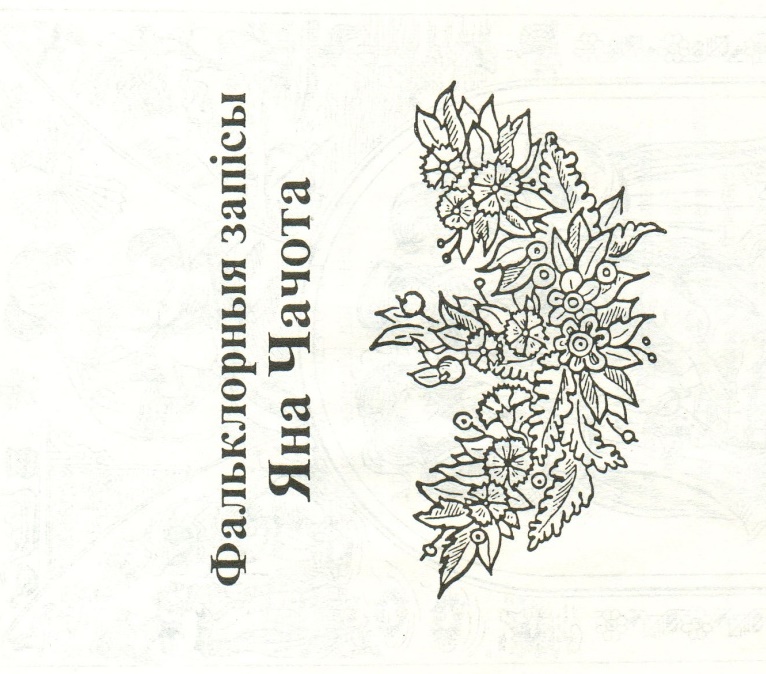 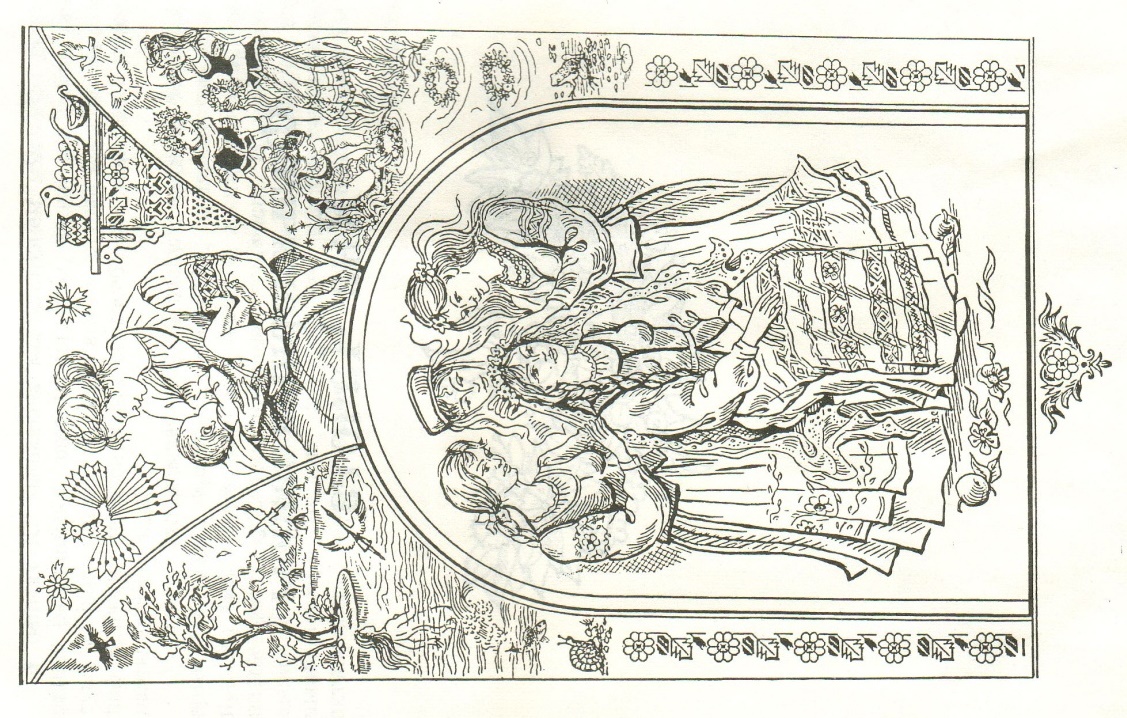 ПЕСНІКАЛЯДНЫЯТыдзень, тыдзень да Каляд, Пан з чэлядзі ды й не рад. — Дай, пане, акорак,Мне ўжо твой хлеб горак, Аддай, пане, Каляду,Ужо я ад цябе пайду.Да казаў хмялёк, да тычкі ідучы:Чаму мяне да не бралі?Да казаў хмялёк, да пасыхаючы,Чаму мяне да не хавалі?Ужо ж вы мяне цяпер не возьмеце,Ужо ж вы мяне да не схаваеце Ані ў белыя мяшочкі,Ані ў дубовыя судзёначкі.Ужо ж я раскачуся,Ужо ж я рассыплюся.Да казаў Казюшка, да выходзячы з хаткі:Чаму мяне ўвосень не жанілі?Ужо ж вы мяне цяпер не удзержыце, Ужо ж вы мяне цяпер не угледзіце Ані ў белай сярмяжцы,Ані ў новай хатцы,Пайду ж я, мандруючы,Сабе дзеванькі шукаючы.Да ехаў я, ехаў, Каляда!Міма гай зялёны, Каляда!Міма сад вішнёвы, Каляда!Да бачыў я яблынку, Каляда! Зялёненька цвіла, Каляда!Да белым цветам, Каляда!Да шырокім лісцем, Каляда!Я ж яе не зачапаў, Каляда!За галінку не браў, Каляда!Да чакаў я вясны, Каляда!Да цёплага лецечка, Каляда!Каб яна пазрэла, Каляда!I мне, маладому, паспела, Каляда!Ехаў я, маладзенек, Каляда!Міма цясцёвага двара, Каляда!Да бачыў дзевачку, Каляда! Харашэнька ўбрана, Каляда!Па двару пахаджае, Каляда!Я ж яе не зачапаў, Каляда!I за ручку не браў, Каляда!Каб яна вырасла, Каляда!Да за мяне пайшла, Каляда!У Лявона куццю таўкуць,Куць, куць, да куццю таўкуць.У Лявона вароты завешаны Сукном, сукном, чырвонаю кітайкаю. У сераду снег напаў,А мой мілы з каня спаў,Як спаў, так і ляжыць,Пакуль міла прыбяжыць.А як міла прыбяжала,За ручаньку падзяржала.— Устань, мілы, не ляжы,Пайдзі каня прывяжы.Сівы конь, сівы,Малёваны санкі,Як сяду, то паеду Да свае каханкі.Да ў маёй каханкі Смаляныя лаўкі,Як сеў, так і прыкіпеў.Прыехала Каляда на сівым коніку, Паставіла коніка ў адрынцы,Сама села на куце ў пярынцы. Пастаўляла дудачкі на стаўпе. Грайце, дудачкі, голасна, Скачыце, дзевачкі, хораша.Пайшла Каляда, калядуючы, Да за ею хлопчыкі, жабруючы, Каляда!Пайшла Каляда па ляду, Рассыпала Каляду,Каляда!А вы, дзевачкі, не гуляйце,Да ідзіце Каляду пабірайце, Каляда! Калі б я была шэрай зязюляй,Паляцела б я Лукашку пад шыбачку,Паглядзела б я у Лукашкі кашулечкі:А чы беленька, а чы тоненька у Лукашкі кашулечка? Так тоненька, як кляновая лісціначка,Так беленька, як белая паперачка.Вечар, вечар, вечарыначка,Хто там едзе вечарыначкай?Едзе, едзе Андрэйка п’яны:Адчыні, Кацярынка, я твой каханы.Не адчынюся, брата баюся,А проціў цябе сама лістам сцялюся.ВАЛАЧОБНАЯДзень, добры дзень, пане гаспадару! Хрыстос васкрос, Сын Божы,Да цераз поле шырокае,Да цераз межы залаценькія Ішлі, цяклі валачоннічкі Да пыталіся слаўнага пана,Слаўнага пана, пана гаспадара.Да чым жа ён уславіўся?I дабром сваім, і дваром сваім. Памятаюць двары ўсё павім пяром, Ўсё павім пяром, залатым крылом. Стаўляе сталы ўсё цясовыя,Засцілае сталы ўсё кітайкаю,Ўсё кітайкаю, ўсё зялёнаю.Стаўляе кубкі ўсё срэбляныя, Налівае кубкі зеляным віном, Зеляным віном, чорным півам. Чорным півам да салодкім мёдам. Зеляное віно пану гаспадару,Чорнае піва для жаны яго,Саладок мядок для яго дзяток.Дай табе Божа, пане гаспадару,Да піва варыці, да сына жаніці, Гарэлачку гнаці, дочкі даваці.Дай табе Божа, пане гаспадару,I ў каморы і ў аборы —Гдзе гара, там жыта капа,Гдзе лог, там жыта стог.Пане гаспадару, не кажы нам іці,Не кажы нам іці, кажы надарыці.Да нашы дары невялікія, Валачобнічкі не дакучнічкі,Да ў год ходзяць, да Бога просяць — Пачынальнічку па дзясятнічку, Старшаму пяўцу да капу яйцу,Да кашаланосу да пірог к носу.Хрыстос васкрос, Сын Божы, Проша, пане гаспадару!ВЕСНАВЫЯ10. Ой, выйду я на вулачку — бычкі бушуюць, Юр’я, Юр’я, бычкі бушуюць,Бычкі бушуюць, бо вясну чуюць,Юр’я, Юр’я, бо вясну чуюць.Зашумелі рэчкі, ляды паплылі,Юр’я, Юр’я, ляды паплылі.Зачарнела зямліца, бо пааралі,Юр’я, Юр’я, бо пааралі.Зазелянела бяроза, бо папукалася,Юр’я, Юр’я, бо папукалася.Завесялела дуброва: пташкі спяваюць, Юр’я, Юр’я, пташкі спяваюць.Зазелянела даліна: кветкі зацвілі,Юр’я, Юр’я, кветкі зацвілі.Ой, выйду я, выйду кветкі збіраці,Юр’я, Юр’я, кветкі збіраці.Кветкі збіраці, вяночкі віці,Юр’я, Юр’я, вяночкі віці.Вяночкі віці, Юр’я спяваці,Юр’я, Юр’я, Юр’я спяваці.11.Разыграўся Юр’я конік, Разбіў камень капыцейкам. У том камені ядзерка нет, У нашых дзецюкоў праўданькі нет. Разыграўся Юр’я конік,      Разбіў арэх капыцейкам.      У том арэху ядзерка ёсць,      У нашых дзевачак праўда ёсць.КУПАЛЬСКІЯ12. Сонейка, чаму Янава ночка невялічка? Сонейка, сонейка, бо ты рана усходзіш. Сонейка, сонейка, рана усходзіш, да іграючы, Сонейка, сонейка, іграючы, Яна звелічаючы. Сонейка, сонейка, дзевунька да не выспалася. Сонейка, сонейка, шнуры вязала, Сонейка, сонейка, шаўковыя, Сонейка, сонейка, да ядвабныя. Сонейка, сонейка, сяму-таму прадавала, Сонейка, сонейка, свайму міламу да даравала. Сонейка, сонейка, сяму-таму па тры грошы, Сонейка, сонейка, свайму міламу, што найхарошы.13. Сонейка, сонейка, Ян з Пятром ходзяць, Сонейка, сонейка, да па межах ходзяць, Сонейка, сонейка, да жыта глядзяць. Сонейка, сонейка, да ідучы гаварылі: Сонейка, сонейка, усё жыта добрае. Сонейка, сонейка, Юрасёва яшчэ лепшае, Сонейка, сонейка, Габрусёва да найлепшае. Сонейка, сонейка, Юрасёва ў трубы ўецца, Сонейка, сонейка, Габрусёва ў сцірты кладзецца.Прасілася Гарыслаўка у ойчанькі На Купалейка,На дзявоцкае пагулянейка:— Ой, мой ойчанька родненькі, Пусці ж мяне пагуляць,Дай дзецюкам Купальнічка заспяваць. Яны з нас смяюцца да цэлы год,А мы ім праспяваем да ўсю ноч, Заспяваем Купальнічка такога,Каб яны не дачакалі году другога,Калі яны жаніціся не хочуць, Да нас, маладзенькіх, любіць не будуць.Ой, гуляла Гарыслаўка ўсю ноч,Не маш яе да у ойчанькі на абед.Нізка сонца, нізка над палудзень, Гарыслаўка з Купальнічка йдзе,А ойчанька яе сустракае,У вароцечках праўданькі пытае:Донька мая родненькая, скажы мне, Каго любіш верна у сяле?Таму пашлю залаты пояс, падару,Штоб ён пазнаў Гарыслаўку маладу.Не пасылай, мой ойчанька, паяса — Ой, прывядзе мне молайца мая краса. Ішла паненка цераз бор,На ёй сукенка ў дзевяць пол.Стала тая сукенка шамрэці, Зялёна дуброва гарэці.Пайшлі дзевачкі тушыці, Залатымі кубачкамі воду насіці.Колькі ў кубачку вады ёсць, Столькі ў дзевачак праўды ёсць.Ішла паненка цераз бор,На ёй сукенка ў дзевяць пол.Стала тая сукенка шамрэці, Зялёна дуброва гарэці.Пайшлі хлопцы тушыці,Рэшатамі воду насіці.Колькі ў рэшаце вады ёсць, Столькі ў хлопцаў праўды ёсць.Ішла паненка цераз бор,На ёй сукенка ў дзевяць пол.Стала тая сукенка шамрэці,Зялёна дуброва гарэці.Пайшлі жаночкі тушыці,Чапцамі воду насіці.Колькі ў чапцы вады ёсць,Столькі ў жоначак праўды ёсць. Ай, нету, нету Купаліша,Да як над нашага Яначкі,Пяшком на вулку не выходзіць,Ён на коніку выязджаець,Сабе дзеваньку выглядаець.Сам жа ён едзець на коніку, Дзеваньку вязець на возіку.Сам жа едзець у атласе,А дзеваньку вязець у пакрасе.Сам жа ён едзець, як жар гарыць, Дзеваньку вязець, як цвет цвіціць. Звала Купалка Іллю на ігрышча:Хадзі, Іллішча, ка мне на ігрышча.Не маю часу, Купалачка,Гэту ўсю ночку мне нада не спаці, Жыта пільнаваці,Каб змяя заломаў не ламала,У жыце карэння не капала,У кароў малака не адбірала.Адбяры, Божа, таму ручкі, ножкі,Са лба вочкі!— Купалачка, гдзе твая дачка?А у гародзе, на пагодзе Красачкі ірвець, вяночкі ўець.Звіўшы вяночак, пайшла ў таночак,А ў танок ідучы, пахваляецца:	Ніхто ў мяне вяночка не соймець.А гдзе ўзяліся буйныя вятры,Знялі з галоўкі вяночак,Пакацілі на сіняе мора.Пайшла дзявіца, шукаючы, пытаючы, Спатыкаець трох рыбалоўцаў:Ах, рыбаловы, братцы мае,Чы ня відзелі вяночка майго?Ой, дзявіца, не шукаць, не пытаць, Твой вянок на сінім моры,Будзем сеці закідаць, вянка шукаць.Вы, рыбаловы, братцы мае,Аднаму дам залаты персцень,Другому дам шаўкову хустку,А за трэцяга сама пайду.Што персцень дала — меншы брацец, Што хустку дала — сярэдні брацец,А за старшага сама пайшла. Цёмная ночка Купалачка,На моры вуткі купаліся,На беражочку сушыліся.Наша Настулька засмуцілася, яе дары не прадзёныя, Хоць прадзёныя, не звіваныя, Хоць звіваныя, не снованыя, Хоць снованыя, не вытканыя, Хоць вытканыя, не бялёныя, Хоць бялёныя, не дзялёныя. Таму-сяму па локціку,Свайму міламу ня мерачы. А у трыснічку, капуснічку Салаўіцы свішчуць,Салаўіцы свішчуць,Трох конікаў ішчуць.Ішло, пайшло тры брацеткі, Спаткалі трох дзевачак:— Чы не відзелі трох коней?У аднаго каня у лобе зорка,У другога каня залаты капыт,У трэцяга каня калясом грыўка. У галаве зорка — Нічыпаркаў, Калясом грыўка — то Юрачкаў, Залаты капыт — то Яшкаў.А хто прыгожы,Стань подле рожы,А хто багаты,Стань подле мяты,А хто круты,Стань подле руты.Нічыпарка багаты Пільнуй мяты,Юрачка прыгожы Пільнуй рожы,Яшка круты Стань подле руты. Мак зялёны, мак чырвоны З паўночы цвіцець.Там за гарой, там за другой Мяне татка клічыць,Мяне родны клічыць.Я не пайду, да душы не пайду, Далі Бог, не пайду!Ночка цёмна, рэчка быстра, Кладка нямошчана.Мак зялёны, мак чырвоны З паўночы цвіцець.Там за гарой, там за другойМяне мамка клічыць,Мяне родная клічыць.Я не пайду, да душы не пайду, Далі Бог, не пайду!Ночка цёмна, рэчка быстра, Кладка нямошчана.Мак зялёны, мак чырвоны З паўночы цвіцець.Там за гарой, там за другой Мяне брацец клічыць.Я не пайду, да душы не пайду, Далі Бог, не пайду!Ночка цёмна, рэчка быстра, Кладка нямошчана.Мак зялёны, мак чырвоны З паўночы цвіцець.Там за гарой, там за другой Мяне сястра клічыць,Мяне родная клічыць.Я не пайду, да душы не пайду, Далі Бог, не пайду!Ночка цёмна, рэчка быстра, Кладка нямошчана.Мак зялёны, мак чырвоны З паўночы цвіцець.Там за гарой, там за другой Мяне мілы клічыць,Мяне мілы клічыць.Я пайду, да душы пайду,Далі Бог, пайду!Ночка відна, рэчка ціха, Кладка мошчана. Лятала пава па чыстаму полю, Губляла пер’е ў траву зялёну.А там хадзіла млода Ульянка, Яна хадзіла, пер’е збірала,Пер’е збірала, у рукавок клала,3 рукаўка брала, вяночак звівала, Звіўшы вяночак, да прышпіляла.Да прышпіліла, пайшла ў таночак, Пайшла ў таночак і пахвалілася:Ніхто не сарвець пярловага вянца. А гдзе ўзяліся буйныя вятры,Буйныя вятры, дробныя дажджы, Сарвалі, паняслі вянок на мора,На сіне мора, на глыбокія азёра. Пайшла ж яна яго шукаці,Спаткала яна трох рыбаловаў.Вы, рыбаловы, добрыя малойцы, Закіньце вы шаўковую сетку, Знайдзіце мой пярловы вянец.А што ты дасі нам за пярэймы?Аднаму дам шаўкову хустку, Другому дам залаты персцень, Трэцяму дам белую ручку;Шаўкову хустку — на дараванне, Залаты персцень — на памінанне,А ручку дала — сама пайшла. А пры крайчыку, пры Дунайчыку Там два брацеткі а купаліся,А купаліся, размаўляліся,А міжы іх чужаземчык быў. Чужаземчыка загубіць хочуць.Адзін кажыць: «Загубім яго».А другі кажыць: «Папытаемся,Чы ёсць у яго а род, племене,А род, племене, ацец, мамачка, Ацец, мамачка, брат із сястрою, Брат із сястрою, жана з дзеткамі». — Ціхі Дунаю — то мой татанька, Сырая зямля — то мамка мая.У лузе салавей — то мой брацітка, У бару зязюлька — то сястра мая, Бела бярозка — то жана мая,У бярозкі розкі — то дзеткі мае.Ціхі Дунаю, умывай мяне,Сырая зямля, прыкапай мяне,У лузе салавей, пашчабячы па мне,У бару зязюлька, пакукуй па мне, Бела бяроза, пашумі па мне,У бярозкі розкі, паківайцеся. А ўпала ластаўка, ўпала У тое дзядоўе колкае,У тую травіцу-макрыцу,Ужэ яе птушкі жалеюць.Ні жалейце, птушачкі, вы мяне,Я дзядоўе колкае паламлю, Травіцу-макрыцу патапчу.А упала наша Анулька, упала А ў тое дзевяр’ё ліхое,А ў тыя залоўкі-чачоткі,Ужэ яе дзевачкі жалеюць.Ні жалейце, дзевачкі, вы мяне,А я дзевяр’ё ліхое пажаню,Я заловак-чачотак пааддаю,А дзевачкі ліхія — суседзі,А залоўкі-чачоткі — госцікі.Выйду, выйду на вулачку,А удару, удару ў далонечкі,У залатыя пярсцёначкі.Зачуў тое мой свякратка:Памалу, памалу, мая нявестачка, Не пабі твае да далонечкі,Не паламай да пярсцёначкі.Не тваё дзела, свякратачка,Не ты хаваў далонечкі,Не сын твой спраўляў пярсцёначкі, Хаваў далонечкі мой татачка, Спраўляў пярсцёначкі мой брацетка, Не тут спраўляў, у горадзе,А падарыўшы мне, моладзе.ЖНІЎНЫЯ Размавяла жыта ядраное,У полі стоячы:Ах, не магу у полі стаяці, Калосся дзяржаці,Толькі магу у полі капамі,У гумне сгагамі.Размавяла наша дабрадзейка, Па двару ходзячы:Толькі магу па двару хадзіці, Золата насіці,Толькі магу у пакоі сядзеці Ды мёд, віно піці,3 дзяцьмі гаварыці. А ўбіраці, ўбіраці —Стаіць прыганяты.А ўбіранкі, кудраванкі, Судзі, Божа, дажаці,Будзем вітаці. Да ўжо вечар вечарэе,Наш пан весялее,Па постацях паязджае,Свае жнейкі прыганяе:— Жніце па постаце, жніце, Самі сябе не пазніце,Майго каня варанога,Мяне, пана маладога,Майго каня стракатага, Мяне, пана багатага. Да ўжо вечар вечарэе, Наша пані весялее, Па постаце пахаджае,На пагоду заглядае:— Дзякуй Богу за пагоду,Што мае жанцы ў полі,Касцы мае на балоце,Усе людзі на рабоце. А жоначкі, лябёдачкі,А будзем Бога прасіць,Чы не прыдзець хто снапы насіць. А чы глухі, чы ня чуюць,Снапы ў полі заначуюць. Да ў нашага пана Да нядобрая слава:Па месяцу жыта жалі,Па зорам копы клалі. Цёмна ў полі, цёмна, Бадай таму цямней было, Хто да хаты не пушчае,Да на полі нас трымае.Да мы позна з поля ідзём, Да прыганятага клянём.У нашага пана харашэнька на дварэ,Харашэнька на дварэ пабудаваныя свірне, Гонтамі пабіваны, сабалямі пакрываны. Каля таго будыначку не сакол палятае, Наш пан пахаджае,Да за ім дзеткі — як рой высыпае,Як мак зацвітае. Да што ў полі гудзець? Да вясёл пасол ідзець, Вясёлыя весці нясець Да да слаўнага пана: Хоць не многа пажалі, Але многа нажалі:Да сто коп да абеду,Другую да палудня,А трэцюю да вячэры — То для нашага пана Добрая слава. Пара, жонкі, дамоў іці,Пацярала зара ключы,Каля постаці ідучы,А з месяцам гукаючы,А з сонейкам гуляючы.А ўзыйдзіце самі, зоркі,А знайце ключы звонкі:Пара зямлю адмыкаці,Пара расу выпушчаці:А первую ледавую,А другую медавую.Ледавая — свякраткава,Медавая — таткава.Ледавая — каля плоту,Медавая — каля стала.Ледавую калом праб’ю,Медавую з людзьмі пап’ю.34 а. Пара, жонкі, дамоў іці, пацярала зара ключы,Каля постаці ідучы, а з месяцам гукаючы.А з месяцам гукаючы, а з сонейкам гуляючы.А ўзыйдзіце, ясныя зоркі, а знайдзіце ключы звонкі: Пара зямлю адмыкаці, пара расу выпушчаці:А первую ледавую, а другую медавую.Ледавая — свякраткава, медавая — таткава.Ледавая каля плоту, медавая каля стала.Ледавую калом праб’ю, медавую з людзьмі пап’ю. Сцюдзёная раса пала, Пусці мяне дамоў, пане, Мае дамы далёкія, Пераходы вялікія.А сем міль борам ісці,А восьмая далінаю, Дзевятая к свякратку ў двор. А свёкарка пераймаець 3 цясовымі вядзёркамі, Шаўковымі пачопкамі.А шле мяне, маладзіцу,У Дунай па вадзіцу.А свёкарка, мой татанька, Не вады ж ты жадаеш, Мяне з свету збываеш.Ты ж мяне з свету збудзеш, Усё табе адно будзець. — Ах ты, сонца, сонейка, Не бывала ты ў найме.Каб ты ў найме пабывала, Дак бы па мне спагадала: Раненька зайшло, Позненька ўзышло.— Маладзіца маладая, Маладзіца бязумная,Хоць я раненька зайду, Цябе на ніве кіну,Хоць я позненька ўзыду, Цябе на ніве знайду. Ці выйшла цёмная туча 3-за цёмнага лесу?Не выйшла цёмная туча 3-за цёмнага лесу,Толькі выслала буйнага ветру, Дробнага дажджу.Ці выйшла наша дабрадзейка Перад жнейкамі?Не выйшла наша дабрадзейка Перад жнейкамі,Толькі выслала сынкоў-сакалкоўI дочак перапёлак —Пытае, ці многа нажалі?— Мы жалі поле незмяронае,Копы незлічоныя.  Разгарыся, ясная зорка, перад месяцам, Расхадзіся, наша дабрадзейка, перад жнеямі: Да пытай жа, чы многа нажалі?— А мы зжалі поле незмяронае,Жыта ядронае!А мы нажалі:Гдзе гара —Там капа,Гдзе лужок —Там стажок.Разгарыся, вячэрняя зорка, перад ранняй, Расхадзіся, наш паночак, перад жнейкамі. Расстаўляйце цясовыя сталы, цясовенькі, Налівайце залатыя кубкі, залаценькі. Рассцілайце шаўковыя абрусы, шаўкавенькі, Прывітайце першую жнейку, пастацяначку, Сыр на талерку і кваргу гарэлкі.Віншую паноў вянком,Паны мяне мядком.Перанёс Бог цераз сярпок,Перанясі, Божа, цераз душок,Цераз асетку-матку,Цераз лёгкі дух.Судзіў жа Бог пажаць,Судзі ж, Божа, спажыць,Ў карысці, ў радасці.Дай жа, Божа, панам 3 гэтага дабра піва варыць, панічоў жаніць, Гарэлку гнаць, паненак замуж адцаваць.Дай жа, Божа, панам з добрымі дзеткамі На жыцце, на багацце,На доўгі век і добры савет.Паночак, паночак, рахуйся з намі,Плаці ж, плаці ж, хоць талярамі.Да мы ж тваю ніўку зжыналі,Да мы ж сваю сілу спацералі.Слава да і слава, паночак, твая,Да і п’яна, да і п’яна талака твая.Да ўчыніў, ўчыніў, паночак, славу,Папаіў, папаіў талаку сваю.Шчакатала сарока, на тычынцы седзячы,На тычынцы седзячы, на хмялінку гледзячы.Пахваліўся паночак, з паняю седзячы, Папаіў жнеек з дубовай бочачкі,3 дубовай бочачкі, з залатой чарачкі,3 дубовай бочачкі, з залатой чарачкі. А зялён наш бор, зялён Над усімі барамі.А за што ж ён зялён?Поўна красачак на ём.Славён наш пан, славён Над усімі панамі.А за што ж ён славён?Поўна гумно жыта нажаў,А другое ярыначкі.А выкаціў бочку піва,А другую гарэлачкі.— Піце, жоначкі, піва, А дзевачкі гарэлачку.А дзіва ж нам, дзіва,Што пшанічнае піва.Чаго таму дзівіціся,Што можна напіціся. А зялён наш бор, зялён Над усімі барамі.А зялён ён, зялён,Поўна шышачак на ём.А слаўлён наш пан, слаўлён Над усімі панамі.А за што ж ён слаўлён?Поўна гумно жыта нажаў,А другое ярыначкі.А выкаціў бочачку піва,А другую гарэлачкі.— Піце, жоначкі, піва,А дзевачкі гарэлачку.А дзіва ж нам, дзіва,.Што пшанічнае піва.Чаго таму дзівіціся,Што можна напіціся.Судзіў Бог пажаць, судзі, Божа, і спажыць. Перанёс Бог цераз сярпок,Перанясі ж, Божа, цераз лёганькі душок. Дай жа, Божа, на таку умалотам,У дзяжы падходам, у печы ростам.Дай жа, Божа, на стале сыццю.Не магу рачыць, прашу пана выбачыць.У нашага пана вялікая слава,Каля яго двара да тры ручаёчкі:Першы ручаёчак — салодкі мядочак,Другі ручаёчак — зялёнае віно,Трэці ручаёчак — горкая гарэлка.А салодкі мядок для самога пана,А зеляно віно для гасцей яго,А горкая гарэлачка для чэлядзі яго. — А ты пан наш, паночак,А чы зв’ець нам вяночак На салодкі мядочак,На горкую гарэлачку? Ішоў Бог дарогаю,А за ім наш паночак,А ў руках шапку носіць,К сабе Бога просіць:— А ка мне, Божа, ка мне,У мяне гумно а з густымі снапамі,3 густымі снапамі, з частымі капамі, Досць будзе. Хадзіў раю па вуліцы,Ніхто раю ў хату не пусціць,Толькі папрасіла наша маці:А хадзі, раю, ка мне ў пакой,А ў маім пакоі, як у святліцы,Мае сталы цясовыя,Мае скацеркі бялёныя,Мае хлебушкі залатыя,Мёдам налітыя.А мы жнейкі маладыя,Сярпы залатыя —Пад зарою жалі,Сярпы пазлачалі.48 а. Хадзіў рай па вуліцы,Ніхто раю ў пакой не просіць. Выйшла, выйшла наша паненачка, Завець рай к сабе ў пакой:Прашу, рай, к сабе ў пакой,У мяне пакоі вялікія,Столікі цясовыя,У мяне абрусы бялёвыя,Кубачкі залатыя,Зялёным віном налітыя —Дпя госцікаў зялёнае віно,Для паненачкі салодкі мядок. Чыстае золата На таку малочана,На стале пасыпана.Хто тое золата перавеець, Той на вайну не паедзець. Аж чаляданька яго Маладзенькі Доўнарка, Ён золата перавеець,На вайну не пойдзець, Пашлець каня варанога, Малойчыка маладога.Паночак, паночак, прымі наш вяночак,Запалі, пане, свечку да выйдзі на сустрэчку, Паночак, паночак, пераймі наш вяночак.Вяночак пераймаць — золата даваць,I з хлебам, і з соллю, і добрым эдароўем надзяляць.                                         А мы жалі — сілоў пацяралі і на гэта зараблялі. На гарэ Тацянка пшонку жнець,З цёмнага лясочку тучка ідзець:Чы не баішся, Тацянка, гэтай тучанькі?А за што ж я маю яе баяцца?У гэтай тучцы мая мамка:Ані ветрам мяне не абвеець,Ані дажджом мяне не абліець,Доляй, шчасцем агарнець. — Чый гэта двор:Тры калы ўбіта,Карытам накрыта?[Чый гэта сын]Па двару ходзіць,Атопкі валочыць?Чый гэта пан Па двару ходзіць,Золата носіць?— Я ж не магу Па двару хадзіці,Золата насіці;Толькі магу У пакоях сядзеці,Мёд, віно піці,3 паняй гаварыці.  — Чый гэта двор Мурам мураваны, Злотам пазлацаны?Быхаўскага пана Мурам мураваны, Злотам пазлацаны.Чый гэта сын Па двару ходзіць, Золата носіць?Быхаўскага пана сын Па двару ходзіць, Золата носіць.ХРЭСЬБІННЫЯ Цераз бор сасна пахілілася,Ай, кума з кумам пасварылася. Цераз бор сасна перабралася, А кума з кумам паядналася:— А хадзі, куме, кісялю есці,I з сыціцаю, і з вадзіцаю,Са мной, добрай маладзіцаю. Хто ж у нас у полазе ляжыць? Фёкалка наша да ў полазе ляжыць, Да зажадала вішнёвага соку.Сьппчыце майго Хвёдарку з току, Няхай дабудзець вішнёвага соку. Пытаецца, да хто ж то радзіўся?Калі сын радзіўся, я і соку дабуду,                                                       Калі дачушка, вадзіцай адбуду.Калі сын радзіўся, слаўлён горад стаўлю, Калі дачушка, я й шацёр не спраўлю. А ў Полацку на рыначку П’ець кум з кумой гарэлачку.Яны пілі, гаварылі:Кінем дзяцей у крапіве,Самі паедзем на Украіну.Едуць поле і другое,На трэцяе уз’язджаюць.Чакай, куме, трымай каня,Чы не шуміць дубровачка,Чы не гоніць пагонечка?Шуміць, шуміць дубровачка,Едзець, едзець пагонечка,Два й конікі вараненькі,Два й брацеткі маладзенькі.Адзін кажаць: кума мая,Другі кажаць: сястра мая,Трэці кажаць: жана мая.Кума мая хрышчоная,Сястра мая раджоная,Жана мая вянчоная. Кум ходзіць па саду, кума па гароду, Сойдземся, абоймемся і нап’ёмся мёду. Кумачка п’яна, на ганачку пала,Паглядзіце, хлопцы, ці ў тонкай сарочцы? Калі яна ў тонкай, дайце ёй пакой,Калі яна ў зрэбнай, дайце ёй пакой беднай, А калі ў пласконнай, завядзіце яе ў пакой. Дуброўка мая зялёная,Бяседка мая вясёлая.Гарэлачку піла да ўпілася, Выйшла на ганачак, павалілася, Свайму міламу павінілася.— Не садзіся, жана, проціў печы, Сядзі, жана, на покуце;Не пі, жана, спорай чашы,Дамой ідзі, навары кашы,Бо мне жаль жаны будзець,А дзеткі твае плакаць будуць.ВЯСЕЛЬНЫЯ А калі то з нашай Аўдолькі бывала:У нядзельку ранюсенька ўстала,Сваю галоўку слізюсенька ўчасала,Сваю родную мамку будзіла:Устань, устань, мая мамухна, доўга спіш, А нашто ж ты рана дзежу ўчыніла?Як жа мне, мае дзеткі, не ўчыняць, Будуць госці небывалыя бываць,  А будуць цябе, маладзенькую, пытаць,     А ўмей жа тыя мыслі адгадаць. Ніхто ж так не гуляець,Як Мар’ячка у татулькі.Кожын дзень дачушачка У татулькі пытаецца:Татулька мой родненькі,Нашто ты салаты робіш,Нашто ты піва варыш?Мар’ячка, дзіцятачка,Да мой двор на дарозе,Госцейкі на парозе.Мар’ячка, дзіця маё,Выйдзеш ты на вулку да топаля, Глянь жа ж ты пад ручачкі,Што з-пад цёмнага лесу,Да ці мак зацвітаець,Ці там рой высыпаець?Татулька мой родненькі,Да ні мак зацвітаець,Да ні рой высыпаець,Дружыначка выязджаець Да з-за цёмнага лесу,Да з зялёнага саду,Да з багатага двара,3 вялікай дружыначкай,Да з сыгралай дудачкай,Да з пяялай сваціцай.А з сіняга возера вятры веюць,3 новага гораду госці едуць.А выйдзі, Алёнка, пераймай гасцей, А вазьмі коніка за цуглі,Маладога сужаньку за ручку,А дай жа коніку аўса, аброку, Маладому сужаньку віна, мёду.Ай, не есць конік, аўса, аброку,Ай, не п’ець сужанька віна, мёду. Заржалі вараныя коні ў полі,Застучалі кованыя колы на дворы.Замкнулася наша Люсечка ў каморы:Ні давай мяне, мамухна, ні давай,Да як жа мне, маё дзіцятка, ні аддаці,Наехалі тыя баяры, што ўзяці. А ў полі гай зелянеець,Пад тым гаем коні — стада,А ў тэй стадзе конь гаворыць, Няпраўду кажыць:— Каб жа я быў пад маршалкам — Грыўка мая смалой зліта,Вадой змыта.А ў полі гай зелянеець,Пад тым гаем коні — стада,А ў тэй стадзе конь гаворыць,Праўду кажыць:Каб жа я быў пад Барыскам — Грыўка мая мёдам зяіта,Віном змыта,Хустай накрыта. Сакалы налятаюць,Саколку падмаўляюць:Ляці, паляці, саколачка,3 намі, сакаламі.Рада б я паляцець,Жаль саду пакінуць,А саду зялёнага,Ягадак салодзенькіх.Сваточкі наязджаюць,Марцэльку падмаўляюць:Едзь, паедзь, Марцэлька,З намі, сватамі.Рада б я паехаць,Жаль маткі пакінуць,Мамухны старэнькай,А сястрыцы маленькай. Палятала два салавейкі Па вішнёвым садзе,Селі, паліДа зашчабяталі,Пабудзілі маладу Ульянку 3 белага ложа:Устань, устань, малада Ульянка, З белага ложа,Ужо твой маладзец На двор уз’язджаець,3 коніка ссядаець.Я маладога здаўна любіла, Сахарам карміла,Віном паіла,3 двара праводзіла,Хусту даравала. — Зялёная бярозанька,Чаму бела, не зелена?Як жа мне быці зялёнай, Пры дарозе стоячы?Да штодзень купцы едуць,На карэннях агні кладуць, Цераз галлё дымы ідуць, Карэннейка падпальваюць.Красна дзеванька,Чаму смутна, не вясёлая?Як мне вясёлай быці, Штодзень госцейкі,Штосуботы — то свацейкі, Штонядзелі — маршалачкі. Зялёнае віно возяць,Майго ойчаньку пояць,Мяне, маладзенькую, просяць:Красная дзеванька,Ці паедзеш ты з намі,3 маладымі сватамі?Рада б я паехаці, Жаль пакінуці Айцовага падворайка, Матчынага прыбранейка, Дзявоцкага гулянейка. Да гаворыць лён зялён,Пры дарозе стоячы:А бяда мая, бяда,Што буйныя вятры,Што дробныя дажджы —Не дадуць мне вырасці,Сінім кужалем зацвісці.А гаворыць Адолька Ды сваёй роднай мамцы:А матулечка мая родная, Калі мяне выдасі?А бяда мая, бяда,Што частыя сваты:А будзен дзень па пяць, па шэсць, А святы дзень па дзесяць.А будзен дзень са скрыпкамі,А святы дзень з цымбаламі,3 маладымі баярамі. А лятаў салавей па ламу,Тошненька, будненька аднаму. А каб яму зязюлька, Шчабяталі б яны шчыранька.Ездзіў Кузёмка па двару, Тошненька, будненька аднаму. А каб яму Антолька,Пагулялі б яны шчыранька.Хоць ты, мая мамухна, за Дунай замуж аддай, Толькі, мая мамухна, у прымакі не прымай: Як зачнуць сварыціся,За каго ж мне ўступіціся?Уступіціся мне за бацюхну,Дак бітай мне быць,Уступіціся мне за прымаку,Дык вонках мне быць.Кукавала зязюлька, седзячы ў садочку:Божухна, збавіцелю, калі гэта летца будзець? Плакала малада Люсечка, у святліцы седзячы:Божухна, збавіцелю, калі гэта госці будуць? Ні ў кашульку шнурочка, ні на галоўку вяночка. А ў барку, ў баркуРабіў Змітрачок каморку.А прыйшла да яго Ульянка: Ей Бог помач, Змітрачок!  Рабі каморку скоранька:  Прыстаў ваконца, прыкуй сонца,   Каб к нам салаўі ляталі,  Каб нас раненька будзілі.  А ў нас мамухна чужая,  Ня будзець раненька будзіці,  Да пойдзець на вулку судзіці. На гарэ стаіць шацёр навюсенькі, А ў тым шатры тры крэўчыкі. Туды ішоў малады Міхалка:А Бог помач, тры крэўчыкі! Крэўчыкі мае мілыя,Пашыйце тры сукенкі:Адну мне самому,А другую жане маёй,А трэцюю слузе нашай.Мне самому сіненькую,Жане маёй чырвоную,А слузе нашай зялёную.На моры, на возеры Два бабры купаліся,А ў новым церамочку Два браты змаўляліся:Брацетка мой родненькі, Пойдзем мы баброў біць, Паненцы на шубачку,Панічку на шапачку.Паненачка за стол ідзець, Шубачку ў руках нясець.Паціху, баяры, ідзіце,Шубу паненцы не абатрыце —Не тут то купляна,Не тут то спраўляна.Купляна у горадзе,Прыслана моладзе.Шылі краўцы і немцы,Прыслалі паненцы. Што за панове, што за сватове на дварэ?                               Па-польску мовяць, Марыльку просяць да сябе:А выйдзі, выйдзі, млода Марылька, ты да нас,Пазнай, пазнай свайго сужэньку міжы нас.Што ў белым на коню белым — свёкарка,Што ў сінім на коню сівым — дзеверка,Што конь вараненькі, сам маладзенькі — сужанька. Што за панове, што за сватове на дварэ, Па-польску мовяць, Ульянку просяць да сябе:А выйдзі, выйдзі, млода Ульянка, ты да нас,А пазнай жа свайго Змітрочка міжы нас.Хто ў сінім на кані сівым — свёкарка,А хто ў белым на каню белым — дзеверка,Конь вараненькі, сам маладзенькі — Змітрочак.Не гніся, не ламіся, калінка,Не вяліка пад Барыскам дружынка:Семсот казакоў, апроч палякоў,Па-польску мовяць, дзевачку моняць:— А выйдзі, выйдзі, дзевачка-душка, з церама, А выпі кубачак мёду, два віна,А пачастуй любых госцікаў ты сама.На дварэ дожджык пераходжваець, Кузёмка татухну пераказваець:— Татухна, родненькі, не па-нашаму — Змардаваў коніка, гарцуючы,Патаптаў боцікі, танцуючы.А спацеў, хустачку уціраючы,Збузаваў шапачку, кланяючы. Не вяліка поле, не мала, Поўна конікаў нагнана.Ніхто тых конікаў не спазнаў, Спазнала конікаў Аўдулька, Спусціла рукавок дадолу,  Пагнала конікаў дадому.     — Дадому, конікі, дадому,Да не рабіце шкоды нікому,Да рабіце шкоду аднаму,  Роднаму татухну маяму. Каліна, не стой, распускайся,Да у белы цвет раскладайся,Да на цвяток да бялюсенькі,Да на цвяток да драбнюсенькі,Да Хведарка, не сядзі, да размысляйся: Да чы сваты ты пашлеш,Да чы сам да паедзеш?— Сваты пашлю — не прычакаю,Сам паеду, то пагуляю.Сват паедзе, да зап’ець яе,Сват паедзе — лгаці будзе,Потым міла плакаць будзе. Не лякайся, дзевунька,Не да цябе сваты едуць.Да з Вільны купцы едуць, Не дарагі тавар вязуць: Шпілечкі да голачкі,Да жоўтыя пярсцёначкі. Голачкі на хустачкі,А шпілечкі на істужачкі, Пярсцёначкі к вяселлейку.Не лякайся, Зосечка,Да не будзеш венчана,Да няма ксяндза ля дома, Да паехаў да Альбова Ключыкі купаваці, Цэркаўку адмыкаці,Двое дзетак звянчаці:Да адно раджонае,А другое суджонае —Да Ясеньку сам Бог радзіў, А Зосеньку яму Бог судзіў. З гары, з гары, з даліны
 Беглі конікі чатыры.Беглі тыя конікі сівыя.Куды вы, конікі, бяжыце, Каму вы разлуку нясеце?Нясем мы разлуку Таццяне, Разлучым яе з мамухнай, Прылучым яе к Амельянку. Наляцела сакалоў повен двор, Выглядай, зязюля, каторы твой.Звужуець скрыдэлькі, то той мой, Ясныя вочкі, пэўна, мой.Наехала сваточкаў поўны двор, Выглядай, Цыцылька, каторы твой.Казловы боцікі, то той мой, Шаўкова хустачка, пэўна, мой. Ай, затужыўся старшы сват У паўдарожкі ўехаўшы,Пад сасоначкай стоючы:А сасонка мая зялёна,А галоўка мая бедная,А што мае конікі не п’юць, не ядуць, Толькі іржуць.А пачула тое малада Праскоўка:Не тужы, не бядуй, старшы сват,Я тваіх конікаў напаюНа ранняй расе у аўсе,На вячорнай зарэ у ячмяне.Паганю цераз сад, вінаград,На ціхім Дунаі накармлю,У новую стайню заганю,Насцялю сена па калена, Насыплю аўса, аброку,Ежце ж мне мой аброк,А вязіце мяне у свой бок.У нас сягодні да заручынкі,Бог нам даў.Залаты персцень да на ручанькі,Бог нам даў.Піва з півам да зліваецца,Бог нам даў.[Марылька] з [Янам] заручаецца,Бог нам даў.Мядовыя сыры на тарэлачку,Бог нам даў.Мядовыя сыры калупаць будзем,Бог нам даў.Маладога зяця частаваць будзем,Бог нам даў.То ў рот, то ў кішэнь, то запазушку, Бог нам даў.Нож зламіўся, зяць падавіўся,Бог нам даў.Прыехалі запіваць.Каго яны запіваць будуць? Ульянкі дома нету, Ульянка ў садочку,3 коранем вішню ломіць: — Гніся, вішня, гніся,А каранём вярніся.Мне у таткі не бываці, Вішанек не шчыпаці, Вяночак на насіці, Дзеўкай не быці.Я адзін была звіла,                                                       Я таго не знасіла,У каморы павесіла,У каморы, у куточку, На жалезным пруточку, На шаўковым шнурочку. Туды мой татка ходзіць, Мой татка ходзіць, Белыя ручкі ломіць, Дробныя слёзкі роніць: — Няма майго дзіцяці, Некім загадаці,На работку паслаці.Спазнаеш, Люсечка, па калючаньках, Што ні татка заручаець.Пашлі, Люсечка, салавеечку Па роднага татку.Салавеенька, бардзая пташка,Скоранька лятаець, к зямле прылягаець, Татухна не ўставаець.— Рад ба я ўстаці к свайму дзіцяці Параданьку даці:Сырая зямля дзверы залягла,Жоўты пясочак залёг насочак,Грабовы дошкі сціснулі ножкі,Нельга мне ўстаці Да свайго дзіцяці. Пераманачка чырачка, Пераманула селязня.Да чым я яго манула,Сам жа ён ка мне прыплываў,— Чы сваімі сізымі крылкамі?Пераманула Полюшка, Пераманула Яшку.Дзе, чым я яго манула,Сам жа ён ка мне прыязджаў,—Да чы ціхаю паходай,Чы пышнаю размовай?Нізкімі уклонамі,Ціхаю паходай у таночку,Пышнаю размовай з баярамі, Нізкімі паклонамі ў касцеле. А плавала шэрая вутка па рацэ,А плакала родная матка па дачцэ.А плаваючы шэрая вутка панырнець, А плачучы родная матка уздыхнець: Кукавала, балела, ох, ці мне!Цяпер некім загадаці, ох, ці мне! Белых ручак пераняці, ох, ці мне! Борздых ножак падмяняці, ох, ці мне! Да прыстань, Божа, прысгань Да да нашага да пачастачку,Што мы яго пачынаем,Пана Бога звелічаем.Да Прачыстая Маці Абяцала долю даці Да Зосеньцы дзіцяці.Да доля ж мая, доля,Калі будзеш добрая,То садзіся са мною,А калі будзеш якая,То з быстраю вадою Не спатыкайся са мною. Станьце, ўсе баяркі, ў рад,Ідзець наша Цыцулька на пасад, Белыя ручкі ломячы,Дробныя слёзкі ронячы,Роднае мамухны ішчучы.Усіх яна жоначак перайшла,Нігдзе яна роднай мамкі не знайшла. Уся яе галоўка ў вянку,Няма яе мамухны ў дамку.Уся яе галоўка ў квеце,Няма яе роднай мамкі на свеце. Ляцелі птушачкі на тры стадачкі, Зязюлька паперад.Птушачкі палі, зашчабяталі, Зязюлька закукавала.Ішлі дзевачкі цераз сенечкі, Маланка паперад.Дзевачкі селі, песні запелі, Маланка заплакала.Лятала стада курапат па полі,А вадзілі перапёлку з сабою.А прыляцелі к вішнёваму садочку:А тут табе, перапёлка, астацца, З пташкамі расстацца,З шчырым салавейкам спаткацца.Хадзіла карагод дзевак па церамку, А вадзілі маладу Ульянку з сабою, Прывялі яе к цясцёваму століку:А тут табе, Ульянка, астацца,З дзеўкамі, баяркамі расстацца,З маладым сужонкам спаткацца. Ні жарка гарыць калінка,Да ні жалка плачыць Антолька, Не разжаліла сваёй мамачкі.Да калі хачу — разжалю: Выплету ўплёты з русых кос, Павешу ўплёты пры клеці,Куды маёй мамачцы хадзіці.У клетку ідучы, абачыць,А з клеткі ідучы, заплачыць:Гэта маей дзіцяці уплёты, Павесіла мне на ташноты. Зязюлька, зязюленька, да не голасна, Куеш голасна, да не жаласна,Не чутно за ельнічкам,За белым бярэзнічкам.Красная Анелька, да не голасна, Плачаш голасна, да не жаласна,Не чутно за дружкамі,За галаснымі скрыпцамі.Я па бару не хадзіла,Голасу не збірала, плакаць не вучылася, Да Якубку згадзілася.На ручніку стаяла,За белую ручку дзяржала Да Якубку прысягала. — Да красная Зосечка,Калі з цябе тое было,Штоб ты служкі наймала Русу косу расплятаці,Слёзкі свае разліваці?— Да дзевачкі, сястрыцы,Да цяпер той дзень настаў,Што да мяне братка прыстаў —Русу косу расплятаці,Слёзкі мае разліваці. — Кланяйся, Кацярынка, кланяйся, Старога і малога не мінай,Слёзкамі зямліцу аблівай,Роднага ойчаньку пазнавай.Станавіся, баяр’е, усе радом,Чы не будзе ойчанька пад перадом.Колькі я сцежачак перайшла, Роднага ойчанькі не знайшла,Колькі баяр’я перабрала,Роднага ойчанькі не пазнала. Знаць, табе, Настулька, замуж хочацца,Што твае слёзанькі не коцяцца.Ідзі, Насгулька, у зялёны садок,Вырві горку цыбульку, патры свае вочанькі Чы не пойдуць у цябе дробныя слёзанькі? Узыдзі, сонейка, для цяпла дзеля,Заплач, Настулька, для сарама дзеля. Узышло сонейка, абутрала,Настулька плакаць і не думала.Знаць, табе, Настулька, замуж хочацца, Што твае слёзкі не коцяцца.Ідзі, Настулька, у зялёны садок,Вырві ж горку цыбульку,Патры свае вочанькі —Чы не пойдуць у цябе дробныя слёзанькі? Выйдзі, сонейка, для цяпла дзеля, Заплач, Настулька, для сарама дзеля. Узышла зорачка, абутрала,Настулька плакаць ані думала. Кукавала зязюлька ў садочку, Прыклаўшы галоўку к лісточку:Хто маё гняздзечка разаўець,Хто мае яечкі пабярэць?Разаўець гняздзечка лябедзька, Пабярэць яечкі лябёдка.Плакала паненка ў святліцы, Прылажыўшы галоўку к скам’іцы:Хто маю косыньку распляцець,Хто мае ўплёты пабярэць?Распляцець косыньку брацетка, Пабярэць уплёты сястрыца. — Рэчанька быстрая, што ціха стаіш? Нет у цябе, рэчанька, крутых беражкоў. — Негдзе мне, рэчаньцы, разліціся.Малада Тацянка, што смутна сядзіш?Як жа мне, маладзе, смутнай не быць? Нет у мяне, нет у мяне роднага татанькі, Некаму мяне, некаму і благаславіць. Лепей было мне, маладзе, не кахаціся, Чым цяпер з татулькам расставаціся. Лепей было мне, маладзе, не радзіціся, Чым цяпер з татулькам разлучыціся.Ішла Эльжбетка з цоля,Несла красачкі у прыполе,Віла вяночак пры столе,Пакаціла вяночак па скам’іцы,Задала жаласці ўсёй сям’іцы.Да ні так сям’і, як мамцы:Падай, мамухна, венчык мой!Не падыму, дзіцятка, не падыму,3 жаласці ручак не падыму,3 клопату не схіну.Нет Марыські, нет у дому,Пайшла Марыська да да пана Бога.Стаіць гадзіну, стаіць другую,Пакуль адчыняць райскія дзверы,Пакуль выпусцяць яе матаньку.Прашу цябе, матухна, прашу на вяселле, Да на сірочае, да на дзявочае.Весяліся, дзецятка, весяліся з Богам, Весяліся з Богам да і з добрымі людзьмі,3 добрымі людзьмі і суседзямі,3 маладымі да і з дзевачкамі.Брацетка мой родненькі, Дай жа мне каня у воз, Каб мяне да шлюбу завёз Да на тую гору крутую, Пад цэркаў святую,Гдзе людзі збіраюцца,Пану Богу кланяюцца — Нізенька і пакорненька,          Пану Богу прыемненька.— Чаго ты, Рыпінка, змарнела,Чы табе галоўка балела?Балела галоўка ўвесь дзень,Не відзела сужэнькі сем нядзель.А вы мне галоўку звяжыце,Толькі сужэньку пакажыце.Звязалі галоўку ручнічком,Паказалі сужэньку пад вянцом.— Чаго, селязень, так сташніўся?А як жа мне тошнаму не быць? А учора з вячора з вутачкай плаваў, А сягодня рана адпужан.Не жаль бы было, каб далёка, Цераз тры кусты у чацвёрты,А яшчэ [			]1Чаго, Макарка, так сташніўся?А як жа мне тошнаму не быць? Учора з вячора дзевачку запіў, Сягодні рана адвязёна,Не жаль бы было, каб далёка, Цераз тры двары у чацвёрты,Цераз мой двор ідзець —Вадзіцу нясець!Плакала Наташка на свой род, Нашто яе аддаюць гэты год:Яшчэ б я летачка летавала, Яшчэ б я зімачку зімавала,Яшчэ б я хлопчыкаў выбірала.Мар’ечка з двара з’язджала,3 бярозы вяршок сарвала.— Расці, мая бярозка, без верха,Жыві, мой татулька, без мяне.Пры мне была пасцелька мяканька,Пры мне была кашулька беленька,Пры мне была ножанька разута.А ўспомніш, татулька, як мякка пасцелька, Да ніхто ж цяпер татульку Ні сарочачкі не памыець,Ні ножак не разуець.Ехала Настулька да вянца, Мецяная дарожка да канца. Бог ёй дарожку пераксціў, Анёлы вароты адчынілі,А Прачыстая свяціла.Стаяла Настулька пад вянцом, Часала косаньку грабянцом. Кінула грабянец пад вянец, Русую косаньку пад чапец. Касіца мая русая,Адцуха мая ранняя!Не адно я раненька згуляла, Русую косаньку часала.Служыў Данілка каралю, Выслужыў коніка варанца,Павёз Мар’ечку да вянца.Стаяла Мар’ечка пад вянцом, Часала косачку грабянцом.Кінула грабеньчык пад венчык, Русую косаньку пад чэпчык. Шаўковай хустачкай вочкі трэць, Шаўковы чэпчык коскі мнець.Дружко ў хату лезець,У печ паглядаець:Чы густа капуста,Чы вялік гаршчок кашы, Чы паядуць нашы?Дружкі ў хату лезуць,У печ паглядаюць:Чы густа капуста,Чы вялік гаршчок кашы, Чы паядзяць нашы?Палез дружко па лучыну, Выдралі дзеўкі чупрыну, Усторкнулі на тычыну — Хто едзець, пытаець:Чый гэта хахол лятаець? Дружкоў хахол лятаець,— Чаму ж баярак не вітаець?!Купі, дружку, мыла, Памый сваё рыла, Каб жонка любіла, Каб спаць палажыла. Каб дзеткі спазналі I бацькам назвалі.Не гніся, дружко, не гніся, Кладзі чырвонцы на місе.Наша Ульянка не ўдава, Кладзі чырвонцы хоць і два. Вашы чырвонцы, як сліна, Наша Ульянка вячніна.Вашы чырвонцы гніць будуць, Наша Ульянка жыць будзець.Красны Грышачка,Не ўсядайся ля лавачкі,Да вазьмі сакала ў ручкі,Да пайдзі каля пшоначкі, Абжані перапёлачкі:— Кіш, кіш, перапёлачкі, Да не ежце мае пшоначкі. Пшонка мая прыдалася,Да на каравай згібалася,Да на каравай, на кветачкі, Лучы, Божа, нашы дзетачкі!Цётачкі-лябёдачкі, кладзіце намётачкі, Дзядзечкі-лебядзечкі, кладзіце капеечкі. Дзядзінкі-галубачкі, кладзіце урубачкі, Дзецюкі-малойчыкі, кладзіце чырвончыкі, Дзевачкі-баярачкі, кладзіце падарачкі.Да ляцелі гусанькі ў чужы край, Час табе, дзевачка, за каравай.Сцяліце кубельцы, я сяду, Благаславі, ойчанька, я пайду.Ляцелі гусанькі выш дубу,Час табе, Анулька, да шлюбу.Сцяліце кубельцы, я сяду, Благаславі, матухна, я пайду.Да ляцелі гусанькі цераз сад, Час табе, Анулька, на пасад.Сцяліце кубельцы, я сяду, Благаславі, брацейка, я пайду.Соўнінька на заходзе, Верачка на выездзе. Мамухна забаўляець, Ехаць не пускаець.— Мамухна мая,Родная мая,Дай жа мне праваднічка,Брацітку надкоснічкам,Сястрыцу прыданачкай.Выйду я на даліначку,Гляну я на красачкі.Ай, мае красачкі іграюць,Ай, мае вянкі вянуць.Грайце, красачкі, грайце,Мне ж к вам не бываці,Мне ж к вам не бываці,Мне ж вас не шчыпаці,Вяночкаў не віці,Вяночкаў не віці,На галоўцы не насіці.Я адзін была звіла I яго не знасіла,У каморы павесіла,У каморы, у куточку,На шаўковым шнурочку,Куды мая мамка ходзіць,Белыя ручкі ломіць,Дробныя слёзкі роніць:— То ж у мяне дзіця было,Што гэты вянок віло.— Як табе, зараначка, з зарою расстаціся,3 месяцам спаткаціся.Па-за горайку пайду, тучкаю абцянуся, Дожджыкам абліюся,Зарою расстануся,З месяцам спаткаюся.Як табе, Прасковачка, з матухнай расстаціся, З татачкам спаткаціся.Па застолійку пайду, коскамі апушчуся, Слёзкамі абліюся,З матухнай расстануся, З татачкам спаткаюся.Дзякавала бяроза зялёнай дуброве:Дзякую, дуброва, за пастаянне,Што я ў цябе зелена настаялася, Лісцейкам, веццейкам нашугалася. Дзякавала Праскоўка свайму татухну:Дзякую, татухна, за пагулянне,Я ў цябе молада нагулялася,Па рынках, па местах нахадзілася,Пад скрыпкамі, пад дудкамі нагулялася.А жаль жа, мая мамухна, на цябе, Астаецца ўся мая сіланька ў цябе. Уставай жа, мая мамухна, раненька, Палівай маю рутаньку часценька.Не палівай маю рутаньку вадою,Да палівай маю рутаньку слязою.Ад вадзіцы мая рутанька мярцвеець, Ад слязіцы мая рутанька лялеець.На бару зязюля кукуець,Аўдулька мамухне дзякуець:— Дзянькую, мая мамухна, за хлеб, соль, Ня скора буду за твой стол.Паглядзіся, матанька, да мяне аддаўшы,Да нявестку ўзяўшы:Да ўстанеш раненька, да няма каго будзіць, Возьмеш вядзёрка, няма вадзіцы.Ты ж будзеш думаць, што валы пагнала,Да твае валы стаяць у хляве,Да тваё дзіця ў чужой старане!Пастушкі ідуць, ты будзеш пытаці,Яны табе, мая матанька, не будуць казаці. Да волікі прыйдуць, да мяне не будзе,Да табе, мая матанька, горшы жаль будзе.Да няхай бы таго не чуў, не відзеў, Як заянька рэчку пераплыў. Пераплыўшы рэчаньку, атрахнуўся. Толькі чула, відзела Наталка,На высокім цераме сядзеўшы,Толькі кашульку шыўшы,3 тонкага кужалю станочак,3 белае белі каўнярочак,3 шырокае кітайкі рукаўкі.Па двару сіз голуб ходзіць, Юрачка цесця просіць:— Цесцечак, мой татухна, Выраджай мяне з дому: Коні мае настаяліся, Сваточкі нагуляліся, Дудачка наігралася, Свацюхна напяялася.А ездзілі вячэрнічкі па полю,А згубілі сівага каня падкову.Не жаль жа мне сівага каня падковы,Да жаль жа мне маёй сястрыцы размовы. А знайдзіце сівага каня падкову,А вярніце маёй сястрыцы размову.Ой, свет світаець, зара займаець,Наша Марынка з двара з’язджаець,А ў яе браценька ключоў пытаець:Гдзе ты, Марынка, ключы падзела?Я табе, брацетка, да не ключніца, Чужому татку буду ключніца.А вылецеў салавейка 3 зялёнага саду,З зялёнага вінаграду. А выехаў АмеленькаЗ вялікага сяла,З багатага двара,А за ім чаляданька,Як рой высыпаець,Як мак зацвітаець,— Амеленьку пытаець:Маладзенькі Амеленька, А гдзе будзем начаваць?А чы ў лузе, чы ў дарозе?Міла мая чаляданька,А ні ў лузе, ні ў дарозе,Ні ў зялёнай дуброваньцы, Ёсць у мяне піва пуціва,А цешчухна на дарозе,А дзевачка ў церамочку, Вы будзеце ў цешчухны,А я буду ў дзевачкі,Вы будзеце гарэлку піць,А я буду салодкі мёд.Удалы Барыска, удалы,Сам жа ён удаўся,А конь лепшы:Каля капыта золата,Каля грывачкі серабро.Хто ж яму золата надаваў,Хто яму коніка падкаваў?Давалі золата кавалі,Кавалі коніка кавалі.Чатыры кавалі кавалі, Адзінаццаць малайцоў дзяржалі. Варанога коніка падкавалі, Барыску ў ручкі аддалі.У далёкую дарожку паехалі,У тую дарожку шчасную,Па тую дзевачку красную.У дарозе Боранька, у дарозе, Прывязаў коніка к бярозе. Выразаў з бярозкі тры розкі, Секануў коніка пад ножкі. А ступай, мой конік, шырока, Яшчэ мая дзевачка далёка.А ступай, мой косю, вузенька, Ужо мая дзевачка блізенька.А ступай, мой косю, ступою, Ужо мая дзевачка са мною.У дарозе Тамашок, у дарозе,Ня кован конічак у возе.— Ёсь у мяне кавалі ў дарозе, Падкуюць коніка у возе.Ёсць у маёй Зосенькі пярсцёнкі, Будуць майму коніку падкоўкі. Ёсць у маёй Зосенькі каралькі, Будуць майму коніку ухналькі. Ёсць у маёй Зосенькі істужкі, Будуць майму коніку падпружкі.Пад кім, пад сім конь вараненькі гаворыць,Пад Славачкам, як салавейка шчабечыць: Пераскочыў трое варот у гарод,Патаптаў руту-мяту жоўты цвет,Сталі на яго дзевачкі сварыцца.— А ні сварыся, мая дзевачка, на мяне,Не насіці табе вяночка ў мяне,Толькі насіці шаўковы чэпчык ў мяне.А разгуляўся вараны конік па полю,А разадраў жа Нічыпарка шаўкову шапку да долу.А затужыўся малады Нічыпарка па шапцы,А зачула яго дзевачка у цераме:— Не тужы, не бядуй, молад Нічыпарка, па шапцы, Ёсць у майго таткі сорак сабалёў раблёных,Ёсць у майго таткі а тры бабры куплёных,Сышчаць ён крэўчыкаў з далёку Пашыць шапку мне з табою да долу, Будзем насіць і Бога прасіць з табою.— Чаму ты, Аўрамка, не вясёл,Ці ў цябе дружына з сямі сёл?— А у мяне дружына — радзіна,А маршалкі — дзядзечкі,А намеснічкі — браціткі,Першая свахначка — сястрыца.Іграй жа, дудачка, нанята,Іграй, мая дудачка, з сілай да сілай, Каб дружына вясёла была,Бо там чужая старана,Каб не было сарама.Змітрачок зорачку напрасіў:А свяці, зорачка, да света, Пакуль я ад дзевачкі прыеду.А зорачка Змітрачку адказала:Тады я табе свяціла,Як цябе мамухна радзіла,Да па новых сенях хадзіла,У Бога долі прасіла.А хадзіла яна, як пава,А радзіла Змітрака, як пана.Ходзіць зайка па ячыне, туліцца,Едзець малойчык жаніціся, хваліцца.А сеў зайка на межыцы, вочкі трэць,А ўжо ў яго белы малойчык да й б’ець.— За што, за што, белы малойчык, мяне б’е Чы я табе дарожаньку перабег,Чы я табе вараныя коні папудзіў,Чы я табе тваю дзевачку разгудзіў?Папудзіў вараныя коні шэры воўк, Разгудзілі тваю дзевачку малойцы.Калінка наша Вікгуся Пад калінкай стаяла,Ручкамі калінку ламала,Ножкамі зямельку таптала.А зайцы-малайцы хадзілі,У яе калінку прасілі.— Не хадзіце, малайцы, за мною, Не дам калінкі нікому,Панясу калінку дадому,У свякраткаву каморку.Кіну калінку ў пярынку:Тут табе, калінка, разліцца,А мне, маладзенькай, разжыцца; Тут табе, калінка, з веткамі,А мне, маладой, з дзеткамі.У дарозе Сцёпачка, у дарозе,Не кованы конік у возе.Ёсць у яго кавалі ў дарозе, Падкуюць коніка у возе.Ёсць у яго Тацянкі пярсцёнкі, Будуць яму, коніку, падкоўкі. Ёсць у яго Тацянкі каралькі, Будуць яму коніку ухналысі.Ехалі сваты борам,А ўвідзелі пнёўе.3 імі свацця-матка,Калі ж яна разумна.Адзін кажаць: воўк стаіць, Другі кажаць: будзем крычаць. — Едзьце, сваты, не брашыце, Чы вы борам не язджалі,Чы вы пнёўя не відалі?!Ехалі сваты сялом,А ўвідзелі лазню.Адзін кажаць: цэркаў стаіць,Другі кажаць: ксціцца будзем.3 імі свацця-матка,Да каяі яна разумна:— Едзьце, сваты, не брашыце, Чы вы сялом не язджалі,Чы вы лазні не відалі?!Да іх вулачкі цесны,Ехалі баяры пышны.Пышней, гардзей Якубка.Пад ім конік, як арол,На ім сукенка, як агонь, Шапачка саболля.Павеялі ветрыкі сы гор’я, Скінулі шапачку саболлю. Кінуліся баяры паднімаць, Малады Якубка — ні даваць:— А што вам, баяры, да таго, Ёсць у мяне дзевачка для таго, Падымець шапачку, уздзенець, I са мной паедзець.Цёмная ночка, нявідна,Доўгая дарожка грудліва.Вараны конік падбіўся,Малады Іллючок спазніўся,А яго цешчухна гардзянка.— А я сваю цешчухну перапрашу. Чырвонца паклон палажу,А я сваю цешчухну з’яднаю, Выведуць дзевачку, спазнаю.Ляцяць пташачкі На тры стадачкі, Зязюля папераду. Пташачкі селі, Песні запелі, Зязюля закукавала.Ідуць дзевачкі Сіраціначкі,Тэклечка папераду.Дзевачкі сеяі,Песні запелі,Тэклечка заплакала.Заржалі конікі на браду,Чулі яны на сабе прыгоду,Што брат за сястрой гоніцца,Здзеўшы шапачку, клоніцца:Пастой, швагерка, не уязджай,Дам табе коніка варанца,Вярні маю сястрыцу ад вянца.Дам табе шабельку, ўсю ў злоце, Вярні маю сястрыцу пры цноце.Дам табе хустачку, ўсю ў шаўку,Вярні маю сястрыцу у вянку.Мне тваёй хустачкай не махаць, Мне з тваёй сястрыцай век векаваць, Мне тваёй шабелькай не ваяваць,Мне з тваёй сястрыцай век векаваць, Мне на тваім коніку не паязджаць, Мне з тваёй сястрыцай век векаваць.Адчыні, мамухна, новы двор,Вот табе нявестка, як явор.Адчыні, мамухна, аконца,Вот табе нявестка, як сонца.Запалі свечку дзецям на ўстрэчку: Першае раджонае, другое суджонае.Адчыні, мамачка, новы двор, Вязуць табе нявестку на выбор. Адчыні, матулька, клетачку,Вязуць табе нявестку-кветачку. Адчыні, мамачка, аконца,Вязуць табе нявесту, як сонца. Адчыні, мамачка, вераю,Вязуць табе нявесту, як зару.Да выйдзі, матулька, паглядзі, Што мы табе угоддзя прывязлі: Прывязлі скрыню, пярыну, Маладую Мар’ечку-княгіню.Да свякровачка-вутка, Варочайся хутка,Да й з намі дзеткі,— Сцялі палаценца,Ідзі ў нову клетку, Вядзі сваіх дзетак.Свякровачка каля печы ходзіць, За поясам палонік носіць, Здаля сабе карыстаючы, Маладую нявестачку Сюды-туды пасылаючы. Сюды-туды нявестачку пашлю, Сама ўпярод пайду.Зялёная дуброванька,Што ў цябе дуб’я многа? Зялёнага да ніводнага, Адростачка да ні з воднага. Ёсць каму пастаяці,А некаму пашумеці.Маладая Ульянка,Што ў цябе мамак многа? А роднае да ніводнае, Парадачку ні з однае.Ёсць каму піць, гуляці,А некаму парадачак даці. Ёсць каму пажурыці,А некаму пажалеці.КАЛЫХАНКІЛюлі, люлі, люлі, Прыляцелі куры,Селі на вароцяхУ чырвоных боцях, Сталі сакатаці,Што дзіцяці даці: Каня варанога,Быка палавога, Цялушку-рабушку Дзіцяці на юшку.Люлі, люлі, люлі, Прыляцелі куры,Селі на вароцяхУ чырвоных боцях, Сталі сакатаці,Што дзіцяці даці:Ці бобу каробу,Ці гароху троху,Ці канапель чарапень, Ці ячменю жменю? Каня варанога,Быка палавога, Цялушку-рабушку Дзіцяці на юшку.Люлі, люлі, малое,Дзіця дарагое.Нядаўна ты, дзіцятачка, 3 калыбелі ўпала,За табою, дзіцятачка, Уся гульба прапала;Уся гульба прапала, Гуляць волі не стала.Пайшоў каток у лясок, Знайшоў каток паясок,А кошачка атняла — Дзецям аддала.Пайшоў каток на таржок, Знайшоў каток піражок: Чы самому есці,Чы дзіцяці несці?I сам трошкі укусіў,I дзіцяці прынасіў.Люлі, люлі, дзіця, спаць, Адна матка, бацькоў пяць. Люлі, люлі, Несцерка,А на лета шэсцерка.Люлі, люлі, Пятрочак,А лета гоіць чырочак.Люлі, люлі, малое,А на лета другое.Люлі, люлі, дзіця, спаць — Калысачка цясова, Пярыначка пухова, Пачопачка шаўкова.На ката варката,А на дзетку драмата.Пашоў каток на гулі,А малое дзетка ў люлі.Ты, каток, паварчы,А ты, дзетка, спі, маўчы.А спі, каток, у далінцы,А дзіцятка ў пярынцы.А спі, каток, у балоце,А дзіцятка ў золаце.Люляй, люляй, палюляеш, Як выспішся, пагуляеш.Ага! Ага! А люлі!Пашоў кот у дулі,Памарозіў лапкі,Палез на палаткі,Сталі лапкі грэцца,Негдзе катку дзецца.Ага, ага, люлькі!Пашоў кот па дулькі,Памарозіў лапкі,Узлез на палаткі,Сталі лапкі грэцца,Негдзе катку дзецца.Святы Антоній, гадуй,Святая Юзэфа, пястуй, Найсвента матка, благаслаўляй, Божа Сына святога ласку спраў. Усіх святых пабажайце,Дзіцяці сон дайце.ПАЗААБРАДАВЫЯЯк паехаў паповіч у поле I заплакаў пры коніку стоя:— Бяда ж мая, што не родна маці, Не вялела худобанькі браці,Не вялела худобанькі браці, Прымушаець багатай шукаці.У багатай валы і каровы,У худобанькі чорныя бровы.У багатай лісы, адамашкі,У худобанькі кажухі, сярмяжкі.У багатай срэбра і злота гнецца, Калі ж маё сэрца не хінецца. Худобынька нічога не маець,Калі ж маё сэрца прылягаець.Ляцеў воран па-над морам I стаў галасіці:Ой, як цяжка убогаму Багату любіці.Багатая не думае,Што бедненькі нудзіць,Багатая да думае,Як дзецюкоў гудзіць.Палавіна лет мінае,Я шчасця не знаю,Як жа о мне Бог прызначыў, Што чыніці маю.Хаджу, блуджу, хаджу, блуджу, Як то слонца ў крузе,Куды пайду, чы што раблю, Усё сэрца ў тузе.Хаджу, блуджу, хаджу, блуджу, Век свой праклінаю,Што палюбіў багатую,Да яе не маю.Ляцеў воран па-над морам,Да сеў ён на сосне.А мой жа ты Пракопачку,Не будзь так нудошны.Ёсць жа ў нас Пракседанька, Малада, хоць бедна.Пакінь любіць багатую,Палюбі Пракседку.Багатая да пышная,Цябе глуміць будзе,А бедная Пракседанька Цябе любіць будзе.А на моры, на моры, на цёмненькім азёры, Дуброўка, ты дуброўка, ты зялёная мая!Пісар гусей ганяець, у іскрыпачку іграець.— Да скажыце паненцы, што ў чырвонай сукенцы,Няхай замуж не ідзе, няхай мяне падажджэ,Я ёсць пісар малады, к таму яшчэ багаты.Дзевяць коней у аборы, яшчэ столькі ў полі,А дзесяты вянчаты, што паехаць у сваты.Матка капай карэнне з-пад белага камення —А вымыйце на рацэ, а ўпарце ў малацэ,А вымыйце на ляду, а ўсмажце у мяду.Яшчэ корань не ўкіпеў, а ўжэ пісар прыляцеў.        А што цябе прынясло, чы чаўночак, чы вясло?Прынёс мяне сівы конь да дзяўчыны маладой.А на тым на тыночку Сядзела галубачка.Там сядзела галубачка,Залатая галовачка.Там ехаў Кузёмка,Зняў тую галубачку,Залатую галовачку,Павёз да татухны,Да роднае мамухны.А мамухна мая,Родная мая,Пазволь мне жаніціся Да з гэтай галубкаю,Залатой галоўкаю.А стой, сынку, не жаніся, Едзь да круля да найміся, Розуму набярыся:А розуму крулеўскага, А поезду паненскага,А з розумам круляваць будзеш, А з поездам паязджаць будзеш.Туман, туман, туман на даліне, Шырокі лісг на каліне, на каліне. Шырэй таго, шырэй таго на дубочку, Клічыць голуб галубачку, галубачку. Хоць ні сваю, хоць ні сваю, да чужую:Пастой, міла, пацалую, пацалую.Нашто ж тое, нашто ж тое цалаванне,Сэрцу тугі задаванне, задаванне.Не задавай, не задавай сэрцу тугі,Не возьмеш ты, возьме другі, возьме другі.Пастой, дзеўка, пастой, дзеўка, не журыся: Я й шчэ молад, не жаніўся, не жаніўся,А як буду, а як буду жаніціся, жаніціся,Прашу піва напіціся, прашу дзіва дзівіціся.Тваё й піва, тваё й піва мне не міла,Тваё й дзіва мне не дзіва, мне не дзіва,Толькі дзіва, як мы з табой гаварылі:Твая маці чараўніца, твая сястра разлучніца, Разлучыла, разлучыла нас з табою,Як рыбачку із вадою, із вадою.166 а. Туман, туман,Туман, туман на даліне,Шырокі ліст на каліне, на каліне.Шырэй таго, шырэй таго на дубочку,Клічыць голуб галубачку, галубачку.Хоць не сваю, хоць не сваю, да чужую:Пастой, міла, пацалую, пацалую.Нашто ж тое, нашто ж тое цалаванне, Сэрцу тугі задаванне, задаванне.Не задавай, не задавай сэрцу тугі,Не возьмеш ты, возьме другі, возьме другі.Пастой, дзеўка, пастой, дзеўка, не лякайся, Яшчэ молад, не жаніўся, не жаніўся.А як буду, а як буду жаніціся,Прашу піва напіціся, прашу піва напіціся.— Тваё піва мне не піва, мне не піва,Тваё дзіва мне не дзіва, мне не дзіва.Толькі дзіва, як ты стары не жанаты Твая маці разлучніца, твая маці разлучніца.Разлучыла, разлучыла нас з табою,Як рыбачку із вадою, із вадою.Гарыць агонь, гарыць агонь за вадою,Я ж не віжу за бядою, за бядою.Гарыць агонь, гарыць агонь за лясамі,Я ж не віжу за слязамі, за слязамі.Дзяўчыначка ваду бярэ,Каромысел гнецца.Дзяўчыначка у вакно глядзіць, Слёзанькамі льецца.Маляваны каромысел Гнецца, не ламецца,— Дзяўчыначка, мая рыбка,Не плач, не тужыся:Не ўсе тыя сады цвітуць,Што распушчаюцца,Не ўсе тыя вянчаюцца,Што заляцаюцца.Цвітуць сады, цвітуць сады,А ўсе саджоныя,А младзенцы вянчаюцца Ды ўсе суджоныя.Дзяўчыначка, прапаў я з табою,Патаптаў жа я жоўты боты, ходзя за табою, Пападраў я пару сукен, па замётах лазя,А згнаіў я дужа шапачкі, пад страхою стоя. А спацеў я дужа хустачкі, ліцо уцірая.А эламаў я два ножыкі, вакно адчыняя,А згубіў я два пярсцёнкі, на цябе шыргая, На цябе шыргая, цябе пабуджая.Скажы, скажы, дзяўчыначка, усю шчырую праўду, Ці ты мяне верна любіш, ці са мною здрадна?А я сяджу, я гавару, я лепшага маю.Прападзі ж ты, дзяўчыначка, з сваею радаю,Я да цябе з шчырым сэрцам, а ты з няпраўдаю.Бадай жа ты, дзяўчыначка, тады замуж пашла,Як у млыне на камені пшанічка ўзыйшла.Бадай жа ты, дзяціначка, тады ажаніўся,Як у лесе на верасе гугаль урадзіўся.А у млыне на камені пшанічка ўзышла,А ужэ ж тая дзяўчыначка даўно замуж пашла.А у лесе на верасе гугаль не ўрадзіўся,Састарыўся, як сабака, яшчэ не жаніўся.Стаяла бярозачка на заходзе сонца,Плакала дзяўчыначка, гледзячы ў аконца:Туды, лозы, хініцеся, куды ветры веюць, Глядзіцеся, мае вочы, адкуль мілы едзець.Вецер веець, сонца грэець, былінку калышыць,А мой мілы, чарнабрывы, па тры лісты пішыць.Не плач, не плач, мая міла, ў тугу не ўдавайся, За чатыры нядзелечкі мяне спадзявайся.А хоць жа я, маладзенька, не тужу, не плачу,А як выйду на вулачку, сцежачкі не бачу.А хоць жа я, маладзенька, не тужу, не плачу,А як выйду на вулачку, ад ветру валюся.А чаму ж ты, дзяўчыначка, тады замуж не йшла, Як у млыне на камені пшанічанька ўзышла.А чаму ж ты, бел малойчык, тады не жаніўся,Як у бару на верасе сокал урадзіўся.Па полю, полю шырокім,Па полю па шырокім, шырокім Чырвоны мак чырванеець, Чырвоны мак зелянеець.Сын у бацькі пытаецца,Сын у бацькі пытаецца,Па зялёным саду ходзячы,Вінаградачку ломячы,Зялёную тую да ягадачку,Да чорную смародачку,Сваёй матулі пытаецца:А скажы мне, матуля,Чы мне жаніціся,Чы мне коніка купіць?Не жаніся, белы малойчык,Не бяры сабе жаны няўдалай,Купі сабе лепей коніка.На коніку да наездзішся,А наездзішся — прадай ці змяняй, Маладой жаны ні прадаць, ні змяняць, Ні прадаць, ні змяняць, ні дарам аддаць.Я не здумаю, не згадаю,Як мне, маладой, пачаць жыць:Чы мне дзеўкай быць, чы мне замуж іці? Замуж пашоўшы — вяліка няволя, Дзеўкай быці — людская мова.Бог той даў зязюлі —Куды хацела, туды паляцела:У шчырыя бары на сасоннічак,У зялёныя лугі на бярозу,У чысгае поле на крыніцу Піць халодную вадзіцу.Баліць мая галованька і брыўца,Не дай, не дай, мая мамуленька, за ўдаўца: А у ўдаўца два нараўца і дзеткі.Аддай, аддай мяне, мамулька, у сямейку, Дзе у сямейцы парадачак усяму:На ток пойдуць малаціць — будуць дзевяркі, У ступку таўчы, малоць — ятроўкі,Хатку мясці, дровы нясці — залоўкі,Хатку тапіць, абедаць варыць — свякроўка, А ў крыніцу па вадзіцу — я, малада.А дубе, мой дубе, чаго пахіліўся,Малады малойчык, чаму не жаніўся?А мамачка, вутка, жані мяне хутка.А сынку, мой сынку, а ты ж каня маеш, А ты ж каня маеш, з канём размаўляеш,А сам жа ты пойдзеш гарэлачку піці,А коніка аставіш сыру зямлю біці.А конік, мой конік, а што ж табе цяжка, А што ж табе цяжка, ці не мая зброя?А мне ж твая зброя ні цяжка, ні лёгка,А толькі мне цяжка — доўгія дарожкі, Доўгія дарожкі, частыя карчомкі,Частыя карчомкі, шкляныя чарачкі, Шкляныя чарачкі, маладыя шынкарачкі.А ў гародзе да на пагодзе Ульянка рожу шчыплець.Каля плоту, каля замёту Сужанька коні гоніць,У Ульянкі рожу просіць:Падай, Ульянка, падай, душанька,За шапачку вутачку.Не дам, душанька, не дам, сужанька, Баюся татухны.Не бойся, Ульянка, ты свайго татухны: Таткава сляза, як летня раса,А мае прыгрозы, як люты марозы.Пахіліўся зялёненькі дуб Да белай бярозы.Пасварыўся малады Марцінка 3 сваею жаной:— Нанасіўся тоўстых сарочак, Кароткіх анучак,А наспаўся: кулачок пад бачок, А другім накрыўся.Пахіліўся зялёненькі дуб Да белай бярозы.Пахваліўся малады Ціхонка Сваею жаной: — Нанасіўся тоненькіх сарочак, Беленькіх анучак,Наспаўся ў цясовай краваці,У пуховых падушках.Пайду я гуляючы,Тры двары мінаючы.У чацвёрты увайду, Пастаю, паслухаю.А ж там людзі судзяць, Маю свякроў гудзяць. Дзіўныя вы людзі,Чаму ж вы мне не сказалі, Як мяне вянчалі,А цяпер так будзець,Як Госпад Бог судзіць.Учора ў піру была,Сягодні з піру прыйшла,У свёкаркі журбу знайшла. Свёкар журыць, журыць,А свякроўка паднашчаець. Мой мілы па сянёх ходзіць, У руках шапачку носіць,Ён свайго татухну просіць: — Татухна, родненькі,Не бі жану п’янюсенькую, Бі жану цвярозую Белаю бярозаю;Бярозка за ўсё бялей,Мне жана за ўсіх мілей.Ой, у полі да ў чысценьком Тры садочкі зелянюсенькі:Ў першом садочку пташачка салавей пёе,У другом садочку зазуль кукавала,А ў трэцём садочку матка з сынам да размаўляла:Мой ты сыночку найроднейшы,Да хто ў цябе наймілейшы?Да чы цешча, да чы жонка,Да чы матка родненька?Да у мяне цешча міла на прывет,Жонка міла, як добры быт;Матка ж мая родненькая,Ты мне мілейша за ўвесь свет.Ты ж мяне цяжэнька насіла,Яшчэ цяжэй радзіла;Сорак свечак ясненыах спаліла,Покі мяне выкарміла;Сорак ночак цёмненькіх не спала,Покі мяне, маладзенькага, згадавала.Баліць мая галовачка, а вой, не магу!Сказала б я шчыру праўду, не маю каму,Што мой мілы чарнабрывы не дружна жывець, Каля маіх вароцікаў к чужой жане ідзець.— Загарадзі, суседачка, вішанькамі двор,Каб ні зайшоў, ні заехаў к табе мілы мой. Малявана калясачка, вараненькі конь,Ніхто к табе не паедзець, толькі мілы мой.Як пайду я ціхонька, ціхонька К татку пад аконка:Адчыні, татка, новыя Цясовыя дзверы,Падай, татка, новыя вядзёркі, Шаўковыя пачопкі.Ты, дзіцятка, чаго рана ходзіш,I куры не пяялі, і гусі не крычалі.Ах, мой татка,Свякраткава нега Горш тваёй няволі.— Ты, дзіцятка, узяла сваю волю, Цярпі няволю.У лузе салавей калінку клюець,Ліхая свякроўка нявестку журыць. Шлець яе маладу на Дунай па ваду.На маё бяздолле пятух не пяяў,Пятух не пяяў, гусак не крычаў, Толькі адзін ваўчышча за гарою выець. Плакала малада, к Дунаю ідучы,А зачуў міленькі, коні пасучы.Нябось, мілая, я коні пасу,Я коні напасу і вады прынясу.Чарпай, міленькі, вёдры паўненькі, Нясі, міленькі, памалюсеньку,Пастаў, міленькі, у сенях на лаўцы,Не кажы, міленькі, а сваёй мамцы. Вот табе, свякроўка, з Дунаю вада, Умыйся, напіся з поўнага вядра.Я ж цябе, нявестка, не вады слала, Я ж цябе, нявестка, з свету збаўляла.Каліна-маліна,Не стой над ракою,Не стой над ракою,Не раўніся са мною.Было тады раўнавацца, Як я у мамухны была, Бялей твайго цвету цвіла, Чырваней тваіх ягадак.Як дасталася к свякратку, Няроднаму татку,Стала тонка, як былінка, А беленька, як ліпінка.Каліна-маліна рана зацвіцела,Малада дзяўчына замуж захацела, Замуж захацела, леты патраціла.Слугі мае, слугі, слугі маладыя, Запрагайце коні, коні вараныя,А паедзем леты даганяць.Малада дзяўчына, конікаў паморыш, Конікаў паморыш, летаў не дагоніш.Божа, мой Божа, Божа мой адзіны, Вярні мяне, Божа, з чужой краіны.У чужой краіне ляскоткі ляскочуць,У сваёй краіне ляскоткі гавораць.Пайду я к роду з нялюбым другам,3 нялюбым другам, уздыхаючы.Нялюбы кажаць: чаго уздыхаеш?Нашто пытаеш, калі не знаеш.Есць у майго таткі сад ля рэчанькі. Пусці, татачка, у сад пагуляці,Я не буду вішань шчыпаці,Толькі выламлю вінаградачку — Нялюбаму перасадачку.Сонца за лес апускаецца,Госці дамоў раз’язджаюцца.Дачка матку праводзіла,Сама стала пад яблынкаю,Сама стала пад кудравенькай. Аглянулася яе маманька,Аглянулася яе родная:Чаго стаіш, дзіцятухна,Чы травіцай ты прыпутана?Ах ты, мая маманька,Ах ты, мая родная,Ні травіцай я прыпутана,Ні расіцай я прырошана,Прыпутала чужа староначка, Прыпутала незнакомая,Да шчэ к таму чужы бацька, Шчэ к таму чужая матка. Чужы бацька пасварыцца, Чужая матка папракаецца.Ах ты, салавейка, ах ты, шчабятунчык,Не лятай рана па расе, не абівай расы, Абабіў расу мой татулька,Ка мне ходзячы да пытаючы:Чы жывеш далёка, чы гаруеш?Ах, мой татулька, ах, мой родненькі,Не так жыву, як гарую,Без пасцелькі спаткі кладуся,Без вадзіцы бела мыюся,Без румянку румянюся.Спатачкі кладуся на сырую зямлю,Ай, вымываюся дробнымі слёзкамі, Уціраюся тоненькім рукавочкам.Мой свякрочак майму біццю журыцца, Мяне б’ець, журыць, сам у пір паязджаець. У піру сядзіць, пахваляецца,Добра гэто біць чужое дзіця,Чужое дзіця не ўпіраецца,—Татка слёзкамі абліваецца.Павей, павей, вецярок,3 нашай далёкай стараны, Ад роднага татачкі,Ад роднага баценькі,Гдзе мой міленькі жывець, На краватцы ляжыць,На краватцы ляжыць Да з-пад шапачкі глядзіць. Жана, шэльма, сварліва, Чэраз мой дварэц ідзець, Чэраз мой дварэц ідзець I як вуціца плывець.Як увіджу персцянёчак,Баліць мой жываточак. Як увіджу калечка, Баліць маё сярдзечка.Старана мая, староначка,Не магу цябе пазабыці,Да ні ў дзень ходзячы,А ні ў ночы сплючы.У дзень ходзячы, на сэрцы трымаю, У ночы сплючы, сны сню.Стану ў полі — гукаецца,Брат з сястрыцай вітаецца,Брат з сястрыцай вітаецца,Аб сваёй радзіне пытаецца.Брацітка, салавеечка,Чы даўно бываў у сваёй старане,Чы відзеў ты айца, матушку,Айца, матку, брата з сястрою?Сястрыца мая, родная мая,На сваёй старане пабываў,На сваёй старане пабываў,Айца, матку пахаваў,Айца, матку пахаваў,Брата з сястрыцаю адведаў.А ў нядзелю рана на зору займала,Жана ў мужа папытала:Куды ты паедзеш, мой мілы дружочак,А без маёй ведамосці?Туды я паеду, куды коні пойдуць,Адступ, жана нялюбая!А дзе ж ты заначуеш, мой мілы дружочак, А без маёй ведамосці?Там я заначую, гдзе ночанька абойме, Адступ, жана нялюбая!А што ж ты пасцелеш, мой мілы дружочак, А без маіх падушачак?У полі гарушкі — то мае падушкі,Адступ, жана нялюбая!А чым ты накрыешся, мой мілы дружочак,А без маёй дзяружкі?А ў мяне дзяружкі, сярмяжкі кажушкі,Адступ, жана нялюбая!Чым жа ты умыешся, мой мілы дружочак,А без маёй вадзічкі?А ў мяне вадзіца — сцюдзёна крыніца,Адступ, жана нялюбая!Чым жа ты утрэшся, мой мілы дружочак,А без майго ручнічочка?А ў мяне ручнічочак — тонкі рубавочак, Адступ, жана нялюбая!Ах ты, стары, ты старусенькі,Узяў мяне маладзюсеньку,А сцяў, змяў маладосць маю I вясёлую галовачку.Сама сабе я дзівуюся,Што я, молада, старая стала,Чы з позняга угляданейка,Чы з ранняга уставанейка,Чы з слёзнага абліванейка.А Божа мой мілюсенькі, што я учыніла,Усе людзі паабедалі, а я печы не тапіла.Не буду я печы тапіць, не буду варыці,Няма майго міленькага, не з кім гаварыці.А мой мілы чарнабрывы за быстрай ракою,Ён п’ець і гуляець з чужою жаною.А я ж тую быстру рэчку бродам перабрыду,А я свайго міленькага к сабе перабуду,Парай жа мне, мамуленька, як з нялюбым жыці.Сядзь жа, маё дзіцятачка, за цясовым столам,А назаві нялюбага ясным саколам.Валей жа мне, мамуленька, цяжкі камень узняці, Чым таго нялюбага саколам назваці.А лепей жа мне, матуленька, горкі палын есці, Чым з нялюбым, некаханым за столікам сесці.Ах, у лузе калінушка,А ў бару стаіць сосна.Гдзе я пайду, прыхінуся,Усё на маім сэрцы тошна.Лугі мае зялёныя,Ды ўсё не кошаныя,Поле маё шырокае,Ды ўсё не аранае.Валы мае палавыя Яшчэ не паёныя,Коні мае вараныя Яшчэ не пасаныя.Пайду я к свайму татку на парадку:Парадзь, парадзь, татуленька, як мнегараваць,Як мне дзетак падхаваць.Гаруй, сынку, гаруй родны,Будуць паля паараныя,Будуць лугі пакашоныя,Будуць валы палавыяЎсе накормленыя,Будуць коні вараныя Ўсе напоеныя,Будуць твае дзеткі Падхаваныя.А ўжо вечар вечарэе,Мая матка вячэрае,Завуць мяне вячэраці:Хадзі, дзіця, вячэраці!Вячэрай, мая матухна,Вячэрай, мая родная,А я ўжо вячэрала,Не сухі я хлеб ела,Ела, ў соль макаючы,А слёзкамі праганяючы,Сваю долю ўспамінаючы:От дзе ж мая доля?Чы ў агне згарэла,Чы ў лесе заблудзіла,Чы на вадзе патанула?Да каб у агне згарэла,Я ж бы ручкі пахрэла,Да каб у лесе заблудзіла, Дак бы лясы шумелі,Да каб на вадзе патанула, Я б бядою лоб памыла, Чы не была б шчасліва?Нікому так не тошненька, як мне, маладзе, Асталася ад радзіны, як ліст на вадзе.Як выйду ж я за вароты — зялёна трава,Як выйду я за другія — чужа старана,Як выйду я за трэція — вішнёвенькі сад.А ў сад пашло дзве дарожкі, міма сад адна,А ў сад пашло дзве сястрыцы, міма сад адна.Вы сястрыцы, вы родныя, галубкі мае,Будзеце ж вы шчыпаць вішні, шчыпліце і мне. Пойдзеце ж вы к айцу, к матцы, хочацца і мне, Паложыце на талерцы, кладзіце й мае.Будзеце вы піць, гуляць, спамянце мяне:Ах, як наша бяздольніца ў чужой старане —Да чы жывець, чы гаруець, чы бяду бядуець? Сядзіць сабе пад аконцам, як на рожы цвет, Выплакала свае вочкі, не волен ёй свет.Адцаў мяне татка Ды ў багатую хатку.А даў жа мне коніка што найлепшага, Сакала найяснейшага.Пажыла я, малада, гадочак, Называюць мяне неразумнаю, Называюць майго коніка:Ах ты, канішча, варанішча! Называюць майго сакала:Ты варона падсмалёна!Называюць майго хорціка:Ты сабака валачашчы!Як пайду ж я, малада,Ды цёмнінькай ночай Каля таткавага церама,Каля мамчынага акна.Увідзела мяне мамка з высокага церама:Пажджы, маё дзіцятухна, я у цябераспытаюсяАб тваё жыццё.Некалі, мамачка, мне стаяці I з табою гукаці,Стаўшы гукаці — мне наплакацца.Мая мамка, вазьмі ксёнжку старасвецкую, Дай яе брату што найменшаму,Свайму сыну наймілейшаму.Як стаў мой брацітка чытаць,Яго вочкі змітусіліся,Яго ручкі апусціліся.А мая ты мамачка,Утапіла сваё дзіцятачка:Ані золатам яе не выкупім,Ані серабром не выручым,Сівым канём не вывезем!У лузе салавей калінку клюець,Ліхая свякроўка нявесту журыць,Шлець яе маладу ў Дунай па ваду.На мае бяздолле пятух не пяяў,Пятух не пяяў, гусак не крычаў,Толькі адзін ваўчышча за гарою выець. Плакала малада, к Дунаю ідучы,А зачуў міленькі, коні пасучы.Не бойся, мілая, я коні пасу,Я коні напасу і вады прынясу.Чэрпай, міленькі, вёдры паўненькі, Нясі, міленькі, памалюсеньку,Пастаў, міленькі, у сенях, не бойся,Не кажы, міленькі, а сваёй мамцы.Вот табе, свякроўка, з Дунаю вада,Умыйся, напіся з поўнага вядра.— Я ж цябе, нявеста, не вады слала, Я ж цябе, нявеста, з свету збаўляла.Чырвоная каліначка Ў зялёны луг схілілася,Ў зялёны луг схілілася,Я, малада, зажурылася, Што ад роду адбілася.Ай, ад роду, ад радочку, Цяжка майму жываточку. Цяжка жыці, цяжка быці Ў чужой земцы маладзіцы. Ой, пайду я гуляючы, Сваёй долі шукаючы. Адклікніся, мая доля,На тым боку сіня мора.А прыплыві, мая доля,А к крутому беражочку,А к крутому беражочку,А к ліповаму кусточку,А напішам па лісточку,Мы ж напішам па лісточку I пашлём іх да радочку, Няхай радня прачытае, Назад пісьма адсылае.Ой, нашто ж мне свайго мілага гудзіць,Калі ён мяне, маладу, да не раненька будзіць. Да сам ідзе да на ток малаціць,А мне, маладзенькай, вяліць легчы запачыць. Ой, сам ідзе да ў поле араці,А мне, маладзенькай, вяліць іці гуляці.Ой, іду я, іду гуляці,Кроіць жа маё сэрцайка на часці.Ой, мае суседачкі і п’юць і гуляюць,А мяне, бяздольную, адну акаляюць.Ой, выйду я на вулачку, рассыпаны карты,Ой, гдзе ж мае дзявоцкія падзеліся жарты?Ой, выйду я на вулачку, рассыпаны суніцы, Ой, гдзе ж мае падзеліся дзявоцкія вечарніцы? Ой, выйду я на вулачку, рассыпаны дулі,Ой, гдзе ж мае дзявоцкія падзеліся гулі?Ой, выйду я на вуліцу, рассыпаны вішні,Ой, гдзе ж мае дзявоцкія падзеліся мыслі?Ой, выйду я на вулачку, раскіданы дровы,Ой, бедная ж я, маладзенька, сяджу, як удова. Ой, крутая бярозанька, шго пад гаем зросла, Няшчасная нядзелечка, што я замуж пошла. Ой, крутая бярозанька воду замуціла, Няшчасная гадзінанька замуж пракруціла.Дзе я радзілася, там не была,Дзе мяне цёмная ноч абняла.Куды мяне мамулька аддала —За цёмныя лясочкі,За жоўтыя пясочкі.Пахіліцеся, лозы, ад дуба да бярозы, Каб мне было відно да ойчанькі майго. Лозанькі схіліліся, да хмаркі явіліся, Такі мне не відно да ойчанькі майго. Такі ж мне не відненька да ойчанькі Майго радненькага.Каюся млода, а не памалу, Што млода замуж пайшла. Жыву я гадок, жыву другі, У мамкі не бываю. Абярнуся я шэрай зязюляй I палячу ў мамкін сад.Сяду ў мамкіным саду На белай лілеі.Як закукую, як зашчабячу Жаласным галасочкам.Чы не пачуе мая маменька,Пад аконцам седзячы.Як выйшаў старшы брацец 3 новага церама:Калі зязюля, калі шэрая,Ляці ў шчырыя бары,Калі сястрыца, калі родная,Хадзі ка мне ў госці.Ах, добра табе, мой брацетка,Гдзе радзіўся, там і жыць,А я, маладзенька, у чужой старане, Цяжанька мне жыць.Чужа старана тугою арана,Слязьмі засеяна.Свая старана сошкаю арана,Пшонкаю засеяна.А жужнела пчолачка,Да па бару лятаючы,Салодкі мёд збіраючы.А плакала ўдовачка,Вячэрачку гатуючы:Страўка мая кухарная,3 кім жа цябе вячэраці?Дзеткі мае дробненькія,3 кім жа вас гадаваці?Ночка мая цёмненькая,3 кім жа цябе начаваці?Ах вы, столікі мае цісовенькія,Чаго ж вы стаіце не засланенькія?Ах вы, госцікі мае любовенькія,Чаго ж вы сядзіце не частованыя?Чы мой хлябец пушон, чы мой муж не вясёл? Калі хлябец пушон, то я выпалаю,Калі муж не вясёл, то я выпытаю,Мужыковы наравы да я выведаю.Кунні, рыссі, сабалі на вароціках вісяць, Мужыковы наравы на плечках баляць,На плечках баляць і ў галоўках шумяць.Да пайду я каля гаю, выжану сакала з гаю, Не сакала выгнала, але свайго ойчаньку.Ойчанька мой родненькі, ружовы квеце, Пабывай у мяне хаця раз у леце.Дзіцятка маё дарагое,Як мне ў цябе пабываць —Улетку за пяскамі, зімою за снягамі,А вясною за вадою!Улетку ў карэце, а зімою ў вазочку,А вясною ў чаўночку.Не дорага піва п’янае,Ды дорага пасядзенейка, Муская пагуканейка, Муская гаспадарская.А ў бяседзе людзі добрыя, Гукаюць яны муское:А будзем мы піва варыць,А будзем мы сыноў жаніць, А будзем мы гарэлку гнаць, А будзем мы дачок даваць.Піў бы я мёд і віно,Цяжка пахмелле маё.Людзі, суседзі мае П’юць і гуляюць у мяне, Судзяць, гавораць аба мне, Штоб я пакінуў жану, Штоб я пакінуў маладу.Аж не, сумленне маё,Я не пакіну жану,Я не пакіну маладу,Жонка — пакраса мая, Дзеткі — пацеха мая,Жана — пакраса ў піру, Дзеткі — пацеха ў даму.Ах ты ж, мая гарэлачка,А я ж цябе люблю.А хто ж цябе будзець піці, Як я, малада, умру.Будуць піці і гукаці Суседачкі мае,Будуць яны ўспамінаці Піяшачку, мяне.А каб жа я, піяшачка,Каб піяшачкай была,А я б сваю худобачку За дзень прапіла.А чы поўна арэхава чаша,А пад зарой стоя?Стаіць поўна, ні скалыхнецца,Ні пральецца.А чы поўна ў нашага ягамосця Сталоў настаўляна?А так поўна, канямі не праедзеш, Пехатой не пройдзеш.Толькі можна сокалам ляцеці, Добра паглядзеці.Толькі можна добра паглядзеці, На жал паляцеці.Госцікі мае любыя,Чым я вас частаваць буду?Боб, гарох не малочан, Сачывіца у копах стаіць, Шчука-рыба да на возеры,А рыбакі на рыначку,П’юць яны гарэлачку.Шэры гусі ляцелі,Летучы гаварылі:— Ці з’елі б дзве ягадкі?А ў бару бруснічанькі,А ў полі сунічанькі,А ў доме да гасцінка.А ў доме да гасцінка,Да дачка ў татанькі.Дачка дамоў ад’язджаець, А татанька не пушчаець: — Гасці, дзіця дарагое, Гасці, дзіця дарагое,За маею галавою,За сваею красатою.А як мяне не будзець,I гасціці прызабудзеш, Зарастуць і сцежачкі, Зарастуць дарожачкі Да дуб’ём, бярэзнічкам, Да горкім асіннічкам.Сівы галубочку, сядзі на дубочку,Выклікала матка сына з карчмы да дамочку.Ой, хадзі, мой сынку, з карчмы да дадому, Забіраюць арандары ўсю тваю худобу.Я сам тое бачу, што худобу трачу,За дробнымі слёзанькамі я свету не бачу.— Сіні салавейка, чом ты не спяваеш, Чы ты, салавейка, голасу не маеш?Патраціў я голас па зялёным гаю,Па зялёным гаю, па ціхім Дунаю.Чаму ты, малады, чаму не гуляеш? Чы ты, малады, шчасця, долі не маеш?Патраціў я долю цераз сваю волю У новай карчомцы, на горкай гарэлцы. Цяпер жа мне некуды павярнуць яе.Усё маё сяло у Боруха на водцы,Тут мае конікі, тут мае волікі,Тут мая адзежка, тут мае грошыкі!Чуць, мамачка, чуць,Гдзе молайцы п’юць!А шчаслівая тая вулачка,Ды куды яны ідуць.Мамачка мая,Родная мая,Не ’тдавай мяне за п’яніцу,Я ў цябе адна.Дачушка мая,Родная мая,Выбірай сабе, выглядай сабе, Ты яшчэ малада.Мамачка мая,Родная мая,Да не выбрала сабе доленькі, За п’яніцу пайшлаДачушка мая,Родная мая,А вясёлая твая долечка Травой зарасла.Травой зарасла,Рэчкай заплыла,А чырвонаю калінкаю Завесілася.Дайце ж мне касу,Траву пакашу,А чырвоную каліначку У пучкі павяжу.У пучкі павяжу,Рэчку намашчу,А тады ж сваю я матулечку Ў госці запрашу.Наварылі два браціткі Пшанічнага піва.А зазвалі два браціткі Сястрыц у госці.Па багатую сястрыцу Тры паслы пасылаюць,А худой сястрыцы Цераз людзей наказалі. Багатую сястру За варотамі пераймаюць, А худую сястру На парозе не спаткаюць. Багатую сястру На покуце саджаюць,А худую сястру Каля печы на лаўцы. Багатую сястрыцу Мёдам, півам частуюць, А худую сястрыцу Горкаю гарэлкаю.Багатую сястрыцу На тры ночкі упрашаюць, А худую сястрыцу Проці ночы выпраўляюць. А худая сястрыца За вароцечкі выйшла,За вароцечкі выйшла,А сільненька заплакала:Сабярыцеся ўсё звяр’ё, Разарвіце мяне,Не хадзіла б я,Не валачылася б, Браціткам не дакучала.Як зачула ж гэта Сястрыца багата:А вы браціткі мае,А вы родныя мае, Даганіце ж вы яе, Перапрасіце ж вы яе.А частуйце ж вы яе,Чым мяне частавалі,А кладзіце спаціЎ цясовай караваці.Прыехалі два брацеткі К сястрыцы у госці.Адчыніся, сястрыца, Адчыніся, гаратніца.А пастойце, брацеткі,А пастойце, родныя,Маёй сям’і дома няма, Свякроў і свякроўка ў піру, Залоўкі на ігрышчы,А дзевяр’ё па суседзях,А мой мілы ў церамочку,У беленькім палажочку.Адчыніся, церамочак, Адчыніся, мой дружочак, Прыехалі к нам госцікі,Мае браты, твае швагры.Адступіся, нялюба, Адступіся, няміла,Твая радня пастыла.А брацейкі, мае родныя, Пакланіцеся маёй мамцы, Што вы ў мяне пабывалі, Вароцеткі не ’тчынялі,3 страмён ножак не выймалі I з конікаў не ссядалі,За столікам не бывалі, Хлеба, солі не спыталі.Шчыглік невялікі грамаду збірае,Сам не хоча адзін жыць, жаніціся мае.Узяў сабе пеіцу, бараву сініцу —Красную, ясную вераб’я сястрыцу.Паслаў арла, паслаў арла ўсё птаства збіраці, Арол напаў на гусей, давай мардаваці.Два снягіры, два снягіры да шпака спаймалі. А вароны за той час каравай згібалі.Два каплуны, два каплуны солад малацілі, Курапатва з цяцераю да млына насілі.Бацян меле, бацян меле, а крук засыпае,А варобчык, добры хлопчык, муку выбірае. Перапёлка, перапёлка хату замятае,Сава сядзіць на покуце, скоса паглядае. Сядзіць дзяркач на парозе, сядзіць на парозе, Пугач, пугач упіўшыся ляжыць на марозе.А сарочкі, а прыданкі скачуць каля лаўкі, Бедна наша галованька, не маем прыганкі.А чаечка з кулічком на вяселлі грае,Кулік чайку, кулік чайку ўзяў за чубайку. Чайка кугіча: згінь ты, куліча!А зязюля, а вазніца добрая пеіца,Залатыя крылы мае, так гучна спявае,А чмель мёду дадае і гасцей прымае.Жана мужа біла, біла,У памыйніцы намачыла,Узяла яго за чупрыну,Укінула у пярыну:— Ляжы, ўражы сыну, тут,А я пайду шукаць кнут.Пайшла яна шукаць кнут,Як усхадзілася,Зміласердзілася.Біла жонка мужыка, рукі закасаўшы,А ён яе перапрасіў і шапачку зняўшы.— А дзякуй жа, мая міла, што нямнога біла, Куплю табе гарнец мёду і кубачак піва.На ціхум Дунаю жаўнер коніка сяддае,Конік цяжка уздыхае.Ой, коню, мой коню, чаго цяжка уздыхаеш? Чы я табе цяжак, чы сядло залатое?Чы сядло залатое, чы сукенкі дарагія?Ні ты мне цяжак, ні сядло залатое,Ні сядло залатое, ні сукенкі дарагія,Ой, цяжкі мне, цяжкі твае доўгія залёты.Сам паедзеш у залёты, каня ўвяжаш да плота,Да на буйненькам ветру, да на дробненькам дажджу Стаіць конік гадзіну і другую палавіну.— Да пакінь, пане, ў карты граці, паедзем ваяваці На прускую граніцу, на варшаўскую вуліцу, Знайдзем там паненку тонку, як былінку,Знайдзем і другую да саўсім не такую.Служыў Ясь ваяводзе,Выслужыў Касеньку, маладу жоначку.Кася лісты пісала і да Яся пасылала:Едзь, Ясю, дадому, збудуй нову камору,Штоб я мела, гдзе ляжаць, свае дзеткі гадаваць. Прыехаў Ясь дадому, праводзіць Касю да гробу.Ой, пакажыце Касю мне, пагляджу, чы не жыве. Ляжыць Кася на дошцы, малы сын у калысцы.Люлі, люлі, сыну мой, нашто цябе Бог стварыў? Напгго цябе Бог стварыў, што ты Касю умарыў? Сястра тое як учула, да на Ясю крыкнула:Ой, не кляні ты яго —Табе жонка зараз будзець, яму маткі не будзець,Яму маткі не будзець!Табе жонка ў вяночку, яму матка ў пясочку.Зажурыўся ясны сакалочак,Што не рана з выраю вылятае: Негдзе сесці гнязда звіці.Сяду, паду у вішнёвым саду, Саўю гняздзечка з зялёнага дрэва. За гарою снягі выпадалі,На даліне быстры рэчкі сталі, Усе салдаты ў паход выступалі.Ў агародзе зацвітала рожа, Пазнала матка сына ў паходзе.Вярніся, сынку, дадому, Змыю табе бела галоўку.Змывай, маці, сабе, не мне,У полі дажджы дробныя,Змыюць дажджы галоўку,А высушаць вятры буйныя.— Вярніся, сынку, дадому, Пасцялю табе белу пасцельку. Сцялі, маці, сабе, не мне,Ой, у полі травы шаўковыя, Для салдата пасцель гатовая: Яловая шышачка —Салдацка падушачка, Кляновым лісточкам апрануся, 3 сваім таварышам высплюся.Зашумела яліначка позна а паўночы,Затужыўся бел малойчык, на вайну ідучы, Затужыўся, занудзіўся і стаў паміраці.Ах вы, братцы, чужыпанцы, учыніце волю, Прывядзіце мне коніка да з усёю зброяй —Як я сяду да паеду, аж на вайне стану.Заржы, заржы, сівы коню, хоць раз пада мною, Каб зачула мая матка у маёй староне!Як зачула, уздыхнула, сільна заплакала:Каб я была зязюлечка, я ж бы паляцела.Памёр, памёр бел малойчык у нядзелю рана, Палажылі малойчыка ў святліцы на лаўцы, Пахавалі малойчыка у траўцы, мураўцы. Прыляцела зязюлечка да сказала: ку-ку!Падай, падай, мой сыночак, хоць правую руку.А рад бы я, мая маці, абедзве падаці,Сыра зямля, жоўты пясок, няможна мне ўстаці. Ляцеў пятух цераз рэчку, крыкнуў: кукарэку,Не відзела матка сына, не відзець да веку.Бедна мая галованька, Што чужая старонанька, Бедна, бедна, няшчасная, Мяне доля не спазнала, Як ракруцікаў лавілі, Назад ручкі павязалі, Рэзвы ножкі акавалі.У нядзелю параненька Выбіраюць фурманенькаў Да да двара прысылаюць,Да ракруціка саджаюць.Самі сядуць па задочку,Мяне садзяць ў перадочку, Ракруціка паганяюць, Ракруціка разважаюць.Цыць, ракруце, не журыся, Яшчэ молад, не згодзішся.Я б не плакаў, не журыўся, Каб я, молад, не згадзіўся. Вязуць мяне ў гарадочак,Ў гарадочак, у Наваградак, Садзяць мяне за столічак, Голяць маю галованьку.Півам, мёдам напаілі, Пірагамі накармілі,Ў камяніцы спаць лажылі.Ляж, ракрут, перасыпайся, Да да муштру прыбірайся.Прыхіліўся я к яблыньцы, Мне яблыня не матуля, Зялёная, не родная. Прыхіліўся да явару,Да мне явар не ойчанька, Зялёненькі, не родненькі.Я без маткі, я без айца, Блукаюся, як аўца!Без сястры, без брата,Я бедны сірата!Жана па новых сенях ходзіць Свайго мілага просіць:Начуй, начуй, мілы, хоць адну ноч у мяне.Начаваў бы я і тры —Ужо мае коні запрэжаны,Ужо мае служкі засядзеліся.Як выйду я на вулачку —Усе мужы з вайны едуць,—Майго не чуваць, не відаць.Майго мілага толькі конік бяжыць,На том коніку сядзёлачка ляжыць,На сядзёлачцы хустачка ядвабная.Ехалі каля аконца, ўкінулі ў аконца —Я ж думала хустачку ядвабную,А ж кашулячку крывавую —А з вялікімі прыгрозамі:Каб без вады вымыта была,Без ветру высушана была,Без качалак слізка выкачана.Я молада дагадліва была:Слёзкамі бела вымыла,Уздыхаючы цяжка, высушыла,Ручкі ломячы, слізка выкачала.Каму ночка вяліка,А мне ночка малюсінька.Я ўсю ночку не спала —3 міленькім размаўляла.А мой мілы рана ўстаець,Ён коніка гатуіць і шабельку шаруіць, На вайну паедзець, мяне дома кінець.А мой мілы, мілюсенькі,Вазьмі мяне з сабою,Назавеш мяне слугою.Ты будзеш страляці,Я стрэлачкі пабіраці,Табе ў ручкі даваці.Ах ты, жонка, жонухна,Жонкі на вайну не язджаюць,Яны дома прабываюць,Хаты даглядаюць,Малых дзетак гадуюць.Як адтуль я вярнуся,Прывязу табе гасцінца:Казловыя чаравічкі,А бяловыя панчохі.3-пад лесу, з-пад цёмнага,3-пад кусточка зялёнага Вылятае птушачка райская,Выносіць пісьмо панскае,На скрыдэльку напісанае.Як бы нам тую птушачку паймаці,Як бы нам тое пісьмо перачытаці? Паймала тую птушачку матуля,Тры сынкі родненькія маючы.Як прачытала, то заплакала,Катораму да шчасце даці:Да ці старшаму, ці малодшаму,Да ці Грыгорку серадольшаму?Той жа беленькі і харошанькі,Яна яго спадабае,Будзе шчаслівы і галаслівы Да на цэлым свеце,Што спадабала да і ўзяла Паненка з Украіны.Ой, прыбірайся, Грыгорка, сынка, Шчаслівы ты будзеш.Едзь на Украіну у шчасліву гадзіну, Там век каратаці будзеш.Ёсць жа там панна, што цябе возьме За мужа і за пана.Памятай, сынку, на сваю дружынку, Калі цябе шчасце спаткае.Штоб не забыўся, што навучыўся,Як Бога знаці, на зямлі гараваці.Ой, у полі пад вішанькаю Там казачок забіты ляжыць,Над ім конік вараны стаіць, Капыцейкам землю сячэ,Свайму пану вады дастае.Табе, коню, вады не дастаць,А мне, маладому, ад зямлі не ўстаць.Бяжы, коню, да новага двара,Выйдзе да цябе старая жана,Старая жана — то матка мая.    Будзе ў цябе сынка пытаці,Не кажы, коню, што забіт ляжу,Да скажы, коню, што ажаніўся.Што ж у яго за сваты былі?Былі ў яго сваты — зялёны дубы.Што ж у яго, коню, за музыка быў?Быў у яго музыка, зялёны явар.Што ж у яго, коню, за сванька была?Была ў яго сванька, чырвона калінка.Што ж у яго, коню, за дружкі былі?Былі ў яго дружкі — белы бярозкі.Што ж у яго, коню, за млода была?Была ў яго млода — арабіначка,У чыстым полі да магілачка.У чыстым полі пад белай бярозкаю Белы маладзец сачывачку косіць. Пакасіўшы, караватачку сцеліць,А паслаўшы, спатычкі кладзецца.Як насталі буйныя ветры I забілі малойца ў караватцы.Некаму па ім кукаваці,Ай, некаму па ім шчабятаці. Прыляцелі тры зязюлькі з бору, Прыляцелі тры шэранькіх з бору.Яны сталі па ім кукаваці,Яны сталі па ім шчабятаці.Адна села ў малайца ў галоўцы, Другая у малайца на сэрцы,А трэцяя ў белых ножках яго.А як сталі па ім кукаваці,А як сталі па ім шчабятаці,Як родныя маткі па дзіцяці.Што ў галоўцы — то яго мамулька, Што на сэрцы — то яго жонухна, Што у ножках — то яго сястрыца. Мамка плачыць ад веку да веку, Сястра плачыць ад году да году,Жана плачыць ад абеду да абеду. Паабедаўшы, пашла у садочак,Звіла сабе на галоўку вяночак.Устану я, устану я раненька, Памыюся бяленька.                                                         Выйду я на вулачку,Гляну я пад ручачку:	Аж мой мілы з вайны едзець, Коніка ў руках вядзець.Выйдзі, выйдзі, дзяўчынанька, Выйдзі на вуланьку,Вазьмі каня за ’бротаньку,Мілага за ручаньку.Вядзі каня да стаенькі,Мілага да свяцёлкі.Дай коніку сена, аброку,Міламу віна, мёду.Конічак не есць, не п’ець, Міленькі не гаворыць.Конічак застаяўся,Міленькі затужыўся.Конічак па коніках,Міленькі па дзеваньках.Гдзе ж падзеўся мой кмецю? Закладайце пару конейДа паедзем у чыста поле.Еду поле і другое,На трэцяе уз’язджаю.Пастой, хлопча, паслухаю,Чы звініць дарожанька,Чы шуміць дуброванька?Ні звініць дарожанька,Ні шуміць дуброванька,Плача дзеўка па молайцу.— Развявайся, сыры дубе,Зараз мароз будзе.Прыбірайся, сыну, ў панцыр, Зараз паход будзе,Я марозу не баюся,Зараз разбяруся,Я паходу не баюся,Зараз прыбяруся.Ой, сеў сабе на коніка, Нізенька скланіўся:Выбачайце вы, суседзі, Можа пасварыўся.Матка ў яго запытала:Калі будзеш госцем?Як у сенях на памосце Травіца выросце.Расла трава, расла трава, Стала пасыхаці.Ждала, ждала матка сына, Да й стала плакаці.Пакрапляйце дарожаньку, Штобы не пыліла,Да скажыце маёй матцы, Штобы не тужыла.Ой, ляцела зязюлечка Да й сказала: ку-ку,Чакай мяне, мая матка, Чакай хоць да веку.Кукавала зязюля, з бору летучы,Затужыўся бел малойчык, ў службу ідучы, Затужыўся, занудзіўся і стаў паміраці.Памёр, памёр казачэнька ў нядзелю раненька. Вот адзелі казачэньку чорную чумару,Палажылі казачэньку ў святліцы на лаўцы, Сабралася капітанства казака хаваці.Капітанства, маё пансгва, учыніце волю,Каб заржаў мой сівы конік, стоя нада мною,Каб зачулі ацец, маці у сваім пакоі,Каб зачулі, уздыхнулі, сільна заплакалі.Каб я была зязюляю, я ж бы паляцела,Села, пала на магіле і сказала: ку-ку,Падай жа мне, мой сыночак, хоць правую руку.— Рад бы табе, мая маці, абедзве падаці, Завалены сырой зямлёй, не магу устаці. Ляцеў пятух цераз рэку, сказаў: кукарэку, Дык цярпіце ж, ацец, маці, разлуку навекі.У суботу на рынку Піў моладзец гарэлку.Шынкарачка малада,А дай мёду гарцы два.Гарцы табе мёду дам,Калі скінеш сінь жупан.Нашто табе сінь жупан, Калі ў мяне грошай збан.Калі маеш грошай збан,Я за цябе доч аддам.А ў суботу гулялі,А ў нядзелю звянчалі,А ў нядзелю звянчалі,У панядзелак спаць уклалі.А дзевачка-вішанька, Прыхініся блізенька.Ой, пашла я за цябе,А якога роду, племя?А я роду папоўна,Паповіча Карпоўна. Пытаецца Карпоўна,Якога роду Ясенька.А я роду паповіч,А паповіч Карповіч.Слава ж табе, Божа,Што пажаніць Бог сцярог! Што пажаніць Бог сцярог, Што з сястрою спаць не лёг.А паехаў сын Даніла на вайну ваяваць,А пакінуў Кацярыну ў сваім даму дамаваць. Маці яго старая к яму лісты пісала:— А вярніся ж, сын Данілушка, дамоў,А ўжо твая Кацярына сваю волю паняла:Мяды твае салодкія павыцэжвала,Сукні твае дарагія пазаношвала,Коні твае стаенныя пазаезджвала,Грошы твае вялікія парассорвала.А вярнуўся сын Данілушка дамоў,Ажно яго Кацярына на пярэймы вышла,Сынка яго маленькага на руках вынесла.А хваціў сын Даніла ваструсенькі меч,А зняў Кацярыне галовачку з плеч.Як пашоў сын Даніла да шкатулы сваёй,А ў шкатуле яго грошы ў цалосці ляжаць.Як пашоў сын Даніла да шафы сваёй,А ў шафе яго сукні ў цалосці вісяць.Як пашоў сын Даніла да клеці сваёй,А ў клеці яго мяды пазаплесневелі.Як пашоў сын Даніла да стайні сваёй,А ў стайні яго коні пазачэсаваны.Як пашоў сын Даніла да святліцы сваёй,А ў святліцы дзве сястрыцы дробны слёзкі ліюць. Як пашоў сын Даніла да пякарні сваёй,А ў пякарні Кацярына без галовачкі ляжыць, Недалёка Кацярыны дамаверка стаіць.Як пашоў сын Даніла да палацу свайго,А ў палацы стара маці да ў крэсле сядзіць,Сынка яго маленькага на руках дзяржыць.— Ой, маці, маці, увесь грэх на цябе!Першы грэх, што я молад аўдавеў,Другі грэх, што мой сын сірата,Трэці грэх, што Кацярынкі няма.Да што ў полі за дымы дымяць,Да што ў полі за агні гараць?Турэцкі цар з вайны едзець.А зачула Марысечка,Да зачула яго душачка:— Татулечка, а мой родненькі,Замкні мяне на трыста замкоў,З трыста замкоў да хоць на тры,Каменнікамі пазавалівай, Калодзейкамі пазакачывай.Чалом, чалом, да Іванавіч, Выведзь жа свату дачушачку, Выведзь свату да Марысечку!Іван таго не ўбаяўшыся,Вывеў свату да чалядніцу.Турэцкі цар да з каня далоў, Трыста замкоў да паадмыкаў, Калодзейка да, паадкідываў,Каменнейка да паадкачываў.Чалом, чалом, да Марысечка, Чалом, чалом, мая душачка, Сядай са мной да на коніка.А мой конік варанюсенькі, Каламажачка маляваненькая, Аглоблічкі пазлачоныя —Едзем поле, едзем другое,На трэцяе уз’язджаем мы.Пастой да пастой, турэцкі цар! Аддай маю да Марысечку,Аддай маю да дачушачку.Марысечка, мая душачка,Ай, вярніся да адкланяйся,3 айцом, маткай папрашчайся!Да дымна ў полі, дымна!Зачым яно дымна?Там ехалі татарыны,Везлі сабе валыначку,Да красную паненачку, Маладзенькую Юлечку.Да за ёй пагонь гоніць Яе родны татанька.Яна дзіця разумнае,Назад аглянулася:— Пастой, татка, не ганіся, Аназад вярніся.Я сама к табе буду3 маладзенькім зяцем, 3 бялюсенькім сырам, 3 малюсенькім сынам.Ой, чаму ж то пан Хаміцкі той час не жаніўся,Як у лесе на арэсе голуб урадзіўся?!Ой, чаму ж ты, Бандароўна, ў той час замуж не ішла, Як у млыне на камені пшанічанька ўзышла?У мястэчку Берастэчку каманда стаяла,Там жа наша Бандароўна ўсю ночку не спала.Гаварылі Бандароўне да добрыя людзі:Уцякай ты, Бандароўна, ліха табе будзе.Ой, як скочыць Бандароўна межамі, лугамі,А за ею пан Хаміцкі з сваімі слугамі.А як дагнаў Бандароўну у пулляшчынэчкі,Так ухапіў Бандароўну за белы ручэчкі.А прывёз жа Бандароўну да сваей святлічанькі, Пасадзіў жа Бандароўну на белым крэселку.А казаў жа Бандароўне песеньку спяваці,А сам пашоў пан Хаміцкі стрэльбу набіваці.А ці лепей, Бандароўна, ў сыром пяску гаіці,Як за мною, за Хаміцкім, ў атласе хадзіці?Ой, лепей жа, пан Хаміцкі, ў сыром пяску гаіці,Як за панам, за Хаміцкім, ў атласе хадзіці.Ох, як выцяў Бандароўну пад левае вуха,Засталася Бандароўна і слепа і глуха.Ой, казаў жа пан Хаміцкі ад ранку да ранку Выкапаці Бандароўне глыбокую ямку.Ой, казаў жа Бандароўну у тры дні хаваці,Да няхай жа наплачацца яе бацька, маці.Ой, прышоў жа яе бацька і спляснуў рукамі,Ото ж табе прышло ліха з тваімі думкамі!Рыцар каня паіў,Савуценька ваду брала I з рыцарам размаўляла:Ай, рыцарык, рыцэру, Прашу цябе на вячэру —На рыбку асятрынку,На мяккую пярынку.А баюся, Савоська, Цёмнай ночы, цямненькай, Быстрай рэчкі, быстрэнькай.А ня бойся, рыцэру, Запалю тры свечкі,Сама пайду каля рэчкі.Я пастаўлю свечкіI нізенька, і высока,Каб увідзеў далёка.Каралева, ключніца — Усяму свету разлучніца, Каля рэчкі хадзіла, Хустачкай махнула,Усе свечкі патушыла,А рыцара утапіла.Як зачула Савоська, Захварэла Савоська, Зажадала шчукі-рыбы:Мае мілы рыбаловы,Да закіньце шоўкаў невад, Ды ўлавіце шчуку-рыбу. Закінулі шоўкаў невад,Не ўлавілі шчукі-рыбы, Улавілі рыцара.Рыцара хаваць вязуць,А Савоську канаць вядуць. Пахавалі рыцара У касцеле пры сцяне,А Савоську на дварэ,На рыцару явар расцець,На Савосьцы бярозачка. Раслі, раслі, схіліліся,Яны з сабой злюбіліся.А пры дарозе да й пры шырокай,Дума мая, дума, дума над думою. Стаіць карчомка — шэльма, новая.У той карчомцы шынкарка млода, Шынкарка млода, мёдам шынкуець, Шынкуець мёдам, зялёным віном.Ай, там жа пілі тры брацеткі:Адзін жа п’ець, ён грошы кладзець,А другі жа п’ець, ён каня прапіў,А трэці жа п’ець, ён жану прапіў.Што грошы прапіў, вышаўшы плюнуў, Што каня прапіў, вышаўшы свіснуў, Што жану прапіў, рукі сашчапіў, Прышоў дадому, дзетачкі плачуць:А татка, татка, гдзе наша матка?Пашла на мора умываціся.Пашлі дзетачкі туды скачучы,Ідуць дзетачкі адтуль плачучы.А ціха, дзетачкі, не плачце па ёй:Я вам пастаўлю новую хатку,Я вам прывяду маладую матку.А згары, татка, новая хатка, Прападзі, татка, маладая матка.А пахадзіў бел малойчык Па высокай гарэ,А распусціў русы косы Па сваёй галаве,А выплакаў свае вочы Па няўдалай жане.Узяў жану няўдалую За тонкія бокі I ўкінуў сваю жану У Дунай глыбокі.— Плыві, жана няўдалая, Міжы гор вадою,Я сам знаю, розум маю, Што не жыць з табою.— Было не сеч, не рубаці Дубову клетку,Было мяне не адвозіць Ад айца, ад маткі.Было не сеч, не рубаці Зялёнага дуба,Было мяне адрачыці,Як ехалі да шлюбу.Было не сеч, не рубаці Ды белай бярозы,Было мяне не звадзіці, Калі знаў не ў розум. Было не сеч, не рубаці Зялёнай ігрушы,Было мяне не ціснуці Ды да сваёй душы.Было не сеч, не рубаці, Сухое ляшчыны,Было мяне не звадзіці, Маладой дзяўчыны.Ды жана мужа да й пакарала,Ай, люлі, люлі, да й пакарала, К белай бярозе да й прывязала, Ай, люлі, люлі, да й прывязала, А палажыла, а сена вязку,Ай, люлі, люлі, а сена вязку,А сена вязку і вады ражку,Ай, люлі, люлі, і вады ражку.Не іду нядзелю, не іду другую, Ай, люлі, люлі, не іду другую, А на трэцюю пайду атведаць, Ай, люлі, люлі, пайду атведаць. А сена вязка цалюсенькая,Ай, люлі, люлі, цалюсенькая,А вады ражка паўнюсенькая, Ай, люлі, люлі, паўнюсенькая.Ай, яго ножкі падламіліся,Ай, люлі, люлі, падламіліся,А яго ручачкі сашчапіліся,Ай, люлі, люлі, сашчапіліся.А яго вочанькі засмуціліся,Ай, люлі, люлі, засмуціліся,А яго вочачкі зачыніліся,Ай, люлі, люлі, зачыніліся,Ай, люлі, люлі, зачыніліся.Ай, шкада жане, па мужу плачыць, Ай, люлі, люлі, па мужу плачыць.Па мужу плакаць, ай, прыгуківаць, Ай, люлі, люлі, ай, прыгуківаць:Вот табе, мужу, гэта за тое,Ай, люлі, люлі, гэта за тое.Было не хадзіць з торгу да торгу,Ай, люлі, люлі, з торгу да торгу.Было не губляць шаўковай сеці,Ай, люлі, люлі, шаўковай сеці.Было купіць раменны плеці,Ай, люлі, люлі, раменны плеці, Раменны плеці на мае плечы,Ай, люлі, люлі, на мае плечы.Было выганяць таткаву роскаш,Ай, люлі, люлі, таткаву роскаш, Таткаву роскаш, а мамкіну негу,Ай, люлі, люлі, мамкіну негу.Паехаў Ясенька на вайну,Пакінуў Касеньку адну.Заехаў Ясенька к цешчы начаваць, Стала цешча пасцель белу слаць.Устаў Ясенька раненька,Умыўся бяленька.Што я табе, цешча, за дзіва скажу: Перад маімі варотамі яблыня цвілаI цвет атрусіла.А я табе, зяцю, адгану:Твая Касенька сына павіла,К беламу свету сама памерла.— Служкі мае вярненькія,Закладайце коні вараненькія,Паедзем да свайго двара,Нашай Касі на свеце няма.Пад’язджаю пад гай, гай не шуміць, Пад’язджаю пад сад, сад не зялён, Пад’язджаю пад двор, двор не вясёл.Скочыў Ясенька да пякарні,У пякарні мамкі да нянькі,Да ўжо майго сыночка няньчуць, калышуць. Скочыў Ясенька да святліцы,У святліцы панны у чэрні,Мая Касенька ляжыць у белі.Служкі мае вярненькія,Закладайце коні вараненькія,Паедзем да Гайбова А купім тры кітайкі:Адна кітайка чырвоная,А другая зялёная,А трэцяя чорная.Чырвона кітайка — то жана мая,Зялёна — паходы яе,А чорна — жалоба мая.Цяжка каменю па вадзе плысці,Так майму сыночку без маці расці.- Ох ты, дзеўка, дзеўка красная,Доля твая няшчасная.Нашто прыгожа радзілася,Лепша маёй маладой жаны?Як пайду я у новы гарадочак,Як куплю я салодкага мёду,Налью чару сабе і жане.Злота чарачка увагнулася,А яе сэрца улякнулася.Жана таго дагадалася,У дзетачак запыталася:Чы піць чару, чы не піць, мінуць яе?Піўшы чару, ды жыўшы мне не быць, Не піць чару, дык мілага угнявіць.З вечара разгаласілася,З паўночы разбалелася,А белым светам душы нету,Каля абеду хаваці вязуць.Красна дзеўка ля вакошка усміхалася, Людзі таму дагадаліся,Што яны даўно спадабаліся.Людзі таму падзівіліся,Што яны даўно палюбіліся.Паехаў сынок аж на Украіну.Туды паехаў не ажаніўшыся,Адгуль прыехаў ажаніўшыся.Ой, вышла маці іх пераймаці,Сына вітала чырвоным віном,А нявестку белай атрутаю.Сын віна не піў, на каня ўзліў, Белую атруту нявестка выпіла.— Не ўмела, маці, нас пераймаці, Умей жа, маці, нас пахаваці.Сына ўбрала ў тонкую кітайку,А нявестку ў тоўстую рагожу.Сына вязла шасцю канямі,А нявестку сляпой кабылай.Сына хавала перад касцёлам,А нявестку аж за касцёлам.На сына магіле вырас явар зялёны, А у нявесткі — белая бярозка.А раслі, раслі да й пахінуліся, Ўместа вяршочкі зрасліся.Зацвіла ў гародзе макаўка, Забалела ў Марысі галоўка, Захацела заморскага зелля. Каму ехаць за мора па зелле? Таму ехаць, каму рукадзелле.Татку ехаць за мора па зелле.Татка кажаць: я й коніка не маю,Татка кажаць: я й зелля не знаю.Зацвіцела ў гародзе макаўка,Забалела ў Марысі галоўка,Захацела заморскага зелля.Каму ехаць за мора па зелле?Таму ехаць, каму рукадзелле.Брату ехаць за мора па зелле.Братка кажаць: я й коніка не маю,Братка кажаць: я й зелля не знаю.Зацвіцела ў гародзе макаўка,Забалела ў Марысі галоўка,Захацела заморскага зелля.Каму ехаць за мора па зелле?Таму ехаць, каму рукадзелле.Ясю ехаць за мора па зелле.А Ясь кажаць: я й коніка маю,А Ясь кажаць: я й зелле знаю.Адзін конік — поле пераехаць,Другі конік — мора пераляцець,Трэці конік — да зелля даехаць.А стаў Ясь зелле капаці,Сталі над ім птушкі шчабятаці:Не капай, Ясюленька, зелля,Ужо ў Марысі другое вяселле.А едзь, Ясю, лужком, беражком,А стань, Ясю, ў полі пад шатром,Будзеш відзець, як к Марысі сваты паедуць.Пазволь, пазволь, Марысенька, на двор!Не пазволю, Ясюленьку, першым,Ёсць у мяне другі, мілейшы.Пазволь, пазволь, Марысенька, танчыць!Не пазволю, Ясюленька, першым,Ёсць у мяне другі, мілейшы.Узяў Ясь Марысю за левую руку,У правай ручцы шабельку трымаець.Сцяў Ясь Марысі галоўку роўна з плеч.Вот Марысі заморскае зелле,Вот Марысі другое вяселле,Вот Марысі Ясюленька першы,Ёсць жа у мяне другі мілейшы!А жыла, была жыдоўка, ўдоўка,Была ў яе дочка Хайначка.Дочка Хайначка, люблю я цябе.Пане Зелянкевіч, пайду за цябе.Не едзь жа ка мне у нядзелю рана, Прыедзь жа ка мне у суботу позна, Калі мая маманька да школы пойдзе. Прыедзь жа ка мне у трох вазочках:У адном вазочку — скрынкі, пярынкі, У другім вазочку — срэбра і злота,У трэцім вазочку — там мы з табою. Узяў ён Хайначкў пад белыя плечкі, Кінуў Хайначку ў глыбокую рэчку.Вот табе, Хайначка, вада і блота,А мне, маладому, срэбра і злота.Вот табе, Хайначка, жыці з вадою,А мне ажаніціся ды з маладою.А ў нядзельку парана,А ў нядзельку рана ўстаў I коніка асядлаў,У чыста поле выязджаў,Сам жа лёг на гарэ,Каня пусціў па траве,I сасніўся дзіўны сон.Ускочыў я — каня няма, Прышоў дамоў — жаны няма.Ой, мае ж вы малайцы, Запрагайце трох каней,Я паеду даганяць.Еду поле і другое,На трэцяе уз’язджаю,Аж ну, стаіць бел шацёр,А ў тым шатры жана мая 3 казакамі жартуець,I хустачкай махаець:Не едзь, не едзь, мой мілы, I конікаў патраціш,I віночкам заплаціш,I галоўкай наложыш,I жану з сабой не возьмеш. — Хоць я конікаў страчу, Хоць галоўкай налажу,3 сабой жану прывязу.Блудзіў бел малойчык,Нямнога ён блудзіў,Блудзіў тры гадочкі,Прыблудзіўся к дубу, Прыблудзіўся к зялёнаму.На дубе зязюлька кукуець,На дубе шэрая кукуець.Пакажы мне сцежаньку, Пакажы сцежку, дарожку.Чы ты дурань, бел малойчык?Я век тут кукую, з дуба не злятаю, 3 дуба не злятаю —I дарожкі не знаю,Ні дарожкі, ні сцежкі.Ай, зямля, мая маці,Палажы мяне спаці,Палажы мяне спаці,Штоб век не устаці.А зялёны дубочак,Апусці сваё вецце 3 вярхушкі на землю,Прыкрый маё цела,Штоб ад слонца не чарнела,Ад дажджу не сінела.А калі мяне не прыкрыеш,Кажу цябе сеч, рубаці,На дом збудаваці.Збудуйце дамочак Да й у галоўку аконца.Ой, пад гаем зеляненькім,Ой, здаўся мне сон дзіўненькі,Прысніўся мне брат родненькі.Кажу коні закладаці,Еду брата адведаці.Пад вароты пад’язджаю,Чую брата гаворачку:Знімай, жонка, хлеб-соль з стала, Едзе сястра мая родна,Знаю, яна да галодна.Жонка мужа не слухала,Хлеба-солі не знімала.Сястра тое, як учула,Назад коні завярнула.Муж на жану пасварыўся,Вышаў, сястры да й скланіўся.Сястра ж мая родненькая,Прашу цябе абедаціДа і мяне адведаці.Я абеду не хацела,Цябе, братка, паглядзела.Ёсць у мяне хлеб-соль у возе,Будзе абед у дарозе.Кажу коням аброк даці,Сама сяду абедаці.Табе ж, братка, павялося,А мне гора прыплялося.Як я дзеткі падгадую,Сваё гора пазабуду.Ах ты, мурава зялёная,Ах ты, дзевіца-красавіца,Нашто гожа урадзілася?Ты палепша жаны маей.Вазьму я вясельца і чаўнец,Паеду у новенькі гарадзец,Куплю віна паўтара вядра,Налью чару сабе і жане.Жана мая дагадалася,Пашла у суседа папыталася:Суседзенькі мае мілы,Чы піць чару, чы не піць.Маладзіца маладая,Маладая, бязвумная,Падымі чару вышай галавы,Удар чару аб сыру зямлю. Зямелечка увагнулася,Яе сярдзечка улякнулася.Су вячора жана здарова была,З белым светам Богу душу адцала. Маладу жану хацеў узяць.Стаіць дзеўка ля магілачкі, Паглядзела, усміхнулася:Не меці табе жаны маладой, Бо будзець і мне так маладзе.У (той вёсцы) вецер вее,А (у той вёсцы) ціха.У (нашай вёсцы) дабра няма,А (у суседняй) ліха.У нашых войтаў, аканомаў Ядвабныя хусткі,А гдзе былі гаспадары,То ўсе хаты пусткі.У нядзелю ранюсенька У два званы звоняць,А ў нас войты, аканомы На паншчыну гоняць.Як за сгарым было панам Лёгка на работу,Увесь тыдзень сядзі дома, Шарварка ў суботу.Цяпер за маладым панам Цяжка на работу,Увесь тыдзень на паншчыне, Шарварка ў суботу.Наляцелі журавы,Селі, палі на аралі.Сталі яны аграбаці,Аб аралі гараваці:Ранейшая лепшая,Пазнейшая не лепшая.На ранейшай пшаніца,3 пазнейшай мятліца.Ажаніўся удавец,Узяў сабе дзяўчыначку.3 першай жаной дзеці меў,А з другою гадаваў,А з другою гадаваў,А з трэцяю разагнаў.Ой, за лесам, лесам, за белай бярозай А ні месяц свеціць, а ні слонца грае,Там маладзенец коніка сядлае,Коніка сядлае, цяжанька ўздыхае:Узяў каралёўну, да не сваю роўню.Па двару ходзіць, ключыкамі звоніць,У хатку ўвойдзе, уся дружына ўстане,Уся дружына ўстане, шапачкі знімае.— Сядзь, сядзь, каралёўна, з намі хлопамі, Пій, пій, каралёўна, піва, водку з намі. Чаравічкам тупне — адступіся, глупне! Чаравічкам бразне — адступіся, блазне!У нядзельку паранаПрыплыла прыплаўка к Дунаю,А на той прыплаве конічак,А ля таго коніка Ясенька,Раніцай коніка змываець,Шаўковай хустачкай сціраець,У коніка праўды пытаець:— Чы конічак, конік на сіле,Чы узвязеш мяне на гару?А на тую гару крутую,Гдзе мая дзевачка мяне жджэць, Да мяне, моладца, паслы шлець. — Пісала б лісточкі, не ўмею, Паслала б паслочка, не смеку- Пашла б я сама, баюся —Стаіць у полі бяроза,На той бярозе старожа.Тая мяне старожа прызнаець,Па русай касіцы спазнаець,Па руцяным вяночку,Па дзявочым станочку.Да паедзеш, панічыку, жаніціся,Не стаў коніка пад калінаю,Бо каліна — дзерава нешчаслівае: Вясною каліну дзеўкі ломяць,Увосень каліну пташкі зобляць.Пастаў коніка пад яварам,Явар — дзерава шчаслівае:У яварным камлі — чорныя бабры,У явары ў сярэдзіне — райскія пчолкі, У явары у вярху — сівыя сакалы. Чорныя бобрыкі — добрыя боцікі, Райскія пчолкі — саладок мядок, Сівыя сакалы — да на пагулянне.Не сячы, а мой татанька, ля дорожкі бярозкі, Не бяры, мая маманька, у крыніцы вадзіцы, Не касі, а мой брацетка, у лужочку травіцы,Не шчыплі, мая сястрыца, у садочку цвяточкаў. Ля дарожкі бярозка — я сама маладзенька,У крыніцы вадзіца — мае дробныя слёзкі,У лужочку травіца — мае русыя коскі,У садочку цвяточкі — мой руцвяны вяночак.А я у маткі да каханка была, Мне матка да катанку дала.А ў катанцы да кішэнька была, А ў кішэньцы да машонка была. Я, молада, разгулялася, Катаначка размахалася, Машоначка развязалася, Капеечка пацяралася.Сею, сею рэдзьку,Сею, паліваю.Расці, рэдзька вялікая,На зіму схаваю.Я не буду рэдзькі есці,Кажуць людзі горка,Я не буду жаніціся,Будзець біці жонка.А хоць будзець, чы не будзець, То не будзець болька,Людзі едуць жыта сеяць,А я маё гора.Людзі просяць пана Бога, Штоб жыта урадзіла,А я прашу пана Бога,Штоб гора не усхадзіла.Узышло маё гора Рэдкімі усходамі,А зацвіло маё гора Рознымі цвяткамі.Ніводзін мне цвяточак Не міл, як сінь васілёчак, Ніводзін мне дзяцюк не міл, Як мой міл дружочак,Сядзіць сабе за столікам,Як сыз галубочак.Чые пчолы на дуброве,А мае ў садочку,А хто любіць далёкую,А я — суседачку.А хто любіць гарбуз, гарбуз, А я люблю дыню,А хто любіць гаспадара,А я — гаспадыню.Ой, не шуміце лугі,Не задавайце тугі,Бо я і так тугу маю,Што мілога не прычакаю.Эй, пашоў мілы за лес,Чорны очкі занёс,Усе жартанькі забраў,Тугу сэрданьку задаў.Ой, пасею я рутку,Штоб не мела я смутку,Тры рокі палівала,Слёзкі свае я раняла.На чацвёрты я не буду,Ужо смуткі я забуду.— Ой, не забудзеш, міленька, Покі будзеш жывенька;Ой, я ж буду табе сніціся,Да й табе прыпамінаціся.КРЫВІЦКІЯ ПРЫКАЗКІ I ПРЫМАЎКІАбое рабое (абое благія, аднолькавыя).Авечку стрыгуць, а баран дрыжыць.Аб воўку памоўка, а воўк і тут (калі пра каго гавораць, а ён тут жа прыходзіць).Баба з калёс, калёсам лягчэй; Баба з возу, калёсам лягчэй (пра тых, хто не прымае чыю-небудзь ласку).Багаты дзівіцца, як худы жывіцца (багач дзівіцца, як бедны жыве, чым жыве).Багаты чы будзем, а галодны не будзем (так кажуць гасцінныя людзі).Баючыся воўка, у лес не ісці (пра тых, хто баіцца якой-небудзь небяспекі).Блізка відаць, ды далёка дыбаць (ісці або ехаць дакуль-небудзь).Блізкая сарочка — як кабат (гэта нехрысціянскае — рrіmа сhаritаs аd еgо — першае каханне ад сябе; веравызнанне язычніцкіх самалюбаў, эгаістаў; прымаўка не сялянская, бо сяляне кабатаў не носяць).Бог высока, пан далёка (так кажуць пакрыўджаныя панскімі слугамі).Бога хвалі, чорта не гняві (калі трэба дагадзіць абодвум бакам).Будзе кій, ды не такій (аб рэчах ці асобах, якіх шкадуюць тады, калі яны знікаюць).Быў конь, ды з’ездзіўся (пра тых, у каго ўжо няма сілы).Быў і на кані і пад канём (пра бывалых людзей).Хоць бяда, то гоц! Хоць бяда, то гоп!Хоць ты мяне капут, то я не галём (хоць ты мяне забі, то я не пайду; згадка з 1812 г., так казалі праваднікі французскіх войск, не маючы сілы ісці далей).Хоць за вала — абы ў дому не была (пра дачок).Хітра, мудра, з невялікім коштам (шляхецкая прымаўка; гаворыцца, калі што робіцца з невялікім коштам).Хто багат, той мне брат (так кажуць бедныя пра сваю радню, якая не хоча іх ведаць).Хто ціха ходзіць, той густа месіць (адпавядае прымаўцы: Ціхая вада берагі рве).Хто пытае, той не блудзіць (пра дарогу і дапытлівых людзей).Ці даў я табе, бабка, шэляг? — Даў, пане (гаворыцца пра тых, хто часта прыпамінае каму-небудзь дробную дабрачыннасць).Цярпён — спасён (цярплівы, збавёны).Чаго, чорце, у балоце сядзіш? — Бо прывык (гаворыцца аб прывычках).Чым хата багата, тым рада.Даганяючы не нацалавацца (гвалтам ласкі не даб’ешся; тых, хто не хоча, не з’яднаеш).Да пары збан воду носіць (некаторыя дадаюць: вушка урвецца, збан разаб’ецца).Дзіця не плача, маці не дагадаецца (пра тых, хто чаго-небудзь хоча, але маўчыць).Дзень наш — век наш (заахвочванне да ўжывання чаго-небудзь недаўгавечнага).Дзеткі падраслі — хатку растраслі (пра пасаг і выдаткі для дарослых дзяцей).Дзіва, што ў караля жонка красіва (пра людзей, якія могуць вельмі многае, калі нехга здзіўляецца, што яны маюць нешта асаблівае).Гадка з’есці, жаль пакінуць (пра ваганні ў адносінах да чаго-небудзь).Гаманіць — не баліць; Крык — не боль (калі робяць каму-небудзь заўвагі ці лаюць, але не б’юць).Гаварыў бы каток, ды язык караток (пра сарамлівых і лісліўцаў, якія не знаходзяць, што сказаць; пра плеткароў).Гдзе чорт не араў, там сеяць не будзе (пра немагчымасць здарэння чаго-небудзь ліхога, шкоды з боку якога-небудзь злыдня).Голы, як біч, востры, як меч.Голы разбою не баіцца.Госць у дом — Бог у дом.Гушча дзяцей не разганяе; Густою патравай не прагоніш дзяцей з лавы (пра густыя стравы).Як гукнеш, так і адгукнецца (якое пытанне, такі і адказ).Як пасцелеш, так і выспішся.Як пераначуеш, то больш пачуеш (болей будзе часу для разгадкі чаго-небудзь).Які б гэта крук, штоб выпусціў з рук? (пра незлоўленых зладзеяў альбо пра тых, хто нахабна прысвойвае чужыя рэчы).Язык Кіева дапытаецца (пра тых, хто не ведае дарогі).Еж, дурню, — з макам! (іранічна, калі падахвочваюць на што-небудзь).І з Пракопам, і без Пракопа — то ўсё роўна (ці ёсць ён, ці яго няма, то ўсё роўна).Воўк сыты, і козы цэлы (Апалінскі ў сатыры VII, кн. 5,1650 г. гаворыць: «Каб і воўк сыты быў і авечка цэлая»).Кабыла здыхае, а за траву хапае; Кабыла здыхала, а за траву хватала (пра звычкі саслабелых людзей).Калі ўзяўся за гуж, то не кажы, што не дуж; Калі ўзяўся за гужы, не гавары: не дужы (гуж — па-крывіцку рэмень для сцягвання дзвюх палавінак хамута; такі гуж цяпер беларусы называюць супоняй. — В. С).Калі не поп, то не ўбірайся ў рызы.Калі шанцуе, то і Філімон танцуе (іншыя кажуць замест Філімон — баран).Калі вядзецца, то і на трэску прадзецца.Калі робіш у купе, не баліць у пупе.Калі ёсць хлеб і вада, то не бяда. Або: Калі ёсць хлеб і вада, то няма галада. Або: Хлеб і вада — не бяда!Кепска, пане Грыгоры, — што далей, то горай (пра ліхія часы).Кепска ў Мінску, пане Каранеўскі (відаць, шляхецкая і гістарычная).Круці не круці — трэба ўмярці.Куку ў руку (пра ўзяткі, подкупы; узята ад голасу зязюлі: дзеці, хаваючыся, кажуць адно аднаму: «а куку!»; подкупы патаемныя).Купіць не купіць, а патаргавацца можна.Любі, як душу, трасі, як грушу (пра строгасць, якая дыктуецца патрэбай).Ласкавае цялятка дзве маткі ссе, а гордае — ні адной.Майстар з Міра, што цяў, то дзіра (Мір — мястэчка ў Наваградскім павеце, калісьці радзівілаўскае, перайшло, здаецца, ад Ільінічаў, з руінамі замка; некалі славілася таварамі, асабліва футрамі, цяпер заняпала; відаць, гэта прыказка гістарычная).Мой мілы пакою, добра мне з табою!Мужык дурны, як варона, а хітры, як чорт (ліс) (відаць, шляхецкая, аб сялянах).На чыём вазку едзеш, таму песеньку спявай.Над сіратою — Бог з калітою.На дурня і Бог ласкаў (калі дурному што-небудзь удаецца).На табе, нябожа, што мне не гожа (пра абыякія дарункі).На што нам гэтыя пісталеты, калі страляць не ўмеем (прымаўка, відаць, шляхецкая, а можа, гістарычная; пра такія рэчы, без якіх можна абысціся).На злодзеі шапка гарыць.На ком скрупіцца, на ком змелёцца (калі каму не шанцуе альбо ён болей за іншых церпіць).Не адзін Гаўрыла ў Полацку (відаць, тады было распаўсюджана імя Гаўрыла).Не біўшы кума, не піць піва (апраўданне тых, хто б’е дзяцей альбо слуг).Не даў бацька шапкі, няхай вушы мерзнуць (калі абыходзяцца без чаго-небудзь патрэбнага).Не фігуруй, Грышачка! (адзін шляхціц з Наваградскага павета меў фурмана, які любіў пад’язджаць шумна пад ганак; гэтымі словамі гаспадар стрымліваў яго азарт; можа гэта паслужыць перасцярогай многім і розным Грышачкам, якія любяць пафігураваць).Не гэта паны, што грошы маюць, а што Бога знаюць.Не кайся, рана ўстаўшы, ні молада ажаніўшыся.Няма той хаткі, штоб не было звадкі.Не плюй у ваду, часам трэба будзе напіцца.Не плаціць багаты, плаціць вінаваты.Не ўрадзіў мак, перабудзем так.Не стрыжана, а голена (калі не згаджаюцца з якім-небудзь словам).Не кажы гоц, калі не пераскочыў.Не вялікі пан — пералезеш сам (калі які-небудзь пястун просіць, каб яму памаглі пералезці праз плот, прайсці па кладцы і інш.).Не зажыўшы нэндзы, не мець пінендзы.Ні чытаць, ні пісаць — на ўрад вядуць (кажа той, хто лічыць сябе да чаго-небудзь няэдольным).Ні куецца, ні плешчацца (калі што не ўдаецца); Не куецца, то плешчацца (калі на каго бяда якая наваліцца).Ні рыба, ні мяса (пра няўдаліцу, з якога няма ніякага толку, альбо пра чалавека няпэўнага харакгару).Ні села, ні пала — дай бабе сала (пра няпэўнасці).Ні ў пяць, ні ў дзевяць (пра недарэчнасці).На пахілае дзерава і козы скачуць.Паволі едзеш — далёка будзеш (далёка станеш).Перад невадам рыбы не лаві.Покуль сонца ўзыдзе, раса выесць вочы (пра спадзяванне на далёкую дапамогу пры цяперашнім уціску).Пярвей Бог стварыў пальцы, як відэльцы (дакор тым, хто есць рукамі, альбо тым, што робяць што-небудзь не вельмі ўмела).Поп сваё, чорт сваё. Некаторыя дадаюць: адцай маю малітву (гаворыцца, калі ў спрэчках не слухаюць добрай парады, заўвагі).Прыйдзе каза да ваза, будзе сена прасіць. Некаторыя дадаюць: а я казу кіем (пра тых, хто адмаўляе ў просьбе ці не зважае на пагрозу).Прынясі, Божа, госця, то і гаспадар пажывіцца (пра частаванне госця, якому даюць што-небудзь смачнейшае).Прыпомніла баба дзевіч вечар (дзевіч вечар бывае перад шлюбам; гаворыцца пра старую, якая прыпамінае падзеі сваёй маладосці, альбо пра тых, хто ўспамінае нешта даўнейшае).Сабака брэша, а дваранін едзе (калі не зважаюць на аб-мовы). 3 чужой кабылы трэба і ў балоцё ссесці. Сем сёл, адзін вол — і той гол. Іншыя кажуць: Сем сёл, адзін вол, а дзесяць ураднікаў (пра вельмі бедную вёску, дзе няма каму і чым рабіць). Скажы, уража, як пан кажа (аб падпарадкаванні і прыстасаванні да волі і ўлады мацнейшага; гэта прымаўка, відаць, украінская, бо паняцця «вораг», «ураг» наша простанароддзе не ведае, і няма на яго нават слова; сумняваюся, ці выраз «уража» разумеюць; прымаўкі гэтай з вуснаў сялян я не чуў — толькі са шляхецкіх). Сляпому вечная памяць! (пра тых, хто чаго-небудзь шукае, але не знаходзіць, хоць тое, што шукалася, ляжала пад рукой, незаўважанае). Славен бубен за гарамі (калі вельмі што-небудзь не сваё, далёкае праслаўляюць). З песні слова не выкінуць.107. З прыбытку галава не баліць (калі каму чаго-небудзь дастаец- ца болей, чым трэба).108. Свая сярмяжка нікому не цяжка. Свой свайго пазнаў і на піва пазваў (пра злых, якія лёгка знюхваюцца, і нават пра тых, што абараняюць каго-небудзь непрысутнага ад нагавораў). Сыты галоднаму не спагадае (пра абыякавых да чужой беднасці ці пакут). Што галава, то розум. Шмаруй мужыка салам, а ён дзёгцем смярдзіць (пра тое, што нібыта селяніна нельга ласкаю схіліць да сябе). Штобы галава, а шолудзі будуць (пра тое, як лёгка знайсці слугу ці работніка, калі   ёсць чым заплаціць і накарміць). Што ўбіў, то ўехаў (пра тупога каня, ды і чалавека). Што з воза ўпала, то ўжэ прапала (пра незваротную страту). Трэба жыць, як набяжыць (падахвочванне цярпець цяжкасці). То не банкет, калі прынукі нет (то не частаванне, калі няма прымусу); Не банкет — прымусу нет; Не учта, не прымушай! (у гэтым значэнні бытуе сярод шляхты; не ведаю, ці і сяляне па-старасвецку змушаюць госця). Улез, як у нерат: ні ўзад, ні ўперад. Усюды добра, а дома лепей. У страха вочы вялікія. Вала з’ядуць, зайца заб’юць; Вала з’ядуць, зайца забіваючы (напэўна, шляхецкая ... пра паляванні, якія дорага каштуюць і працягваюцца да сённяшняга дня, — хутчэй на бутэльку і шынок, чым на воўка). Ведаў Бог, што не даў свінні рог. Некаторыя дапаўняюць: бо каб рогі мела, то б і свет перарыла.Волас доўгі, ум кароткі (пра бедных нявест, якім гэты доўгі волас нібы замяняе розум).Воўк дарогу перабег (калі каму пашчасціць). Людзі, займаючыся калісьці паляваннем, лічылі за шчасце, калі спаткаюць воўка, — маглі яго забіць, і наадварот, спатканне з зайцам было няўдачай. Адсюль, відаць, і пайшло, што перабяганне імі дарогі ўспрымаецца па сённяшні дзень, як пэўныя добрыя або нядобрыя прыкметы, гаданне.Воўка ногі кормяць.Вывеў воўка з лесу (пра накліканыя на сябе напасці).За маё жыта мяне набіта (калі хго за дабро замест падзякі робіць шкоду).Заплата ў ката, быле душа не была галодна. — Якога чорта заплата! Каб толькі пакармілі (гавораць слугі і пасыльныя, якія часам і галоднымі бываюць).Здарылася чарвяку на вяку (калі нешта раз у жыцці ўдалося або дасталося каму-небудзь і ён гэтым хваліцца).Знаюць яго, як ліхога шэляга (пра таго, каму ўсё даступнае і магчымае).ПРЫКАЗКІ  I ПРЫМАЎКІ,
ПРЫСТАСАВАНЫЯ ДА СВЯТ2 лютага. Грамніца — зімы палавіца (на свята Грамнічнай н. п. Марыі, калі свенцяць па касцёлах свечкі, якія завуць грамніцамі).24 лютага. На Мацея зіма пацее (аднак не заўсёды, бо найчасцей люты пытае, ці добра абуты).У Вербную нядзелю, злёгку хлёстаючы каго-небудзь асвечанай у касцёле вярбовай галінкай, весела гавораць: «Не я б’ю — вярба б’е, за тыдзень Вялікдзень!»23 красавіка. Юр’ева раса — не трэба коням аўса.Май — валам дай і сам на печ уцякай; Валоў накармі, а сам на печ. Пра халодныя майскія дні ёсць яшчэ прыказка: Да Святога Духа не скідай кажуха, а па Святым Духу — у тым самым кажуху.24 чэрвеня. Перад святым Янам прасіце, дзетачкі, у Бога дажджу, а па святым Яне я і сам упрашу (так быццам кажа ксёндз парафіянам).29 чэрвеня. Прышоў Пятрок — апаў лісток, прышоў Ілля — апала два.20 ліпеня. На Іллю поўну печ хлеба налью (якраз тады пачынаюць жаць).24 ліпеня. Барысе, Барысе, сам бараніся (пачаўшы жніво, некаторыя часам не звяртаюць увагі на свята і працуюць у полі; гэтаю ж парою часта бывае і гром; набожныя і больш баязлівыя не ідуць у такі час у поле, святкуюць той дзень; адсюль, пэўне, і паходзіць гэта прымаўка).6 жніўня. Прышоў Спас — усяму час (у гэта свята садавіна бывае ўжо амаль спелая, аднак цалкам паспявае недзе каля Зельнай, г. зн. 15 жніўня).24 жніўня. Прышоў Баўтрамей — жыта на зіму сей.Летам. Калі грыбна, то і хлебна (бо звычайна ідуць цёплыя дажджы).4 снежня. Святая Барбара ночы ўрвала (у разуменні люду ноч меншыцца ад 4 снежня, хаця папраўдзе яна пачынае скарачацца 11 — 12 гэтага месяца).6 снежня. Да Міколы нет дабра ніколі (добрай саннай дарогі не бывае, і гэта праўда, часам нават і да Каляд).24 снежня. Коляды, то ён цяпер пан (у гэты дзень для слуг заканчваецца год іх службы; бываюць т. зв. ігрышчы з музыкай і танцамі, на якіх яны ў вёсках і мястэчках развітваюцца з гаспадарамі, а ў іншых прымаюць на службу альбо дамаўляюцца служыць далей).АДМЕТНЫЯ ВЫРАЗЫ I ПАРАЎНАННІ,ЯКІЯ МОЖНА АДНЕСЦІI ДА ПРЫМАВАКАні галера няма (галер — гэта была бітая ў Польшчы манета накшталт бітых у Гале (Саксонія) — дынараў гальскіх).Ані вухам не вядзе (хто не зважае ні на чые перасцярогі ці забароны).Брэша, як сабака. Або: як сука (калі пра жанчыну).Бычок трацячок (трохгадовы; кажуць пра пешчаных дзяцей; звычайна сялянскіх дзяцей не адвучваюць ад грудзей да двух, а часам і да трох гадоў).Цаца, ляля, Баўтрусь! (таксама пра спешчанае дзіця; гаворыцца іранічна).Хаваецца, як сабака ад мух (калі хто ўхіляецца ад працы).Хоць яму кол на галаве чашы (пра непанятлівых і непаслухмяных).Хоць запалі, то не трэсне (пра немагчымасць даказаць што-небудзь).Худы, як хрусцель (хрусцель — птушка).Цвіце, як макаўка (пра прыгожую альбо маладую; пра тую, якой добра жывецца замужам).Дзяцей, як бобу (калі шмат у каго дзяцей).Гады ў рады (вельмі рэдка, часамі; гаворыцца пра тых, хто рэдка бачыцца ці што-небудзь не атрымлівае).Як курыца сакоча (пра вельмі гаваркіх).Як у Бога за пазухаю (пра тых, хто жыве пад чыёйсьці вельмі клапатлівай апекай; пра поўную бяспеку).Як воўк мялькнуў хвастом (калі хго-небудзь паказваецца на міг).Квокча, як курыца (пра тых, хто заўсёды жаліцца ды бурчыць).Лёстачкамі душу выманіць (пра хітрае і лоўкае вымаганне чаго-небудзь).Меле языком, як цяля хвастом (пра балбатуноў).На ката пацягушкі, а на дзіця растушкі (пажаданне нянек і матак).Накрыўся, як лісіца хвастом.На вус матае; На розум бярэ.Ні к Богу, ні к людзям. Або: Ні к сялу, ні к гораду; Ні да Бога, ні да людзей; Ні да танца, ні да ружанца (ружанец —пацеры — малітва).Ні вала, ні кала (пра вялікую беднасць).Пацеха, як ражон (калі мала ўцехі ад дзяцей ці ад чаго іншага).Палажыць зубы на паліцу (кажуць, калі няма хлеба).Паповы вочы (пра хцівых).Пайшлі ўсе ў камыш (пра якіх-небудзь праціўнікаў, якія ўцяклі альбо схаваліся; у адным толькі гэтым выразе ўжываецца татарскае слова «камыш», якое азначае балотны чарот).Плесці кашалі з лапцямі (калі хто вярзе абы-што).Плача, як у дзявіч вечар (пра дзяўчыну, якая плача; кажуць з дакорам за яе залішні, непатрэбны плач).Працуе, як чорны вол.Прыйшоў на яго гіз (гіз — род авадня, падобнага на сляпня, які летам нападае на жывёлу, ад чаго яна вельмі бегае — гізуе; гэты выраз адсюль ужываецца і ў пераносным значэнні — у адносінах да свавольных).Распусціўся, як дзядоўская пуга (пра таго, хто многа сабе дазваляе і не ведае кары).Сам сабе рад (пра гасцінных і самалюбцаў, больш вядомых у нашай мове, як эгаістаў).Сядзіць, як заяц у жыце (пра тых, хто ўхіляецца ад работы).Скрывіўся, як серада на пятніцу (намёк на пост; гаворыцца пра чалавека не ў гуморы, «кіслага»).Шчабеча, як сарока (пра балбатуноў).Вадзіць дзяды (драмаць на рабоце).Варочаецца, як мядзведзь (пра нерухавых).Высалапілася, як патароча (пра тых, хто прагне сваімі строямі перагнаць усіх).Затакаваўся, як цецярук (пра таго, хто так загаворыцца, што не чуе, што да яго кажуць, альбо пра марудлівых у размове).ЗАГАДКІАдна каза ў балоце гінець. (Градзіца.) [Градзіца — жэрдка ў дыму]Адну казу маю і тую штодзень падымаю. (Заслонка.)Бегла сабе чачотка міма маіх варотачак. Выйшаў чэчат, даў ёй мяшок — працуй сама. (Бегла вада, выйшаў мельнік, заставіў застаўкі, і млын пачаў малоць.)Беглі чумаковы лычкі цераз мора; бягуць да й маслечка ядуць. (Сані.)Бочка стогнець, а баяр’е — мёд п’юць. (Свіння з парасятамі.) [Мёд — малачко; парасяты кормяцца матчыным малачком]Бочачка касцяная, а абруч жалезны. (Палец і пярсцёнак.)Вінны колер, добры смак, зачым яно, чаму так? (Вішня.)Вылецела 12 галубоў, села на 50 дубоў; знеслі па 30 яец, кожнаму адно яйцо. (12 галубоў — 12 месяцаў, 50 дубоў — 50 нядзель, 30 яец — 30 дзён.)Грукавіца, тукавіца, куды ідзеш? — Табе што да таго, стрыжаная с. .., куды іду?.. (Размова навальнічнай дажджавой вады з прарванаю саламянаю страхою.)Да не гуж, гуж; да не цэп, цэп; да і не рамянец. (Ланцужок.)Два вепручкі на смецці сякуць. [..........] 12. Два галубчыкі пад зямлёю лаўкуюць. (Нарогі.)Дзве рызы адзявае ні разу не хрышчоны, а чорт яго баіцца. (Певень.)Дзед скібаю ўдавіўся. [………..]Дзве лавы, дзве кары, на чоп — века. (Жалуды.)16. Еду, еду не дарогаю, паганяю не пугаю, скубу не пер’е, не мёд (не мяса). (Рыба.)Ехаў тот, прывязаў кабылу за плот, да не да плоту, да да старой бабы. [	] Дзяцел — сеў, прысеў, учапіўся. [Прычапіўся да спарахнелага дрэва]Іду радасна і міласна, у адной галаве, знайшла сямёра жывых. (Ішла дзяўчына. У галаве — наперадзе, знайшла сем жывых птушанят.)К сатане ходзіць да не сватае. (Сонца.)Каля ямы з булавамі. (Каля місы з лыжкамі.)Кацібочкі чырычукі па каўравой дарожцы каціліся — чырычукі ў гліняны гарадок. (Гарох.) [Каціліся па дошцы гарошыны да ўкаціліся ў гаршчок]Колькі на небе зорачак, столькі на зямлі дзевачак. (Іржышча.)  Кругленькі, маленькі, за хвост не паднімеш. (Клубок.)24. Крывая крывулінка даўсё поле збегала. (Серп.)25. Кручаны, мучаны па зямлі скача. (Венік.)Кіну на дуб — не разаб’ецца, кіну на ваду — не расплывецца. (Попел.)Лез цар з-пад новай зямлі, пытаўся ў свае какары барады, ці дома пан Лабовіч, а ён казаў: нямашака дома, быў на гліняным горадзе да палез на грумадзіра. (Мыш лезла з нары, пыталася ў пеўня, ці дома кот, а певень сказаў, што быў кот на печы да палез на жорны.) [Грумадзір — жорны]28. Ляціць — вые, сядзе — рые. (Жук.)Ляціць чарток, задзершы насок. (Санкі.)Ляцела пава, села на паплаве, распусціла пер’е на ўсялякае зелле. (Вырасла ў агародзе, на градзе капуста.)Матка пукатка, дзеткі трушчаткі, а бацька лысы. [……….]Маеш малое падпечайка, поўна ў цябе жалезейка. (Зубы ў роце.)Мае ж малыя малышачкі носяць мёд на вышачкі. (Пчолы носяць мёд у вулей.)Маці таўстушка, донька красушка, а сын Лявон выскачыў на двор. (Печ, агонь, дым.)Мая Кася не вялікая, каб устала, то б неба дастала. (Дарога.)Мілае маё загаловейка, нясі мяне ў загаловейка, каб мяне чатырохногі не з’еў. (Яйцо прасілася ў курыцы: нясі мяне падпеччу, каб сабака не з’еў.)На чом крыжоў многа? (На клубку.)38.  На людзішча не садзішча. (Гарох.)Наша Кася на ўсё неба расцяглася. (Дарога.)На золаце цыган стаіць. (Чорны гаршчок стаіць на гарачых вуголлях.)41. На паліцы тры суніцы, што дадуць, то і з’ядуць. (Лыжкі.)Не стой ля мяне, не глядзі на мяне, злезь да нацялёпкайся. (Груша.)Ні стуку, ні груку — пад акно прыйдзець. (Дзень.)Новая палаць, ды няма на чым спаць. (Дым.)Пасцялю дзяружку, пасыплю гарошку і палажу акраец хлеба. (Акраец хлеба — месяц, гарошак — зоркі, дзяружка — неба.)Пайшла Цімахова нявестка ў кут па золата. (Пайшла па агонь.)47. Пад адным капялюшыкам чатыры панічы стаяць. (Стол.)Пад прыпечкам рубяжы, хто ведае, не кажы. (Пацеркі.)Цераз мора катоў хвост. [........]Поўна хата гараб’ёў. (Сукі, сучча.)Пад кожную каморачку да ёсць падпечайка. (Сцежка пад кожныя дзверы.)Прыляцела пава, ні рыба, ні сава. (Яйка.)53.  Поўна бочачка віна, ані вянцоў, ані дна. (Яйка.)Патру, самну, за мора пашлю, і там гаворыць. (Лісг, напісанае.)Рыўка рые, скачка скача; сцеражыся, рыкадо, бо фурман едзець. (Свіння рые, сарока скача, воўк ідзе; сарока папярэджвае свінню: сцеражыся, бо па цябе воўк ідзе.)Сама голая, а кашуля запазухаю. (Свяча з кнотам.)Смачная кашка ў маленькім гаршчэчку. (Гарэлка.)Стаіць у гародзе палка, на той палцы хатка, а я магу ўкусіць; хто ета ўгадае, тысячу палучыць. (Макаўка.)Стаіць хатка на тры вуглы. (Свашка.)60.  Сонца гарачае, у сярэдзіне жывіца, хто не адгадае, не будзе жаніцца. (Свечка.)Суну, пасуну — Трахім смяецца. (Іголка, нітка, вушка, зашыванне.)Сучка стаіць, а сабакі брэшуць. (Ступа стаіць, а ў таўкачы таўкуць.)Сядзіць пятух над кручаю, заткнуў с... анучаю. (Верх над печкаю, заткнуты анучаю.)Той зайграе, хто крылы мае. (Пятух.)У лесе-чарналозе стаіць казак на адной нозе. (Казляк.)У адном месце крыжоў дзвесце. (Клубок.)У нашага Астапка чырвона шапка. (У ступе вяршок.)Усё вынесу, усё вынесу, толькі бацькавага пояса не вы- несу. (Сонца.)Удзень — як абруч, уночы — як вуж, хто адгадае, будзе мой муж. (Пояс.)У чыёй хаце Аўдотка? [……….]У лесе сцято, у хляве ўзято, а на руках плача. (Скрыпка.)Хода ходзіць, віса вісіць; віса ўпала, хода з’ела. (Каўбаса ўпала, кот з’еў.)Чаго ў цэркві няма? (Моху, калі царква мураваная.)Чырвоны чырванец, у сярэдзіне камянец. (Вішня.)Чатыры чатраначкі пабеглі ў паляначкі, злавілі вутачкі, усадзілі ў пракутачку, гаспадар таму рад. (Колы, калёсы, поле, хлеб у копах, звезены з поля.)Што само ў хаце дзела робіць? (Сцены самі колюцца.)Што на хвасце, то мне; што пад хвастом, то бабе. (Мука і высеўкі.)Шчупу, шчупу па галавішчу; ашчупаў мазгавішча, сунуў галыша. (Рукавіца на лаве, ашчупаў, шукаючы яе, і на голую руку надзеў.)Шчарбач, гарбач, на сяле багач; сто коней не вазьмець, што ён на сабе павязець. […..]Што ў вокан — 25, а на вярху сляды знаць. (Барана.)81. Што ў цэркаў напярод ідзе? (Ключ.)Як устанець, дак вышай за каня, як ляжа, дак ніжэй за кала. (Дуга.)Падтыкаўшыся, падперазаўшыся, па лесе коні ганяець. (На галаве вошы ганяець.)За белым бярэзнікам таратайка скача. (Язык за зубамі.)За белым бярэзнічкам пералайка брэша. (Язык за зубамі.)Загану загадку, закіну за градку — рукі патаскаюць. (Закідваць рыбу у         стаў.)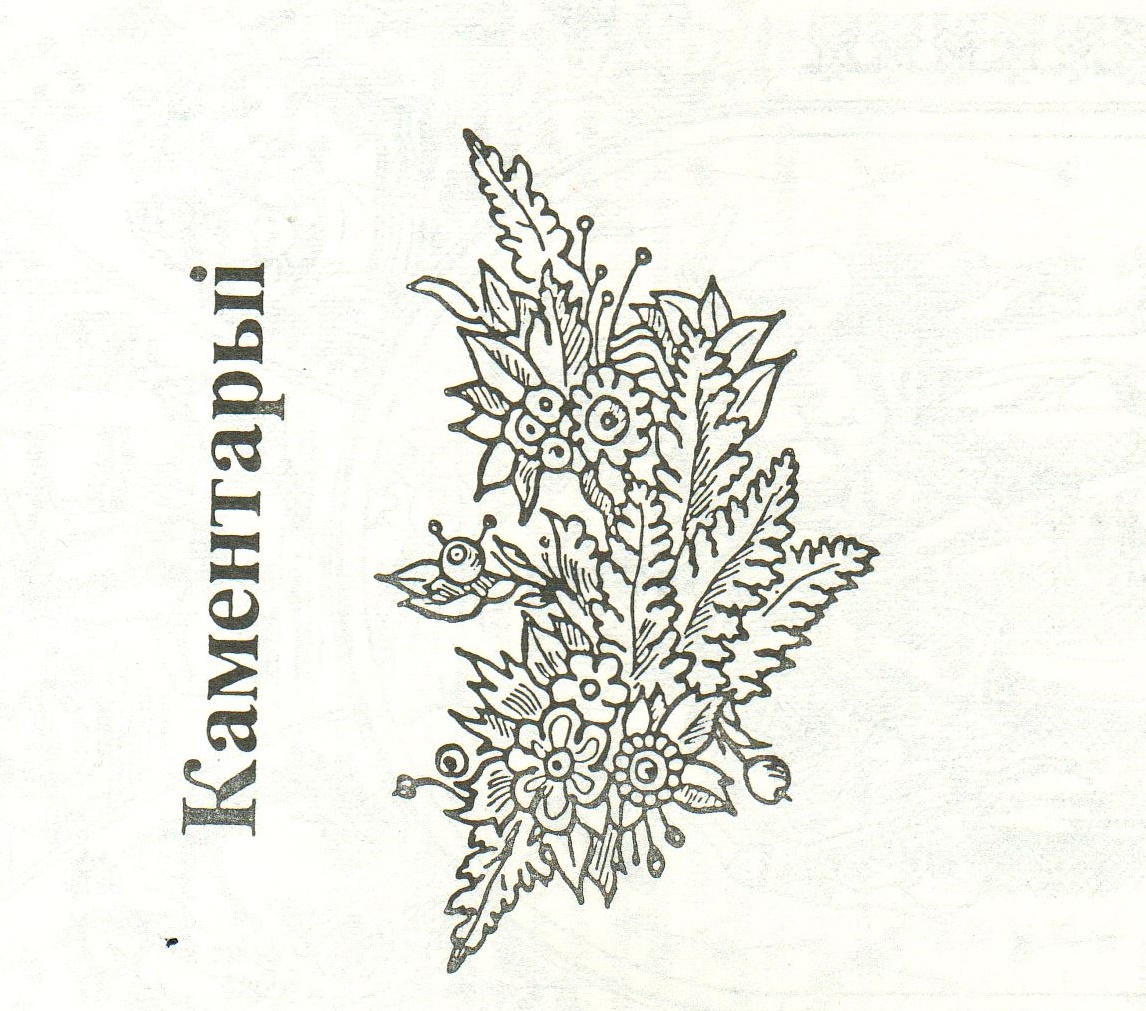 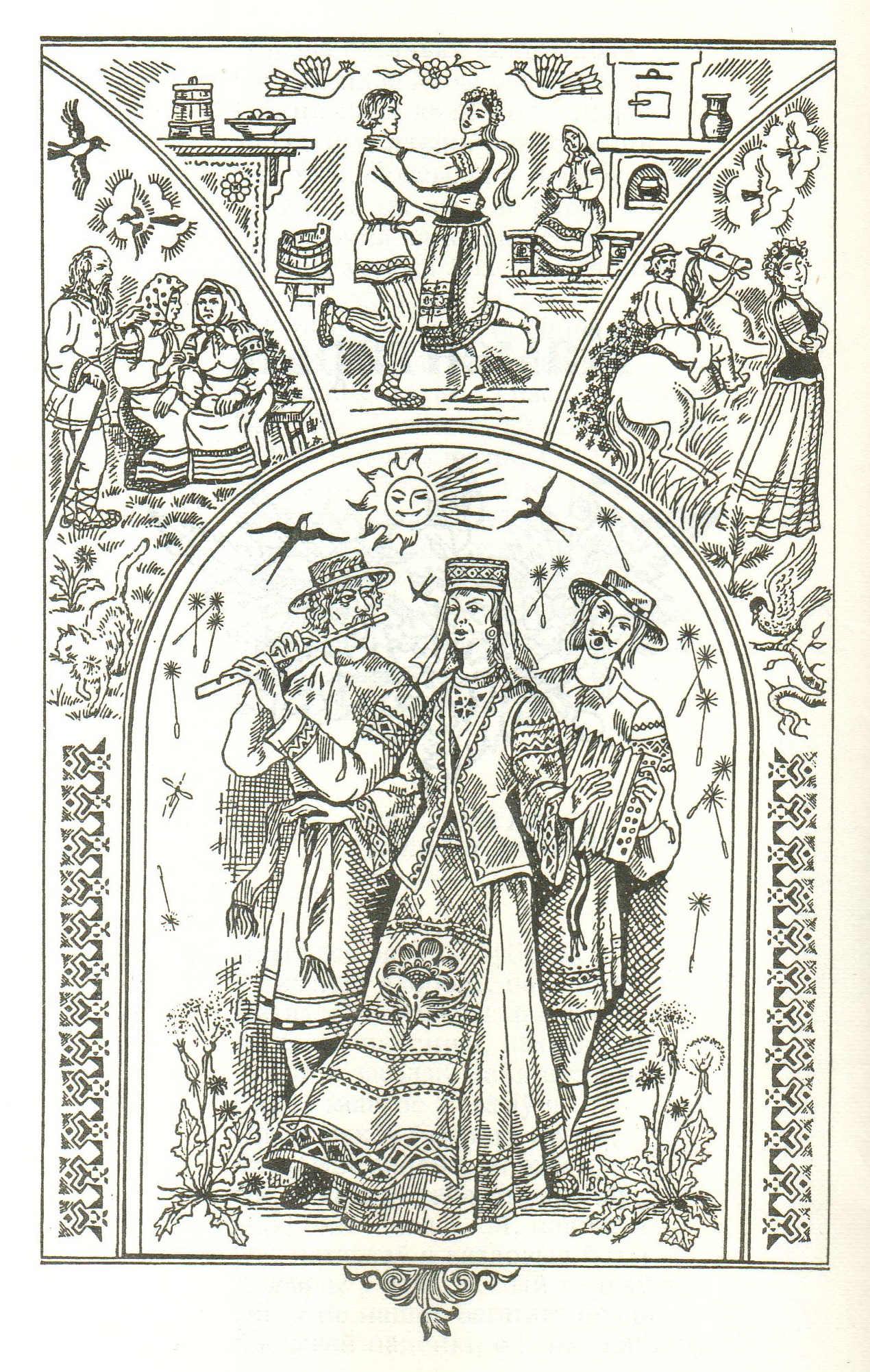 СПІС АСНОЎНЫХ КРЫНІЦI ПРЫНЯТЫЯ СКАРАЧЭННІЦНБ НАНБ — Цэнтральная навуковая бібліятэка імя Якуба Коласа Нацыянальнай акадэміі навук Беларусі.Czeczot Jаn. Ріоsnkі wіеśnіасzе z  nаd Niеmnа. Wіlnо, 1837; Ріоsnkі wіеśnіасzе z  nаd Niеmnа i Dźwinу. Wіlnо, 1839; Ріоsnkі wіеśnіасzе z  nаd Dźwinу. Wіlnо, 1840; Ріоsnkі wіеśnіасzе z  nаd Niеmnа i Dźwinу z dołączeniem pierwotwornych w mowie słowiano-krewickiej. Wіlnо,1844; Ріоsnkі wіеśnіасzе z  nаd Niеmnа, Dniepra i Dnestra. Wіlnо,1845; Ріоsnkі wіеśnіасzе z  nаd Niеmnа i Dźwinу, niektóre przysłowia, idiomatizmy w słowiano-krewickiej ... . Wіlnо, 1846; Ріоsnkі wіеśnіасzе z  nаd Dźwinу, z okolic Leplia i samego Leplia (między rokiem 1836—1839 zеbrаnс). Рукапіс, ч. 2, захоўваецца ў аддзеле рэдкай кнігі ЦНБ НАНБ.Рук. — Рукапіс Яна Чачота (Czeczot Jаn. Ріоsnkі wіеśnіасzе z  nаd Dźwinу (między rokiem 1836—1839 zеbrаnс)).1846 — Ріоsnkі wіеśnіасzе z  nаd Niеmnа i Dźwinу. Wіlnо, 1846.Кн. 1. — кн. — кніжка (зборнік Яна Чачота 1837 г.)Кн. 2. — зб. 1839 г.   Кн. 3. — зб. 1840г.Кн. 4. — зб. 1844 г.Кн. 5. — зб. 1845 г.Кн. 6. — зб. 1846 г. в. — вёска п.— песня вар. — варыянт л.—ліст с.—старонка ч.—часткаФАЛЬКЛОРНЫЯ ЗАПІСЫ ЯНА ЧАЧОТАПесніКалядныяТыдзень, тыдзень да Каляд. З-над Нёмана. 1846, п. 10, с. 8 (кн. 4, п. 3).Да казаў хмялёк, да тычкі ідучы. З-над Нёмана. 1846, п. 7, с. 6 (кн. 1, п. 8).Да ехаў я, ехаў, Каляда. З-над Нёмана. 1846, п. 9, с. 7—8 (кн. 4, п. 2).У Лявона куццю таўкуць. З-над Нёмана. 1846, п. 11, с. 8—9 (кн. 4, п. 4).Прыехала Каляда на сівым коніку. З-над Нёмана. 1846, п. 12, с. 9 (кн. 4, п. 5).Пайшла Каляда калядуючы. З-над Нёмана. 1846, п. 13, с. 9 (кн. 4, п. 6).Калі б я была шэрай зязюляй. Рук., ч. 2, п. 51 (1—66).Вечар, вечар, вечарыначка. З-над Нёмана. 1846, п. 14, с. 9 (кн. 4, п. 7). Ёсць у гэтым зборніку яшчэ адна калядная песня: «Ой, стук, матка, стук... чы хто страху разрывае, чы хатаньку верне?» Маці адказвае сыну: «Ціха, сынку, мароз стужыць, каляданьку галосіць». Далей тэкст пераходзіць у вершаванае апісанне зімовай сцюжы ў калядны вечар.ВалачобнаяДзень, добры дзень, пане гаспадару. З-над Нёмана. 1846, п. 1 (кн. 4, п. 1).Веснавыя Ой, выйду я на вулачку — бычкі бушуюць. З-над Нёмана. 1846, п. 2, с. 2—3 (кн. 1, п. 1). Разыграўся Юр’я конік. З-над Нёмана. 1846, п. 3, с. 3 (кн. 1, п. 38).                                                     Купальскія Сонейка, чаму Янава ночка невялічка. З-над Нёмана. 1846, п. 4, с. 4 (кн. 4, п. 8). Сонейка, сонейка, Ян з Пятром ходзяць. З-над Нёмана. 1846, п. 5, с. 3 (кн. 4, п. 9). Прасілася Гарыслаўка у ойчанькі. З-над Нёмана. 1844, п. 49 (кн. 2, п. 2). Ішла паненка цераз бор. З-над Нёмана. 1846, п. 6, с. 4—5 (кн. 4, п. 16). Ай, нету, нету Купаліша. З-над Дзвіны. 1846, п. 51, с. 32 (кн. 2, п. 64). Звала Купалка Іллю на ігрышча. З-над Дзвіны. 1846, п. 52, с. 33 (кн. 2, п. 65). Купалачка, гдзе твая дачка. З-над Дзвіны. 1846, п. 53, с. 33—34 (кн. 3, п. 1). Цёмная ночка Купалачка. З-над Дзвіны. 1846, п. 54, с. 34 (кн. 3, п. 2). А у трыснічку, капуснічку. Рук., ч. 2, п. 22 (1—66). Мак зялёны, мак чырвоны. З Лепельшчыны. 1846, п. 87, с. 51. Лятала пава па чыстаму полю. Рук., ч. 2, п. 19 (1—66). А пры крайчыку, пры Дунайчыку. З-над Дзвіны. 1846, п. 81, с. 47. А ўпала ластаўка, ўпала. Рук., ч. 2, п. 19 (1—66). Выйду, выйду на вулачку. Рук., ч. 2., п. 7, л. 87—88.Жніўныя26. Размавяла жыта ядраное. Рук., ч. 2, п. 12 (1—66).27. А ўбіраці, ўбіраці. Рук., ч. 2, п. 28 (1—66).Да ўжо вечар вечарэе, наш пан весялее. З-над Нёмана. 1846, п. 15.С.Ю.Да ўжо вечар вечарэе, наша пані весялее. З-над Нёмана. 1846, п. 16, с. 10.А жоначкі, лябёдачкі. Рук., ч. 2, п. 6 (1—66).Да ў нашага пана да нядобрая слава. З-над Нёмана. 1846, п. 17, с. 10-11 (кн.1,п. 24), У нашага пана харашэнька на дварэ. З-над Нёмана. 1846, п. 18, с. 11 (кн. 1, п. 25). Да што ў полі гудзець. З-над Нёмана. 1846, п. 19, с. 11 (кн. 1, п. 26). Пара, жонкі, дамоў іці, пацярала зара ключы. З-над Дзвіны. Рук., ч. 2, п. 9 (1—66); 1846, п. 79, с. 46. Спачатку даецца рукапісны тэкст, потым пад № 34а — апублікаваны. Сцюдзёная раса пала. З-над Дзвіны. 1846, п. 57, с. 35—36 (кн. 3, п. 3); Рук., ч. 2, п. 1 (1—66). Ад Тэклі Стэфаноўскай, жыве каля Казімірава, прыехала з Быхава. Ах ты, сонца, сонейка. Рук., ч. 2, п. 11 (1—66). Самы ранні запіс гэтай песні — В. С. Ці выйшла цёмная туча. З-над Дзвіны. 1846, п. 58, с. 36 (кн. 3, п. 6).Разгарыся, ясная зорка, перад месяцам. Рук., ч. 2, п. 23 (1 —66).Разгарыся, вячэрняя зорка, перад ранняй. З-над Дзвіны. 1846, п. 59, с. 36—37 (кн. 3, п. 8).Віншую паноў вянком. З-над Дзвіны. 1846, п. 60, с. 37 (кн. 3, п. 9).Паночак, паночак, рахуйся з намі. З-над Дзвіны. 1846, п. 61, с. 37—38 (кн. 3, п. 10); у рук., ч. 2, п. 5 — толькі першыя чатыры радкі. А зялён наш бор, зялён. 3-над Дзвіны. 1846, п. 62, с. 38 (кн. 3, п. 11). А зялён наш бор, зялён. Рук., ч. 2, п. 25 (1—66). Судзіў Бог пажаць. З-над Дзвіны, Лепельскі павет, з Селяваў. Рук., ч. 2, п. 1 (1-8); 1846, п. 55, с. 34-35 (кн. 2, п. 66). У нашага пана вялікая слава. Рук., ч. 2, п. 4 (1—8). Аты пан наш, паночак. Рук., ч. 2, п. 15 (1—66). Ішоў Бог дарогаю. Рук., ч. 2, п. 6 (1—8). Хадзіў раю па вуліцы. Рук., ч. 2, п. 2 (1—66); 48а. Рук., ч. 2, п. 2 (1-8). Чыстае золата на таку малочана. Рук., ч. 2, п. 14 (1—66). Паночак, паночак, прымі наш вяночак. Рук., ч. 2, п. 2 (1—8); у зб. 1846 г., п. 46, с. 35 (кн. 2, п. 67) тэкст адэкватны. На гарэ Тацянка пшонку жнець. Рук., ч. 2, п. 20 (1—22). Чый гэта двор. Рук., ч. 2, п. 1 (1—3). Чый гэта двор мурам мураваны. Рук., ч. 2, п. 16 (1—66).Хрэсьбінныя Цераз бор сасна пахілілася. Рук., ч. 2, п. 9 (1—26). Хто ж у нас у полазе ляжыць. З-над Дзвіны. 1846, п. 75, с. 45. А ў Полацку на рыначку. Рук., ч. 2, п. 8 (1—26). Кум ходзіць па саду, кума па гароду. З-над Дзвіны. 1846, п. 73, с. 44. Дуброўка мая зялёная. З Забалацця (калісьці в. была ўласнасцю Сапегі, цяпер — казённая). Рук., ч. 2, п. 1 (1—3).Вясельныя А калі то з нашай Аўдолькі бывала. Рук., ч. 2, п. 62 (1—66). Ніхто ж так не гуляець. Рук., ч. 2, п. 8, л. 90. А з сіняга возера вятры веюць. Рук., ч. 2, п. 53 (1—66). Заржалі вараныя коні ў полі. Рук., ч. 2, п. 63 (1—66). А ў полі гай зелянеець. Рук., ч. 2, п. 18 (1—66). Сакалы налятаюць. Рук., ч. 2, п. 55 (1—66). Палятала два салавейкі. Рук., ч. 2, п. 17 (1—66). Зялёная бярозанька, чаму бела, не зелена. З-над Нёмана. 1846, п. 38, с. 23 (кн. 1, п. 80). Да гаворыць лён зялён. Рук., ч. 2, п. 4 (1—66). А лятаў салавей па ламу. Рук., ч. 2, п. 1 (1—22). Хоць ты, мая мамухна, за Дунай замуж аддай. Рук., ч. 2, п. 57 (1—66). Кукавала зязюлька, седзячы ў садочку. Рук., ч. 2, п. 32 (1—66). А ў барку, ў барку. Рук., ч. 2, п. 35 (1—66). На гарэ стаіць шацёр навюсенькі. Рук., ч. 2, п. 20 (1—66). На моры, на возеры. З-над Дзвіны. 1846, п. 66, с. 41. Спяваюць, праводзячы маладую за стол. Што за панове, што за сватове на дварэ. Рук., ч. 2, п. 64 (1—66); З-над Дзвіны. 1846, п. 63, с. 39—40. Што за панове, што за сватове на дварэ. Рук., ч. 2, п. 64 (1—66). Не гніся, не ламіся, калінка. З-над Дзвіны. Рук., ч. 2, п. 13 (1—22). На дварэ дожджык пераходжваець. Рук., ч. 2, п. 60 (1—66). Не вяліка поле, не мала. Рук., ч. 2, п. 40 (1—66). Каліна, не стой, распускайся. З-над Дзвіны. 1846, п. 21, с. 12 (кн. 1, п. 51). Не лякайся, дзевунька. З-над Нёмана. 1846, п. 23, с. 13—14 (кн. 1, п. 67). 3 гары, з гары, з даліны. Рук., ч. 2, п. 7 (1—22). Ад Т. Стэфаноўскай. Наляцела сакалоў повен двор. Рук., ч. 2, п. 56 (1—66). Ай, затужыўся старшы сват. Рук., ч. 2, п. 34 (1—66). У нас сягодні да заручынкі. Рук., ч. 2, п. 5 (1—31). Прыехалі запіваць. Рук., ч. 2, п. 3 (1—22). Ад Т. Стэфаноўскай. Спазнаеш, Люсечка, па калючаньках. Рук., ч. 2, п. 30 (1—66). Пераманачка чырачка. Рук., ч. 2, п. 6 (1—22). Ад Т. Стэфаноўскай. А плавала шэрая вутка па рацэ. Рук., ч. 2, п. 48 (1—66). Да прыстань, Божа, прыстань. З-над Нёмана. 1846, п. 25, с. 14 (кн. 1, п. 69).Станьце, ўсе баяркі, ў рад. Рук., ч. 2, п. 36 (1—66).Ляцелі птушачкі на тры стадачкі. З-над Дзвіны, з Юзафатава.1846, п. 64, с. 40. Пры ўваходзе маладой з дружкамі ў хату. Лятала стада курапат па полі. Рук., ч. 2, п. 31 (1—66). Ні жарка гарыць калінка. Рук., ч. 2, п. 4 (1—22). Зязюлька, зязюлька да не голасна. З-над Нёмана. 1846, п. 26, с. 15 (кн. 4, п. 12). Да красная Зосечка. З-над Нёмана. 1846, п. 24, с. 14 (кн. 1, п. 68). Кланяйся, Кацярынка, кланяйся. З-над Нёмана. 1846, п. 27, с. 15. Знаць, табе, Настулька, замуж хочацца. 3 Лепельшчыны. 1846, п. 68, с. 42. Калі маладая не плача; рук., ч. 2, п. 10 (1 — 13). Знаць, табе, Настулька, замуж хочацца. Рук., ч. 2, п. 10 (1—13). Кукавала зязюлька ў садочку. З-над Дзвіны, з Юзафатава. 1846, п. 65, с. 40—41. Для сіраты.Рэчанька быстрая, што ціха стаіш? Рук., ч. 2, п. 16 (1—22). Ад Т. Стэфаноўскай. Ішла Эльжбетка з поля. Рук., ч. 2, п. 42 (1—66).Нет Марыські, нет у дому. З-над Нёмана. 1846, п. 22, с. 1 (кн. 1, п. 59). Брацетка мой родненькі. З-над Нёмана. 1846, п. 28, с. 15—16. Чаго ты, Рыпінка, змарнела? Рук., ч. 2, п. 66 (1—66). Чаго, селязень, так сташніўся? Рук., ч. 2, п. 21 (1—66). Плакала Наташка на свой род. Рук., ч. 2, п. 5 (1—22). Мар’ечка з двара з’язджала. Рук., ч. 2, п. 7, л. 90.Ехала Настулька да вянца. З-над Дзвіны. 1846, п. 69, с. 43. Як вязуць да шлюбу.Стаяла Настулька пад вянцом. Рук., ч. 2, п. 11 (1—13). Як вязуць да шлюбу. Служыў Данілка каралю. Рук., ч. 2, п. 6, л. 90.Дружко ў хату лезець. З-над Дзвіны. 1846, п. 67, с. 41. Для дружкаў. Дружкі ў хату лезуць. Рук., ч. 2, п. 7 (1 — 13).Палез дружко па лучыну. З-над Дзвіны. 1846, п. 66, с. 42. Для дружкоў. Купі, дружку, мыла. Рук., ч. 2, п. 9 (1 — 13). Не гніся, дружко, не гніся. Рук., ч. 2, п. 10 (1—22). Красны Грышачка. З-над Нёмана. 1846, п. 29, с. 16.Цётачкі-лябёдачкі, кладзіце намётачкі. Рук., ч. 2, п. 6 (1—13); З-над Дзвіны. 1846, п. 70, с. 43.Да ляцелі гусанькі ў чужы край. З-над Нёмана. 1846, п. 30, с. 16 (кн. 4, п. 14). Соўнінька на заходзе. Рук., ч. 2, п. 52 (1—66). Выйду я на даліначку. Рук., ч. 2, п. 18 (1—31). Як табе, зараначка, з зарою расстаціся. Рук., ч. 2, п. 65 (1—66). Дзякавала бяроза зялёнай дуброве. Рук., ч. 2, п. 58 (1—66). А жаль жа, мая мамухна, на цябе. Рук., ч. 2, п. 54 (1—66). На бару зязюля кукуець. Рук., ч. 2, п. 59 (1—66).Паглядзіся, матанька, да мяне аддаўшы. З-над Нёмана. 1846, п. 20, с. 12 (кн. 1, п. 55). Да няхай бы таго не чуў, не відзеў. Рук., ч. 2, п. 29 (1—66). Па двару сіз голуб ходзіць. Рук., ч. 2, п. 45 (1—66). А ездзілі вячэрнічкі па полю. Рук., ч. 2, п. 47 (1—66). Ой, свет світаець, зара займаець. З-над Дзвіны. 1846, п. 71, с. 43. А вылецеў салавейка. Рук., ч. 2, п. 5 (1—66). Удалы Барыска, удалы. Рук., ч. 2, п. 38 (1—66). У дарозе Боранька, у дарозе. Рук., ч. 2, п. 61 (1—66). У дарозе Тамашок, у дарозе. Рук., ч. 2, п. 5 (1—8), л. 90.Пад кім, пад сім конь вараненькі гаворыць. Рук., ч. 2, п. 37 (1—66). А разгуляўся вараны конік па полю. Рук., ч. 2, п. 39 (1—66). Чаму ты, Аўрамка, не вясёл? Рук., ч. 2, п. 46 (1—66). Змітрачок зорачку папрасіў. Рук., ч. 2, п. 43 (1—66). Ходзіць зайка па ячыне, туліцца. Рук., ч. 2, п. 21 (1—31). Калінка наша Віктуся. Рук., ч. 2, п. 33 (1—66). У дарозе Сцёпачка, у дарозе. Рук., ч. 2, п. 15 (1—22).Ехалі сваты борам. Рук., ч. 2, п. 18 (1—22). Ад Т. Стэфаноўскай.Ехалі сваты сялом. Рук., ч. 2, п. 18а (1—22). Ад Т. Стэфаноўскай. Да іх вулачкі цесны. Рук., ч. 2, п. 49 (1—66). Цёмная ночка нявідна. Рук., ч. 2, п. 44 (1—66).Ляцяць пташачкі на тры стадачкі. З-над Дзвіны. 1846, п. 64, с. 40. Пры ўваходзе маладой з дружкамі ў хату. Заржалі конікі на браду. Рук., ч. 2, п. 50 (3—66).Адчыні, мамухна, новы двор. З-над Дзвіны. 1846, п. 72 (кн. 3, п. 27). Адчыні, мамачка, новы двор. Рук., ч. 2, п. 1 (1—8). Да выйдзі, матулька, паглядзі. Рук., ч. 2, п. 2 (1—8). Да свякровачка-вутка. Рук., ч. 2, п. 3 (1—8). Свякровачка каля печы ходзіць. Рук., ч. 2, п. 4 (1—8). Зялёная дуброванька. Рук., ч. 2, п. 14 (1—22). Ад Т. Стэфаноўскай.КалыханкіЛюлі, люлі, люлі, прыляцелі куры. З-над Дзвіны, 1846, п. 76, с. 45 (кн. 3, п. 29). Над калыскаю. Люлі, люлі, люлі, прыляцелі куры. Рук., ч. 2, п. 27 (1—31). Люлі, люлі, малое. Рук., ч. 2, п. 25 (1—31).Пашоў каток у лясок. З-над Дзвіны. 1846, п. 77 (кн. 3, п. 30). Над калыскаю. Люлі, люлі, дзіця, спаць. Рук., ч. 2, п. 29 (1—31). На ката варката. Рук., ч. 2, п. 26 (1—31). Ага! Ага! А люлі! Рук., ч. 2, п. 31 (1—31).Ага, ага, люлькі! з-над Дзвіны. 1846, п. 78, с. 46 (кн. 3, п. 32). Над калыскаю.Свягы Антоній, гадуй. Рук., ч. 2, п. 30 (1—31).ПазаабрадавыяЯк паехаў паповіч у поле. Рук., ч. 2, п. 1 (1—31). Зап. у Лепелі ад Казіміра С.Ляцеў воран па-над морам. З-над Нёмана. 1846, п. 33, с. 18—19 (кн. 1, п. 6).А на моры, на моры, на цёмненькім азёры. Рук., ч. 2, п. 2 (1—5).А на тым на тыночку. Рук., ч. 2, п. 24 (1—66).Туман, туман, туман на даліне. З-над Дзвіны. 1846, п. 92, с. 56. Рук. вар., п. 3, калекцыя: 1—4 адрозніваюцца некаторымі рытмамеладычнымі асаблівасцямі, больш выразнай інтанацыяй (гл. п. 166а).Дзяўчыначка ваду бярэ. Рук., ч. 2, п. 6 (1—26).Дзяўчыначка, прапаў я з табою. Рук., ч. 2, п. 15 (1—26).Стаяла бярозачка на заходзе сонца. Рук., ч. 2, п. 7 (1—26).Па полю, полю шырокім. Рук., ч. 2, п. 17 (1—31).Я не здумаю, не згадаю. Рук., ч. 2, п. 20 (1—26).Баліць мая галованька і брыўца. Рук., ч. 2, п. 9 (1—22).А дубе, мой дубе, чаго пахіліўся? Рук., ч. 2, п. 20 (1—31).А ў гародзе да на пагодзе. Рук., ч. 2, п. 12 (1—22).Пахіліўся зялёненькі дуб. Рук., ч. 2, п. 27 (1—66).Пайду я гуляючы. Рук., ч. 2, п. 22 (1—22).Учора ў піру была. Рук., ч. 2, п. 11 (1—22).Ой, у полі да ў чысценьком. З-над Нёмана. 1837 (кн. 1, п. 19).Баліць мая галовачка, а вой, не магу! Рук., ч. 2, п. 9 (1—22).Як пайду я ціхонька, ціхонька. Рук., ч. 2, п. 10 (1—66).У лузе салавей калінку клюець. Рук., ч. 2, п. 24 (1—26).Каліна-маліна, не стой над ракою. Рук., ч. 2, п. 13 (1—66).Каліна-маліна рана зацвіцела. Рук., ч. 2, п. 19 (1—26).Пайду я к роду з нялюбым другам. Рук., ч. 2, п. 25 (1—26).Сонца за лес апускаецца. Рук., ч. 2, п. 14 (1—31).Ах ты, салавейка, ах ты, шчабятунчык. Рук., ч. 2, п. 15 (1—31).Павей, павей, вецярок. Рук., ч. 2, п. 11 (1—31).Старана мая, староначка. Рук., ч. 2, п. 2 (1—31).А ў нядзелю рана на зору займала. Рук., ч. 2, п. 12 (1—26).Ах ты, сгары, ты старусенькі. Рук., ч. 2, п. 14 (1—26).А Божа мой мілюсенькі, што я учыніла. Рук., ч. 2, п. 11 (1—26).Ах, у лузе калінушка. З-над Дзвіны. 1846, п. 99, с. 61—62 (кн. 2, п. 113).А ўжо вечар вечарэе. Рук., ч. 2, п. 7 (1—66).Нікому так не тошненька, як мне, маладзе. З-над Дзвіны. 1846, п. 95, с. 58.Аддаў мяне татка. З-над Нёмана і Дзвіны. 1839, п. 89, кн. 2.У лузе салавей калінку клюець. Рук., ч. 2, п. 24 (1—26).Чырвоная каліначка. Рук., ч. 2, п. 8 (1—31).Ой, нашто ж мне свайго мілага гудзіць. З-над Дзвіны. 1846, п. 34, с. 19 (кн. 1, п. 9). Дзе я радзілася, там не была. Рук., ч. 2, п. 8 (1—22). Пахіліцеся, лозы, ад дуба да бярозы. З-над Дзвіны. 1846,п. 50, с. 32.	Каюся млода, а не памалу. З-над Дзвіны. 1846, п. 94, с. 57—58 (кн. 2, п. 100). А жужнела пчолачка. Рук., ч. 2, п. 8 (1—66).Ах вы, столікі мае цісовенькія. З-над Дзвіны. 1846, п. 74, с. 44 (кн. 2, п. 76).Да пайду я каля гаю, выжану сакала з гаю. З-над Нёмана. 1846, п. 99, с. 31-32. Не дорага піва п’янае. 3-над Дзвіны. 1846, п. 83, с. 48. Піў бы я мёд і віно. Рук., ч. 2, п. 5 (1—26). Ах ты ж, мая гарэлачка. Рук., ч. 2, п. 13 (1—26). А чы поўна арэхава чаша? Рук., ч. 2, п. 13 (1—66). Госцікі мае любыя. Рук., ч. 2, п. 41 (1—66). Шэры гусі ляцелі. Рук., ч. 2, п. 6 (1—31).Сівы гапубочку, сядзі на дубочку. З-над Нёмана. 1846, п. 41, с. 24 (кн. 3, п. 6).Сіні салавейка, чом ты не спяваеш? З-над Нёмана. 1846, п. 40, с. 24 (кн. 1, п. 94). Чуць, мамачка, чуць. Рук., ч. 2, п. 1, л. 88. Наварылі два браціткі пшанічнага піва. Рук., ч. 2, п. 26 (1—66).Прыехалі два брацеткі к сястрыцы у госці. Рук., ч. 2, п. 17 (1-22).Шчыглік невялікі грамаду збірае. З-над Нёмана. 1846, п. 48,с. 30 (Кн. 3, п. 3). Жана мужа біла, біла. Рук., ч. 2, п. 20 (1—26). Біла жонка мужыка, рукі закасаўшы. Рук., ч. 2, п. 21 (1—26).На ціхум Дунаю жаўнер коніка сядлае. З-над Нёмана. 1844, п. 52 (кн. 1, п. 32). Служыў Ясь ваяводзе. З-над Нёмана. 1844, п. 35, с. 20 (кн. 1, п. 15).Зажурыўся ясны сакалочак. З-над Нёмана. 1846, п. 46, с. 29—30 (кн. 3, п. 8).Зашумела яліначка позна а паўночы. З-над Дзвіны. 1846, п. 97, с. 60 (кн. 3, п. 38).Бедна мая галованька. З-над Нёмана. 1846, п. 45, с. 28 (кн. 4, п. 41).Жана па новых сенях ходзіць. З-над Дзвіны. 1846, п. 48, с. 60 (кн. 2, п. 8). Каму ночка вяліка. З-над Нёмана і Дзвіны. 1839, кн. 2, п. 82.  З-пад лесу, з-пад цёмнага. З-над Нёмана. 1846, п. 37, с. 22 (кн. 1, п.47). Ой, у полі пад вішанькаю. З-над Нёмана. 1846, п. 42, с. 25 (кн. 4, п.22).У чыстым полі пад белай бярозкаю. З-над Дзвіны. 1846, п. 96, с. 59 (кн. 2, п. 75).Устану я, устану я раненька. З-над Дзвіны. Рук., ч. 2, п. 1 (1—5). Развявайся, сыры дубе. З-над Нёмана. 1846, п. 36, с. 21 (кн. 1, п. 23).Кукавала зязюля, з бору летучы. Рук., ч. 2, п. 17 (1—26).У суботу на рынку. Рук., ч. 2, п. 9 (1—31).А паехаў сын Даніла на вайну ваяваць. З-над Дзвіны. 1846, п. 85, с. 49—50 (кн. 2, п. 74, падобная).Да што ў полі за дымы дымяць. З-над Дзвіны. 1846, п. 89, с. 53 (кн. 2, п. 80).Да дымна ў полі, дымна. З-над Дзвіны. 1846, п. 90, с. 54.Ой, чаму ж то пан Хамідкі той час не жаніўся? З-над Нёмана, 1846, п. 43, с. 25 (кн. 4, п. 25).Рыцар каня паіў. Рук., ч. 2, п. 18 (1—26).А пры дарозе да й пры шырокай. Рук., ч. 2, п. 1 (1—26).А пахадзіў бел малойчык. Рук., ч. 2, п. 2 (1—3).Ды жана мужа да й пакарала. Рук., ч. 2, п. 2 (1—26).Паехаў Ясенька на вайну. 3-над Нёмана. 1846, п. 44, с. 26 (кн. 4, п.20).Ох ты, дзеўка, дзеўка красная. Рук., ч. 2, п. 10 (1—26).Паехаў сынок аж на Украіну. З-над Нёмана. 1846, п. 93, с. 57 (кн. 3, п. 64).Зацвіла ў гародзе макаўка. З-над Дзвіны. 1846, п. 88, с. 52—53 (кн. 2, п. 118).А жыла-была жыдоўка, ўдоўка. З-над Дзвіны. 1846, п. 86, с. 51.А ў нядзельку парана. Рук., ч. 2, п. 12 (1—26).Блудзіў бел малойчык. Рук., ч. 2, п. 16 (1—31).Ой, пад гаем зеляненькім. З-над Нёмана. 1846, п. 31, с. 17—18 (кн. 1, п. 3).Ах ты, мурава зялёная. Рук., ч. 2, п. 15 (1—31).У там (той вёсцы) вецер вее. З-над Нёмана. 1846, п. 47, с. 30.Наляцелі журавы. Рук., ч. 2, п. 9 (1—31).Ой за лесам, лесам, за белай бярозай. З-над Дзвіны. 1846, п. 39, с. 23 (кн. 1,п. 92).У нядзельку парана. Рук., ч. 2, п. 12 (1—26).Да паедзеш, панічыку, жаніціся. З-над Нёмана. 1846, п. 32, с. 18 (кн. 1, п. 5).Не сячы, а мой татанька, ля дарожкі бярозкі. З-над Дзвіны. 1844, п. 57 (кн. 2, п. 43).А я ў маткі да каханка была. Рук., ч. 2, п. 59. Зап. каля Лепеля.Сею, сею рэдзьку. Рук., ч. 2.Чые пчолы на дуброве. Рук., ч. 2, п. 23 (1—31).Ой, не шуміце, лугі. З-над Нёмана. 1837, кн. 1, п. 99.Крывіцкія прыказкі і прымаўкіЯн Чачот. 1846, с. 106—116.ЗагадкіЯн Чачот. 1836—1839 гг. Рук., ч. 2.